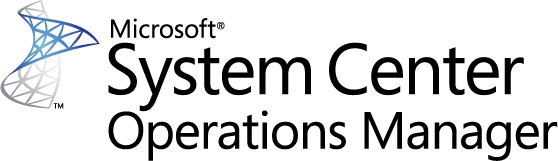 Guide to Microsoft System Center Management Pack for SQL Server 2014Microsoft CorporationPublished: June, 2017The Operations Manager team encourages you to provide any feedbacks on the management pack by sending them to sqlmpsfeedback@microsoft.com.CopyrightThis document is provided "as is". Information and views expressed in this document, including URL and other Internet website references, may change without notice. You bear the risk of using it.Some examples depicted herein are provided for illustration only and are fictitious. No real association or connection is intended or should be inferred.This document does not provide you with any legal rights to any intellectual property in any Microsoft product. You may copy and use this document for your internal, reference purposes. You may modify this document for your internal, reference purposes.© 2017 Microsoft Corporation. All rights reserved.Microsoft, Active Directory, Windows, and Windows Server are trademarks of the Microsoft group of companies. All other trademarks are property of their respective owners.ContentsChanges History	5Get Started	10Supported Configurations	11Management Pack Scope	12Prerequisites	12Files in this Management Pack	13Mandatory Configuration	15Management Pack Purpose	16Monitoring Scenarios	16Discovery of SQL Server Database Engine Instances	16Database Discovery and State Monitoring	16Always On Availability Groups	16SQL Server Mirroring	17Memory-Optimized Data	19Data File and Transaction Log File Space Monitoring	20Many Databases on the Same Drive	20DB Storage Latency Monitoring	20Long-Running SQL Server Agent Jobs	20Job Failure	21Monitoring of Custom User Policies	21Blocked Sessions	21Restart of Database Engine	21CPU Monitoring for SQL Server Database Engine	22How Health Rolls Up	22Configure the Management Pack for Microsoft SQL Server 2014	23Best Practice: Create a Management Pack for Customizations	23How to Import a Management Pack	24How to Enable Agent Proxy option	24Security Configuration	24Run As Profiles	25Low-Privilege Environments	31View Information in the Operations Manager Console	38Version-Independent (Generic) Views and Dashboards	38SQL Server 2014 Views	38Dashboards	39Appendix: Management Pack Views and Dashboards	40Appendix: Management Pack Objects and Workflows	42Appendix: Run As Profiles	272Appendix: Management Pack Reports	278Appendix: Known Issues and Troubleshooting	280Appendix: Deadlocks Event Log Rules	285Integration Services Monitoring	285Monitoring	285Guide to Microsoft System Center Management Pack for SQL Server 2014This guide is based on version 6.7.31.0 of the Management Pack for Microsoft SQL Server 2014.Changes HistoryGet StartedIn this section:Supported ConfigurationsManagement Pack ScopePrerequisitesFiles in this Management PackMandatory ConfigurationSupported ConfigurationsThis management pack is designed for the following versions of System Center Operations Manager:System Center Operations Manager 2007 R2 (Except Dashboards)System Center Operations Manager 2012 SP1System Center Operations Manager 2012 R2System Center Operations Manager 2016A dedicated Operations Manager management group is not required for this management pack.The following table details the supported configurations for the management pack:
Note that neither SQL Server Express edition (SQL Server Express, SQL Server Express with Tools, SQL Server Express with Advanced Services) support SQL Server Agent, Log Shipping, Always On, OLAP Services and Data Mining, SQL Server Memory-Optimized Data, Analysis Services and Integration Services. In addition, SQL Server Express and SQL Server Express with Tools do not support Reporting Services and Full text search. However, SQL Server Express with Advanced Services support Full text search and Reporting Services with limitations. 
All SQL Server Express editions support Database mirroring as Witness, and Replication as Subscriber only.For more information, see Features Supported by the Editions of SQL Server 2014 topic.SMB fileshares are supported as a storage option. For more information, see Description of support for network database files in SQL Server article.Management Pack ScopeManagement Pack for Microsoft SQL Server 2014 enables the monitoring of the following features:SQL Server 2014 Database Engines (supported editions: Enterprise, Business Intelligence, Standard, Express)SQL Server 2014 Databases (including filegroups, data files and transaction log files)SQL Server 2014 AgentSQL Server 2014 Always On Availability GroupsSQL Server 2014 Failover ClustersSQL Server 2014 MirroringSQL Server 2014 Memory-Optimized DataSQL Server 2014 Managed Backup to Windows AzureSQL Server 2014 Integration ServicesImportant 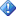 We recommend that you monitor no more than 50 databases and 150 database files per System Center Operations Manager agent to avoid spikes in CPU usage that may affect the performance of monitored servers.Important Agentless monitoring is not supported by Management Pack for Microsoft SQL Server 2014.Note 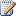 Please refer to “Monitoring Scenarios” section for a full list of monitoring scenarios supported by this management pack.Note For more information and detailed instructions on setup and configuration, see Configuring the Management Pack for Microsoft SQL Server 2014 section of this guide.PrerequisitesAs a best practice, you should import the Windows Server Management Pack for the operating system you are using. The Windows Server Management Packs monitor aspects of the operating system that influence the performance of computers running SQL Server, such as disk capacity, disk performance, memory utilization, network adapter utilization, and processor performance.Files in this Management PackThe Management Pack for Microsoft SQL Server 2014 includes the following files: Mandatory ConfigurationTo configure Management Pack for Microsoft SQL Server 2014 complete following steps:Review the “Configuring the Management Pack for Microsoft SQL Server 2014” section of this guide.Grant required permissions as described in “Security Configuration” section of this guide.Enable the Agent Proxy option on all agents that are installed on servers that are members of the cluster. It is not necessary to enable this option for standalone servers. For more information about enabling Agent Proxy option see “How to enable Agent Proxy option” section of this guide.Import the Management Pack.Associate SQL Server 2014 Run As profiles with accounts that have appropriate permissions. For more information about configuring Run As profiles, see “How to configure Run As profiles” section of this guide.Management Pack PurposeIn this section:Monitoring ScenariosHow Health Rolls UpNote For details on the discoveries, rules, monitors, views, and reports contained in this management pack, see following sections of this guide:Appendix: Management Pack Objects and WorkflowsAppendix: Management Pack Views and DashboardsAppendix: Management Pack ReportsMonitoring ScenariosDiscovery of SQL Server Database Engine InstancesThe Management Pack for Microsoft SQL Server 2014 automatically discovers stand-alone and clustered instances of SQL Server 2014 across all managed systems that run System Center Operations Manager agent service. Certain instances may be excluded from discovery by applying an override for “Exclude List” parameter of “MSSQL 2014: Discover SQL Server 2014 Database Engines" discovery. This parameter accepts a coma-separated list of values.Database Discovery and State MonitoringFor each managed database engine, the databases on it are discovered and monitored using a number of rules and monitors. Please refer to “Appendix: Management Pack Objects and Workflows” section for the full list of rules and monitors targeted to databases.You can apply overrides to the discovery to specify an “Exclude List” (in comma-delimited format) of database names that the discovery should not consider. Always On Availability GroupsThis management pack enables the monitoring of Microsoft SQL Server 2014 Always On Availability Groups. The following objects are automatically discovered:Availability Group – which represents Availability Group SMO object and contains all properties required for identification and monitoring.Availability Replica – which represents Availability Replica SMO object and contains all properties required for identification and monitoring.Database Replica – which represents an Always On database level object and contains properties from Availability Database SMO object and Database Replica State SMO object.Availability Group Health – a hidden object, which is used to roll up the health from agents to availability group level.This management pack has two event rules for alerting when the following events appear in the Windows Application log:Event ID 1480: Database Replica role is changingEvent ID 19406: Availability Replica role changedNote that these events are disabled in SQL Server by default. To enable them, execute the next TSQL scripts:sp_altermessage 1480, 'with_log', 'true'sp_altermessage 19406, 'with_log', 'true'The management pack collects the health for all available Always On objects on the target instance of SQL Server by reading the state of PBM (Policy-Based Management) policies state for each of the objects. Beside system policies, this management pack provides ability to monitor Custom User Policies defined for these facets:Availability GroupAvailability ReplicaDatabase ReplicaFor each facet, management pack introduces two monitors for Custom User Policy:Two-state monitor with 'Warning' state. This monitor is used for reflecting the state of Custom User Policy, which has one of the predefined warning categories as Policy Category.Two-state monitor with 'Error' state. This monitor is used for reflecting the state of Custom User Policy, which has one of the predefined error categories as Policy Category.SQL Server MirroringThis management pack enables the monitoring of Microsoft SQL Server Database Mirroring functionality. The following objects are automatically discovered:SQL Server 2014 Mirroring Database – represents a database, which is a part of a Database Mirroring configuration.SQL Server 2014 Mirroring Witness – represents a witness server, which is a part of a Database Mirroring configuration.SQL Server 2014 Witness Role – an object, which is discovered on every SQL Server instance, serving as a witness for a Database Mirroring configuration.SQL Server 2014 Mirroring Group – an object, which contains principal and mirror databases as well as their witness server. SQL Server 2014 Mirroring Service – a group, which contains all discovered Database Mirroring objects, does not have health.The following health aspects are covered by monitoring:Database Mirror and Witness Status – This monitoring scenario runs a query against the master database of the SQL Server instance and returns the state of the database.Database Mirroring Partners Status – This monitoring scenario runs a query against the master database of the SQL Server instance and returns the state of the database mirroring session.Memory-Optimized DataThis management pack enables the monitoring of Microsoft SQL Server 2014 Memory-Optimized Data. The following objects are automatically discovered:Memory-Optimized Data Filegroup – represents Memory-Optimized Data Filegroup object and contains all properties required for identification and monitoring.Memory-Optimized Data Filegroup Container – represents Memory-Optimized Data Container object and contains all properties required for identification and monitoring.Default Resource Pool – represents Default Resource Pool object and contains all properties required for identification and monitoring.User Defined Resource Pool – represents User Defined Resource Pool object and contains all properties required for identification and monitoring.The following health aspects are covered by monitoring:Memory-Optimized Data Filegroup Container Available Space – reports a problem when the available disk space for the Memory-Optimized Data Filegroup Container is insufficient.DB Memory-Optimized Data Filegroup Space – reports about problem if all Containers in a filegroup experience a lack of disk space.Memory-Optimized Data Active File Pairs – When there 8,000 CFPs are allocated, no new DML transactions can be executed on durable memory-optimized tables. Only checkpoint and merge operations are allowed to consume the remaining entries. This monitor reports about problem if Active File Pairs count is close to limit.Garbage Collection – reports a Critical State and raises an alert if the amount of space used by active rows in Memory-Optimized Data files drops below the Threshold setting, expressed as a percentage of the size of data files. This monitor indicates a situation when merge process is not keeping up.Memory Consumption – reports a critical state and raises an alert when the amount of memory used by the resource pool is greater than the Threshold setting, expressed as a percentage of memory available for Memory-Optimized Data tables for the given resource pool. This scenario predicts Out Of memory situation.The management pack also collects various performance metrics:A number of XTP performance metrics collected for SQL Server Instance.Space Monitoring Metrics for Memory-Optimized Data Container and Filegroup.Pool Memory Consumption metrics.Active CFPs files count.Note Changed display names for In-Memory OLTP discoveries, monitors, and rules to appropriate Microsoft brand naming for this database feature (from In-Memory OLTP to Memory-Optimized Data). Please note that rule counters and object names keep old naming (In-Memory OLTP).Data File and Transaction Log File Space MonitoringThe management pack collects a set of metrics to enable the space monitoring at File, Filegroup and Database levels. You may use reports to review this information for multiple databases and for long time intervals. This feature supports following types of media:Local storage (both drive letters and mount points)Cluster Shared VolumesSMB SharesAzure BLOBsBy default, space monitoring is enabled for all levels. Alerting is enabled for “DB File Space (rollup)” monitor, thus an alert will be registered only when all files in the filegroup are unhealthy. If your environment is sensitive for any extra load, you may consider disabling monitoring on Filegroup and File level.Many Databases on the Same DriveSpace monitoring introduced by this management pack may be noisy in environments where many databases share the same media and have autogrow setting enabled. In such cases, an alert for each database is generated when the amount of free space on the hard drive reaches the threshold. To reduce the noise, turn off the space monitors for data and transaction log files, and use Operating System Management Pack to monitor space on the hard drive.DB Storage Latency MonitoringThis management pack collects “DB Disk Read Latency (ms)” and “DB Disk Write Latency (ms)” performance metrics for each database. In addition, the management pack defines two associated monitors, which register alerts in case of significant performance degradation. These monitors are disabled by default. Enable these monitors only for specific DBs when necessary.Long-Running SQL Server Agent JobsThe management pack defines a “” monitor targeted to SQL Server Agent object. This monitor oversees all jobs running by SQL Server agent and changes the state when the execution duration of any Job exceeds the threshold. An alert is also registered in such case.Per-job monitoring is also available; however, the discovery for SQL Server Agent Jobs is disabled by default. In order to enable per-job monitoring, please override “Enabled” parameter for “MSSQL 2014: Discover SQL Server 2014 Agent Jobs” discovery.You may also consider the “Job Failure” scenario for per-job failure monitoring.Job FailureTo get alerts for failed jobs, enable the rule “MSSQL 2014: A SQL job failed to complete successfully” and make sure that the option "Write to the Windows Application Event Log” is set to “when the job fails” for all jobs you want to monitor.For more information, see Job Properties / New Job (Notifications Page) in the MSDN Library article.Monitoring of Custom User PoliciesThe management pack enables the monitoring of Custom User Policies (CUPs) by defining two monitors. These monitors are designed to check the state of CUPs defined for a “Database” facet:Two-state monitor with 'Warning' state. This monitor is used for reflecting the state of Custom User Policy, which has one of the predefined warning categories as Policy Category.Two-state monitor with 'Error' state. This monitor is used for reflecting the state of Custom User Policy, which has one of the predefined error categories as Policy Category.Note If the database is in RESTORING state, the Custom User Policy targeted to that database cannot be monitored.Blocked SessionsThe management pack defines the “Blocking Sessions” monitor, which is designed to query each database for session, which are blocked during a significant period. If blocking is detected and it exceeds the given threshold, then the state is changed and an alert is raised.You can apply an override to change the WaitMinutes parameter, which is used to determine if the blocked session should be considered as long running or not. The default value for this parameter is one minute.Restart of Database EngineThe availability of Database Engine is monitored by “SQL Server Windows Service” monitor (targeted to the “SQL Server 2014 DB Engine” object). This monitor recognizes the service as Stopped only if it appears to be stopped during several consecutive checks.To be notified about all restart events of Database Engine, you can enable the rule “MSSQL 2014: SQL Server 2014 DB Engine is restarted”.CPU Monitoring for SQL Server Database EngineThe CPU utilization is monitored by the “CPU Utilization (%)” monitor, which checks how many processors are actually working on SQL Server’s process threads and what is the current CPU utilization. The monitor raises an alert if all allocated CPUs are busy with processing SQL Server tasks. This monitoring scenario takes into account current affinity mask of SQL Server Database Engine.How Health Rolls UpThe following diagram shows how the health states of objects roll up in this management pack.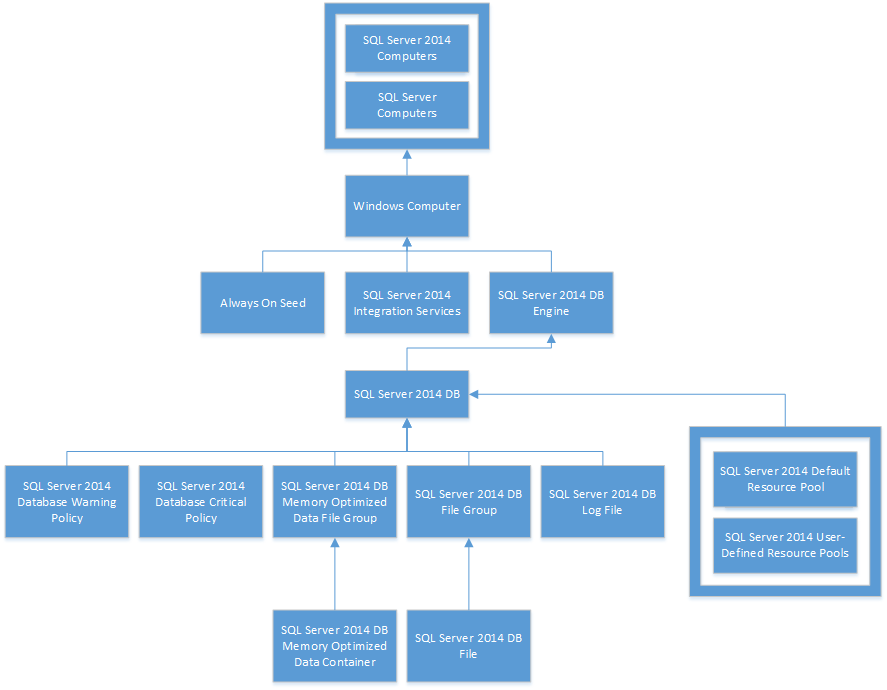 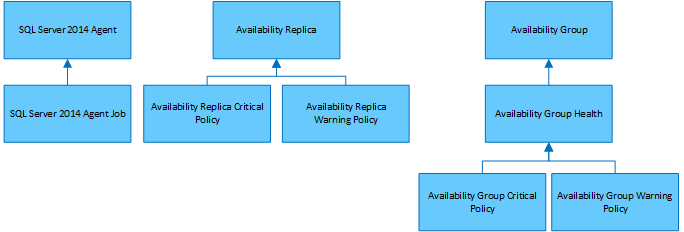 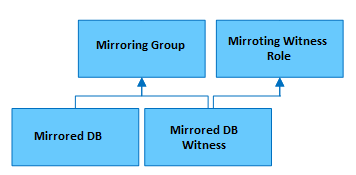 Configure the Management Pack for Microsoft SQL Server 2014This section provides guidance on configuring and tuning this management pack.In this section:Best Practice: Create a Management Pack for CustomizationsHow to Import a Management PackHow to Enable Agent Proxy OptionHow To Configure Run As ProfileSecurity ConfigurationRun As ProfilesLow-Privilege EnvironmentsBest Practice: Create a Management Pack for CustomizationsThe Management Pack for Microsoft SQL Server 2014 is sealed so that you cannot change any of the original settings in the management pack file. However, you can create customizations, such as overrides or new monitoring objects, and save them to a different management pack. By default, the Operations Manager saves all customizations to the default management pack. As a best practice, you should instead create a separate management pack for each sealed management pack you want to customize.Creating a new management pack for storing overrides has the following advantages: 	When you create a management pack for the purpose of storing customized settings for a sealed management pack, it is helpful to base the name of the new management pack on the name of the management pack that it is customizing, such as “Microsoft SQL Server 2014 Overrides”.Creating a new management pack for storing customizations of each sealed management pack makes it easier to export the customizations from a test environment to a production environment. It also makes it easier to delete a management pack, because you must delete any dependencies before you can delete a management pack. If customizations for all management packs are saved in the Default Management Pack and you need to delete a single management pack, you must first delete the Default Management Pack, which also deletes customizations to other management packs.For more information about sealed and unsealed management packs, see Management Pack Formats article. For more information about management pack customizations and the default management pack, see About Management Packs article.How to Create a New Management Pack for Customizations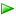 How to Import a Management PackFor information about importing a management pack, see How to Import a Management Pack article.How to Enable Agent Proxy optionTo enable Agent Proxy option complete following steps:1.	Open the Operations Console and click the Administration button.2.	In the Administrator pane, click Agent Managed.3.	Double-click an agent in the list.4.	On the Security tab, select Allow this agent to act as a proxy and discover managed objects on other computers.Security ConfigurationThis section provides guidance on configuring the security for this management pack.In this section:Run As ProfilesLow-Privilege EnvironmentsTLS 1.2 ProtectionRun As ProfilesWhen the Management Pack for Microsoft SQL Server 2014 is imported for the first time, it creates seven new Run As profiles:Microsoft SQL Server 2014 Discovery Run As Profile – this profile is associated with all discoveries.Microsoft SQL Server 2014 Monitoring Run As Profile – this profile is associated with all monitors and rules.Microsoft SQL Server 2014 Task Action Run As Profile – this profile is associated with all tasks.Microsoft SQL Server 2014 Always On Discovery Run As Profile – this profile is used for discovery of SQL Server 2014 Always On objects.Microsoft SQL Server 2014 Always On Monitoring Run As Profile – this profile is used for monitoring of SQL Server 2014 Always On objects.Microsoft SQL Server 2014 Integration Services Monitoring Run As Profile – this profile is used for monitoring of SQL Server 2014 Integration Services objects.Microsoft SQL Server 2014 Integration Services Discovery Run As Profile – this profile is used for discovery of SQL Server 2014 Integration Services objects.By default, all discoveries, monitors, and tasks defined in the SQL Server management packs use accounts defined in the “Default Action Account” Run As profile. If the default action account for a given system does not have the necessary permissions to discover or monitor the instance of SQL Server, then those systems can be bound to more specific credentials in the “Microsoft SQL Server 2014 …” Run As profiles, which do have access.For monitoring both Always On and Integration Services, their Run As configuration is a subset of required configuration for SQL Server monitoring. Therefore, it is not required to explicitly configure Run As profiles for Always On and Integration Services, just perform the following steps:Map Always On Discovery Run As Profile and Integration Services Discovery Run As Profile to the same Action Account you use for SQL Server 2014 Discovery Run As Profile.Map Always On Monitoring Run As Profile and Integration Services Monitoring Run As Profile to the same Action Account you use for SQL Server 2014 Monitoring Run As Profile.Note Please refer to “Appendix: Run As Profiles” section to identify discoveries, monitors, and rules associated with each Run As Profile.How to Configure Run As ProfilesTo configure Run As profiles, follow one of the scenarios described below:SCOM Default Action Account is mapped to either Local System account, or any Domain User account, which is placed in the Local Administrators group on the operating system of the monitored machines. Note that the used account must be granted with SA rights in the monitored SQL Server instances (Domain User account can be granted with SA rights by granting SA to BUILTIN\Administrators local group in the SQL Server security access list). In this case, monitoring of SQL Server instances will work out of the box, except for some configurations described below. Please follow these steps to ensure that all requirements are met:To monitor SQL Server Always On Availability Groups under Local System account, each node's Local System account must also have sufficient permissions on other server nodes of the Availability Group. In case it is approved by your company security policy, you can grant such permissions by adding each computer account to the local Administrators group of each participating node. While configuring SQL Server Always On Availability Groups for monitoring, despite granting Local Administrator rights to each computer account, make sure those accounts have permissions described in Configure Permissions for Always On discovery and monitoring section. In case your company security policy does not allow adding computer accounts to Local Administrators group of other computers, you should create a domain account for monitoring, and either add it to the local Administrators group on each node (see configuration scenario #2 below) or grant it with the minimal required permission set as described in Low-Privilege Environments section.If you store SQL Server databases on an SMB file share, make sure that Default Action Account has the rights described in the corresponding Low-Privilege Configuration section.SCOM Default Action Account is mapped to either Local System account or Domain User account as in the scenario described above, but SA rights cannot be granted to it, as long as the security policy prohibits granting SA rights to SCOM Default Action account. If the security policy permits to grant SA rights to a separate Domain User account, which will be used for launching SQL Server MP workflows only, perform the following steps:Create a new Domain User account and add this account to Local Administrators group on each monitored server.Grant SA rights to this account in SQL Server.Create a new Action account in SCOM and map it to the Domain User account created above.Map the new Action account to all SQL Server MP Run As Profiles.While configuring SQL Server Always On Availability Groups for monitoring, despite granting Local Administrator rights to the new Action account, make sure this account has permissions described in How to Configure Permissions for Always On Discovery and Monitoring section.If you store SQL Server databases on an SMB file share, make sure that your Domain User account has the rights described in the corresponding Low-Privilege Configuration section.In case you need to grant the minimal required rights to SQL MP workflows, follow the instructions in Low-Privilege Environments section. Note Monitoring clusters under Local System account is not a preferable option. It is recommended to use Domain User account granted with necessary set of rights for monitoring cluster configurations.How to Configure Permissions for Always On Discovery and MonitoringPlease note that regardless of the used account (Local System or Domain User account) and the method of rights granting, you have to make sure that the account has the permissions listed below. The process of obtaining permissions is described below as a case when Local System account is used for monitoring.Example: You have 3 replicas in your Availability Group, which are hosted on the following computers: comp1, comp2 and comp3. At that, comp1 hosts the primary replica. In this case, you should configure security settings for comp1 on comp2 and comp3 computers.Note: If comp2 would host primary replica (after failover), other computers should also have configured WMI security for this computer. In general, you have to make sure that Local System account of each node, which can act as Primary one, have WMI permissions for the other nodes of the current Availability Group. The same is true for the Domain Action Account used for monitoring.Therefore, below are the steps to configure security for configurations with Local System account (please note that in the provided instruction it is considered that SQLAON-020 computer hosts the primary replica).Launch mmc.exe and add two Snap-Ins:Component ServicesWMI Control (for local computer)Expand Component Services, right-click My Computer and click Properties; the corresponding dialog menu will be displayed.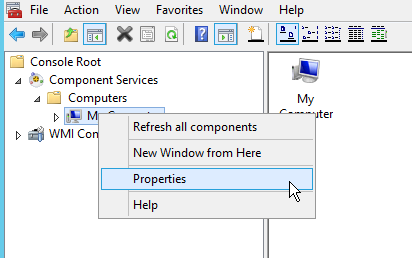 In this dialog menu, go to Security tab.Click Edit Limits button in Launch and Activation Permissions section; the corresponding dialog menu will be displayed.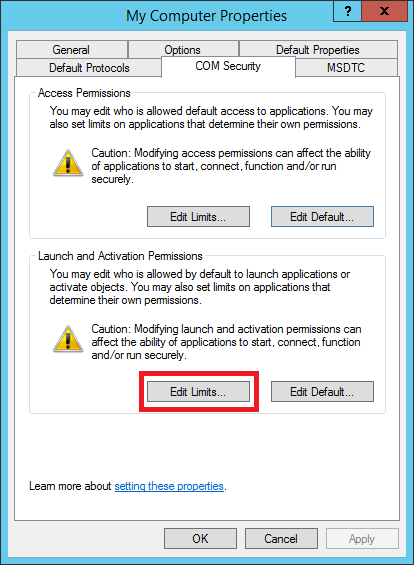 In this dialog menu, set the following permissions for the remote machine’s account:Remote LaunchRemote Activation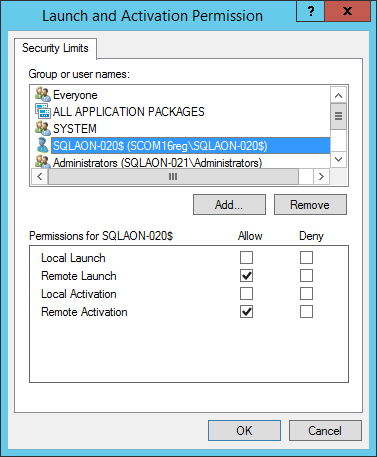 Go to WMI Control snap-In and call its properties; the corresponding dialog menu will be displayed.In this dialog menu, go to Security tab, select Root\CIMV2 namespace and click Security button.Add the following permissions for the target computer:Enable AccountRemote Enable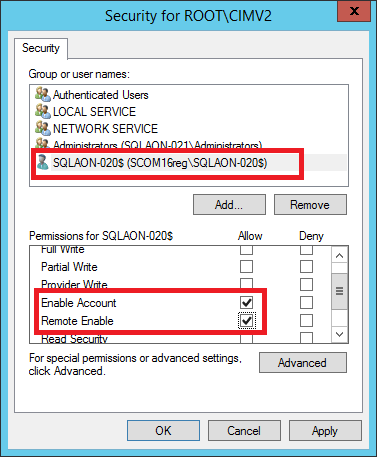 Click Advanced button; the corresponding dialog menu will be displayed.In this dialog menu, select the target account and click Edit button.In the following dialog menu, make sure that Applies to parameter is set to This namespace only value, and the following permissions are set:Enable AccountRemote Enable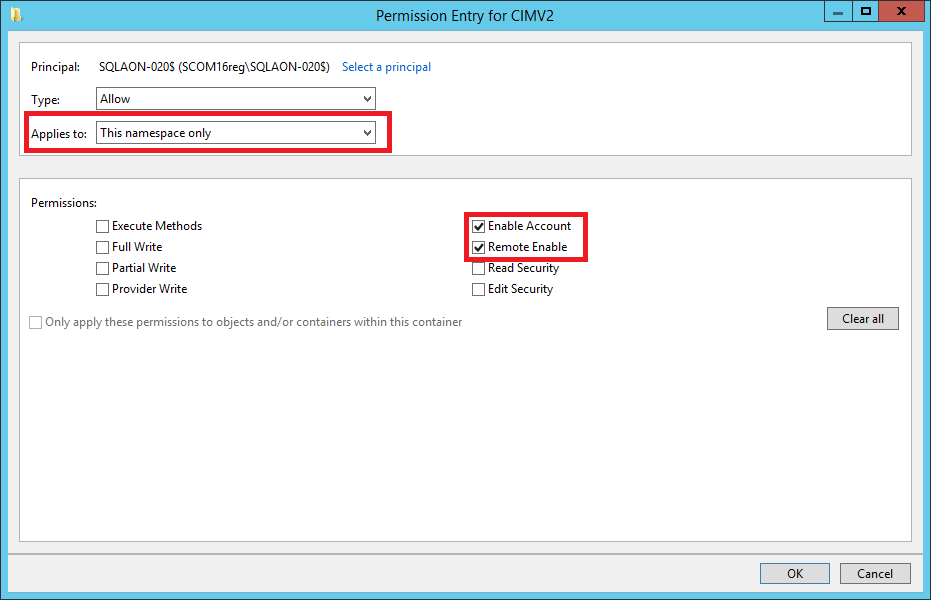 Steps 1-11 should be performed on each replica participating in the target Availability Group.Low-Privilege EnvironmentsThis section describes how to configure the Management Pack for Microsoft SQL Server 2014 for low-privilege access. All workflows (discoveries, rules, monitors and actions) in this management pack are bound to Run As profiles described in “Run As Profiles” section. To enable low-privilege monitoring, appropriate permissions should be granted to Run As accounts and these accounts should bound to respective Run As profiles. Subsections below describe how to grant permissions at both Operating System and SQL Server level.Note Please refer to “Run As Profiles” section for the detailed explanation of what Run As profiles are defined in Management Pack for Microsoft SQL Server 2014. NoteFor more information about configuring Run As profiles, see “How to Configure Run As Profiles” section of this guide.Important Low-privilege configuration is supported for non-clustered SQL Server 2014 environments and clustered instances of SQL Server 2014. Custom User Policy based monitoring is not supported in low-privilege mode.Configure a Low-Privilege Environment in Active DirectoryIn Active Directory, create three domain users that will be commonly used for low-privilege access to all target SQL Server instances:a.	SQLTaskActionb.	SQLDiscoveryc.	SQLMonitorCreate a domain group named SQLMPLowPriv and add the following domain users:a.	SQLDiscoveryb.	SQLMonitorGrant special permission: Read-only Domain Controllers – “Read Permission” to the SQLMPLowPrivConfigure a Low-Privilege Environment on the Agent MachineOn the agent machine, add the SQLTaskAction and SQLMonitor domain users to the “Performance Monitor Users” local group.Add the SQLTaskAction and SQLMonitor domain users to “EventLogReaders” local group.Add the SQLTaskAction domain user and SQLMPLowPriv domain group as members to the local Users group.Configure the “Allow log on locally” local security policy setting to allow the SQLTaskAction domain user and SQLMPLowPriv domain group users to log on locally.Grant Read permission on “HKLM:\Software\Microsoft\Microsoft SQL Server” registry path for SQLTaskAction and SQLMPLowPriv.Grant “Execute Methods”, “Enable Account”, “Remote Enable”, “Read Security” permissions to SQLTaskAction and SQLMPLowPriv for these WMI namespaces:rootroot\cimv2root\defaultroot\Microsoft\SqlServer\ComputerManagement12Grant Read permission on “HKLM:\Software\Microsoft\Microsoft SQL Server\[InstanceID]\MSSQLServer\Parameters” registry path for SQLMPLowPriv for each monitored instance.Note The monitoring account user must have the following permissions to 'C:\Windows\Temp' folder:ModifyRead & ExecuteList Folder contentsReadWriteConfigure a Low-Privilege Environment on the Agent Machine in ClusterFor each node in a cluster, execute steps outlined in section To configure a low-privilege environment on the agent machine.Grant “Remote Launch” and “Remote Activation” DCOM permissions to the SQLMPLowPriv, SQLTaskAction using DCOMCNFG. Please note that both defaults and limits should be adjusted.Allow Windows Remote Management through the Windows Firewall.Grant “Read” access for the cluster to the SQLMPLowPriv using Failover Cluster Manager.Grant “Execute Methods”, “Enable Account”, “Remote Enable”, “Read Security” permissions to SQLTaskAction and SQLMPLowPriv for this WMI namespace: root\MSCluster.Configure a Low-Privilege Environment on the Instance of SQL Server 2014 Database EngineOpen SQL Server Management Studio and connect to the instance of SQL Server 2014 Database Engine.In SQL Server Management Studio, for each instance of SQL Server 2014 Database Engine running on a monitored server, create a login for “SQLMPLowPriv” and grant the following permissions:VIEW ANY DEFINITIONVIEW SERVER STATEVIEW ANY DATABASESELECT ON SYS.DATABASE_MIRRORING_WITNESSESCreate a SQLMPLowPriv user in each user database, master, msdb, and model. Link SQLMPLowPriv users to SQLMPLowPriv login. By adding user into the model database, you will automatically create a SQLMPLowPriv user in each future user-created database. You will need to manually provision the user for any database that will be attached or restored in future.For msdb database: add the SQLMPLowPriv user to the SQLAgentReaderRole database role.For msdb database: add the SQLMPLowPriv user to the PolicyAdministratorRole database role.Configure a Low-Privilege Environment on the Server, Which Hosts an SMB Share Used by SQL Server 2014 Database EngineGrant share permissions by opening share properties dialog for the share, which hosts SQL Server data files or SQL Server transaction log files.Grant Read permissions to SQLMPLowPriv.Grant NTFS permissions by opening the properties dialog for the shared folder and navigate to the “Security” tab.Grant Read permissions to SQLMPLowPriv.Configure Instances Low-Privilege Task Action Account on the Instance of SQL Server 2014 Database EngineOpen SQL Server Management Studio and connect to the instance of SQL Server 2014 Database Engine.In SQL Server Management Studio, for each instance of SQL Server 2014 Database Engine running on a monitored server, create a login for SQLTaskAction and grant the following permissions:VIEW ANY DEFINITIONVIEW SERVER STATEVIEW ANY DATABASESELECT ON SYS.DATABASE_MIRRORING_WITNESSESCreate a SQLTaskAction user in each user database, master, msdb, and model. Link SQLTaskAction users to SQLTaskAction login. By adding user into the model database, you will automatically create a SQLTaskAction user in each future user-created database. You will need to manually provision the user for any database that will be attached or restored in future.For msdb database: add a SQLTaskAction user to the SQLAgentReaderRole database role.For msdb database: add the SQLTaskAction user to the PolicyAdministratorRole database role.For configuring Mirroring under low-privilege, need to execute next code for each instance in Mirroring:grant select on sys.database_mirroring_witnesses to [yourdomain\SQLMPLowPriv]goEnable Execution of System Center Operations Manager Tasks For a Database ObjectSome optional System Center Operations Manager tasks require a higher privilege on an agent machine and/or a database to allow the task execution. You should execute the following provisioning steps on the agent machine or the database only if you want to allow the System Center Operations Manager console operator to take remedial actions on that target.If the task is related to starting or stopping an NT service (such as DB Engine Service, SQL Server Agent service, SQL Full Text Search Service, Integration Services): on the agent machine, grant the SQLTaskAction user permission to start or stop an NT service This involves setting a service’s security descriptor. For more information, see Sc sdset.Read the existing privileges for a given service (using sc sdshow) and then grant additional privileges to the SQLTaskAction user for that server.For example, suppose the results of the SC sdshow command for SQL Server service are as follows:D:(A;;CCLCSWRPWPDTLOCRRC;;;SY)(A;;CCDCLCSWRPWPDTLOCRSDRCWDWO;;;BA)(A;;CCLCSWLOCRRC;;;IU)(A;;CCLCSWLOCRRC;;;SU)S:(AU;FA;CCDCLCSWRPWPDTLOCRSDRCWDWO;;;WD)In this case, the following command line grants sufficient access to SQLTaskAction for starting and stopping the SQL Server service (please replace colored strings with appropriate values and keep everything on a single line of text):sc sdset SQLServerServiceName D:(A;;GRRPWP;;;SID for SQLTaskAction)(A;;CCLCSWRPWPDTLOCRRC;;;SY)(A;;CCDCLCSWRPWPDTLOCRSDRCWDWO;;;BA)(A;;CCLCSWLOCRRC;;;IU)(A;;CCLCSWLOCRRC;;;SU)S:(AU;FA;CCDCLCSWRPWPDTLOCRSDRCWDWO;;;WD)2.	In SQL Server Management Studio, add SQLTaskAction to db_owner database role for each database if the task is related to performing database checks:a.	“Check Catalog (DBCC)”b.	“Check Database (DBCC)”c.	“Check Disk (DBCC)” (invokes DBCC CHECKALLOC)3.	Grant the ALTER privilege to SQLTaskAction for each database if the task is related to changing the database state:a.	“Set Database Offline”b.	“Set Database Emergency State”4.	Grant the ALTER ANY DATABASE privilege to SQLTaskAction login to run the task if the task is “Set Database Online”.Configure System Center Operations Manager Import the SQL Server Management Pack if it has not been imported.Create a SQLTaskAction, SQLDiscovery and SQLMonitor Run As accounts with “Windows” account type. For more information about how to create a Run As account, see How to Create a Run As Account in Operations Manager 2007 or How to Create Run As Account in Operations Manager 2012. For more information about various Run As Account types, see Run As Accounts and Run As Profiles in Operations Manager 2007 or Managing Run As Accounts and Profiles in Operations Manager 2012.On the System Center Operations Manager console, configure the Run As profiles for the SQL Server Management Pack as following:Set the “Microsoft SQL Server 2014 Task Action Run As Profile” Run As profile to use the SQLTaskAction Run As account.Set the “Microsoft SQL Server 2014 Discovery Run As Profile” Run As profile to use the SQLDiscovery Run As account.Set the “Microsoft SQL Server 2014 Monitoring Run As Profile” Run As profile to use the SQLMonitor Run As account.Sample CodeProvision the SQLMPLowPriv login on an instance of SQL Server 2014:use mastergocreate login [yourdomain\SQLMPLowPriv] from windowsgogrant view server state to   [yourdomain\SQLMPLowPriv]grant view any definition to [yourdomain\SQLMPLowPriv]grant view any database to [yourdomain\SQLMPLowPriv]grant select on sys.database_mirroring_witnesses to [yourdomain\SQLMPLowPriv]goThe following code shows how to generate a Transact-SQL provisioning script. The generated script provisions the SQLMPLowPriv user in all existing user databases and in the model database (thus automating the provisioning in future databases).Important Note: You need to output the results of this query in text format.SELECT 'use ' + name + ' ;' + char(13) + char(10)+ 'create user [yourdomain\SQLMPLowPriv] FROM login [yourdomain\SQLMPLowPriv];'+ char(13) + char(10) + 'go' + char(13) + char(10) FROM sys.databases WHERE database_id = 1 OR database_id >= 3UNIONSELECT 'use msdb; exec sp_addrolemember @rolename=''SQLAgentReaderRole'', @membername=''yourdomain\SQLMPLowPriv''' + char(13) + char(10) + 'go' + char(13) + char(10)UNIONSELECT 'use msdb; exec sp_addrolemember @rolename=''PolicyAdministratorRole'', @membername=''yourdomain\SQLMPLowPriv''' + char(13) + char(10) + 'go' + char(13) + char(10)TLS 1.2 ProtectionOperating protection of connections in SQL Server is provided by means of TLS protocol. In order to have the ability to use TLS 1.2 protocol, your environment should meet the following prerequisites:SQL Server should be updated to version that supports TLS 1.2. The following SQL Server drivers should be updated to version that supports TLS 1.2:SQL Server Native Client <version>ODBC Driver 11 for Microsoft SQL ServerMake sure that your environment meets the prerequisites provided in the table below:* .NET Framework TLS 1.2 updates can be downloaded from TLS 1.2 support for Microsoft SQL Server page (Client component downloads section).** Minimal supported SCOM versions are stated in Supported Configurations section.View Information in the Operations Manager ConsoleVersion-Independent (Generic) Views and DashboardsThis management pack introduces common folder structure, which will be used by future releases of management packs for different components of SQL Server. Following views and dashboards are version-independent and show information about all versions of SQL Server: Microsoft SQL Server 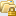 Active Alerts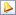 SQL Server Roles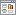 SummaryComputers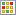 Task Status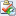 “SQL Server Roles” dashboard provides an information about all instances of SQL Server Database Engine, SQL Server Reporting Services, SQL Server Analysis Services and SQL Server Integration Services: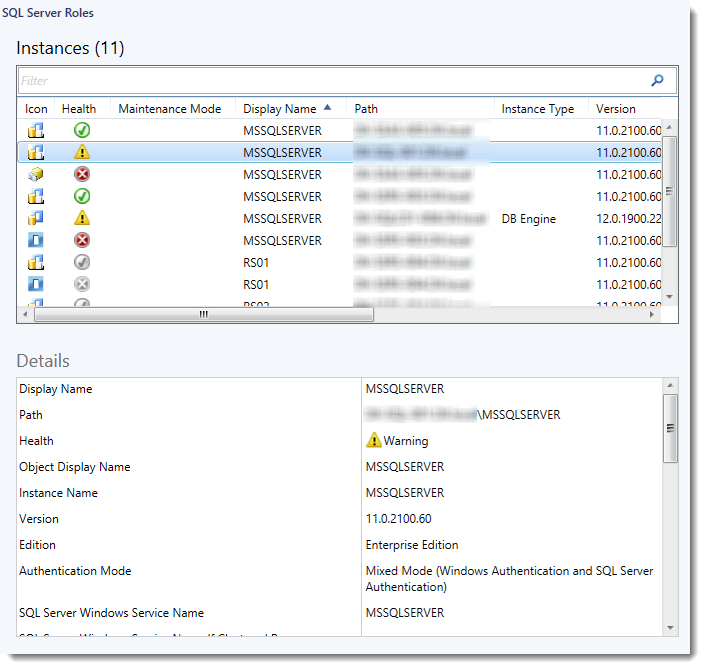 SQL Server 2014 ViewsThe Management Pack for Microsoft SQL Server 2014 introduces the comprehensive set of state, performance and alert view, which can be found in the dedicated folder:MonitoringMicrosoft SQL Server SQL Server Database Engines	SQL Server 2014Note Please refer to “Appendix: Management Pack Views and Dashboards” section of this guide for the full list of views.Note Some views may contain very long list of objects or metrics. To find a specific object or group of objects, you can use the Scope, Search, and Find buttons on the Operations Manager toolbar. For more information, see “Finding Data and Objects in the Operations Manager Consoles” article in the Operations Manager Help.DashboardsThis management pack includes a set of rich dashboards, which provide detailed information about SQL Server 2014 Database Engines (Instances) and Databases.Note 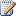 For detailed information, see SQL Server Dashboards guide.Appendix: Management Pack Views and Dashboards Microsoft SQL ServerActive AlertsSQL Server Roles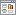 SummaryComputersTask Status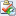 SQL Server Database EnginesMicrosoft SQL Server 2014	Active Alerts	All Performance Data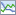 	ComputersSummary	Task Status	Always On High Availability		Active Alerts		Availability Groups		Availability Replicas		Database Replicas		Performance			Availability Replica Performance			Database Replica Performance	Database Engines		Active Alerts		All Performance Data		Integration Services		Database Engines	Databases		Active Alerts		All Performance Data		Databases		Filegroups		Memory-Optimized Data			Active Alerts					All Performance Data			Memory-Optimized Data Filegroups			Memory-Optimized Data Filegroup Containers			Resource Pools	Mirroring		Active Alerts		Mirroring Diagram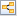 		Mirroring Groups	SQL Agent		Active Alerts		SQL Agent Jobs		SQL Agents SQL Server Integration Services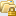 SSIS 2014	Active Alerts	All Performance Data	Integration ServicesAppendix: Management Pack Objects and WorkflowsThe Management Pack for Microsoft SQL Server 2014 discovers the object types described in the following sections. Not all of the objects are automatically discovered. Use overrides to discover those objects that are not discovered automatically. MSSQL 2014: Alerts Scope Group L3This object is used to collect alerts.MSSQL 2014: Alerts Scope Group L3 - DiscoveriesMSSQL 2014: Alerts Scope Group L3 DiscoveryThis object discovery populates the Alerts Scope group L3 to contain all SQL Availability Groups.MSSQL 2014: Alerts Scope Group L3 DiscoveryThis object discovery populates the Alerts Scope group to contain all SQL Server Roles.MSSQL 2014: Always On SeedThis object indicates that the particular server computer contains Microsoft SQL Server 2014 installation with some Always On components enabled.MSSQL 2014: Always On Seed - DiscoveriesMSSQL 2014: Always On Seed DiscoveryThis discovery is used to define which machines have Always On enabled.MSSQL 2014: Always On Seed - Rules (alerting)MSSQL 2014: Always On monitoring script failed ruleThis rule detects event Id 4202 and creates an alertMSSQL 2014: Availability DatabaseThis object represents Availability Database object.MSSQL 2014: Availability Database - DiscoveriesMSSQL 2014: Database Replicas Always On DiscoveryDiscovery of database replica Always On objectsMSSQL 2014: Availability Database - Dependency (rollup) monitorsAvailability Database Backup Status (rollup)This monitor is a dependency (rollup) monitor. The monitor checks availability of a full database backup and its age as reported by Microsoft SQL Server; it does not apply any logic regarding the replicas preferred for the backup.MSSQL 2014: Availability Database HealthA hidden object, which is used to roll up the health from agents to availability database level.MSSQL 2014: Availability Database Health - DiscoveriesMSSQL 2014: Database Replicas Always On DiscoveryDiscovery of database replica Always On objectsMSSQL 2014: Availability Database Health - Unit monitorsAvailability Database Backup StatusThe monitor checks availability of a full database backup and its age as reported by Microsoft SQL Server; it does not apply any logic regarding the replicas preferred for the backup.MSSQL 2014: Availability GroupThis object represents Availability Group SMO object and contains all properties required for identification and monitoring.MSSQL 2014: Availability Group - DiscoveriesMSSQL 2014: General Always On DiscoveryDiscovery of Always On objectsMSSQL 2014: Availability Group - Dependency (rollup) monitorsWSFC Cluster (rollup)This monitor checks the state of Windows Server Failover Cluster (WSFC) service. This monitor is a dependency (rollup) monitor.Availability Replicas Role (rollup)This monitor rolls up the state of role of all availability replicas and checks whether any availability replica is not in a healthy role. The monitor is unhealthy when any availability replica is neither primary nor secondary. The monitor is healthy state otherwise. This monitor is a dependency (rollup) monitor.Availability Group Extended Health State (rollup)This is the rollup monitor for all extended health monitors. Extended health monitors are automatically generated by discovering the existing health policies in SQL server instances.Synchronous Replicas Data Synchronization (rollup)This monitor rolls up the data synchronization state of all availability replicas and checks whether any availability replica is not in the expected synchronization state.  The monitor is unhealthy when any asynchronous replica is not in SYNCHRONIZING state and any synchronous replica is not in SYNCHRONIZED state. The monitor state is healthy otherwise. This monitor is a dependency (rollup) monitor.Availability Databases SecurityRolls up all Availability Databases security monitors to the Availability Group.Availability Replicas Data Synchronization (rollup)This monitor rolls up the data synchronization state of all availability replicas in the availability group and check whether any availability replica’s synchronization is not operational. The monitor is unhealthy if any of availability replica’s data synchronization state is NOT SYNCHRONIZING. The monitor is healthy when none of availability replica’s data synchronization state is NOT SYNCHRONIZING. This monitor is a dependency (rollup) monitor.Availability Databases ConfigurationRolls up all Availability Databases configuration monitors to the Availability Group.Availability Group Automatic Failover (rollup)This monitor checks if the availability group has at least one secondary replica which is failover ready. The monitor becomes unhealthy and alert is registered when the failover mode of primary replica is automatic but none of secondary replica in the availability group is automatic failover ready. The monitor is healthy when at least one secondary replica is automatic failover ready. This monitor is a dependency (rollup) monitor.Availability Group Online (rollup)This monitor checks the online or offline state of availability group. The monitor is in unhealthy state and alert is raised when the availability group’s cluster resource is offline or the availability group does not have a primary replica. The monitor state is healthy when the cluster resource of availability group is online and the availability group has a primary replica. This monitor is a dependency (rollup) monitor.Availability Replicas Connection (rollup)This monitor rolls up the connection state of all availability replicas and check whether any availability replica is DISCONNECTED. The monitor is unhealthy when any availability replica is DISCONNECTED. The monitor is healthy otherwise. This monitor is a dependency (rollup) monitor.Availability Databases PerformanceRolls up all Availability Databases performance monitors to the Availability Group.Availability Databases AvailabilityRolls up all Availability Databases availability monitors to the Availability Group.MSSQL 2014: Availability Group - Console TasksSQL Server Management StudioOpen SQL Server Management Studio and connect to Primary Replica of target Availability Group.SQL Server PowerShellOpen SQLPS console and connect to Primary Replicas of target Availability Group.MSSQL 2014: Availability Group Critical PolicyCustom User Policy which has Availability Group as Facet and one of the error categories as Policy Category.MSSQL 2014: Availability Group Critical Policy - DiscoveriesMSSQL 2014: General Custom User Policy DiscoveryDiscovery of Custom User Policies for Always On objects. Note: This discovery is disabled by default. Please use overrides to enable it when necessary.MSSQL 2014: Availability Group Critical Policy - Unit monitorsAvailability Group Health PolicyTwo state monitor with 'Error' critical state used particularly for reflecting state of Custom User Policies which have Availability Group as Facet and one of the predefined error categories as Policy Category.MSSQL 2014: Availability Group HealthA hidden object, which is used to roll up the health from agents to availability group level.MSSQL 2014: Availability Group Health - Unit monitorsSynchronous Replicas Data Synchronization monitorSynchronous Replicas Data SynchronizationAvailability Group Automatic Failover monitorAvailability Group Automatic FailoverAvailability Replicas Role monitorAvailability Replicas RoleAvailability Group Online monitorAvailability Group OnlineWSFC Cluster monitorThis monitor checks the state of Windows Server Failover Cluster (WSFC) service. The monitor is unhealthy and alert is raised when the cluster is offline or in the forced quorum state. (All availability groups hosted within this cluster are offline or the disaster recovery action is required). Monitor state is healthy when the cluster state is in the normal quorum.Availability Replicas Connection monitorAvailability Replicas ConnectionAvailability Replicas Data Synchronization monitorAvailability Replicas Data SynchronizationMSSQL 2014: Availability Group Health - Aggregate monitorsAvailability Group Extended Health StateAvailability Group Extended Health Aggregate State monitorMSSQL 2014: Availability Group Health - Dependency (rollup) monitorsAvailability Group Critical Policies (rollup)This monitor is the rollup monitor for all Custom User Policies which have Availability Group as Facet and one of the predefined error categories as Policy Category.Availability Group Warning Policies (rollup)This monitor is the rollup monitor for all Custom User Policies which have Availability Group as Facet and one of the predefined warning categories as Policy Category.MSSQL 2014: Availability Group Warning PolicyCustom User Policy which has Availability Group as Facet and one of the warning categories as Policy Category.MSSQL 2014: Availability Group Warning Policy - Unit monitorsAvailability Group Health PolicyTwo state monitor with 'Warning' critical state used particularly for reflecting state of Custom User Policies which have Availability Group as Facet and one of the predefined warning categories as Policy Category.MSSQL 2014: Availability ReplicaThis object represents Availability Replica SMO object and contains all properties required for identification and monitoring.MSSQL 2014: Availability Replica - Unit monitorsAvailability Replica Join StateThis monitor checks the join state of availability replica. The monitor is unhealthy when the availability replica is added to the availability group but not joined properly. The monitor is healthy otherwise.Availability Replica ConnectionThis monitor checks the connection state between availability replicas. The monitor is unhealthy when the availability replica’s connection state is DISCONNECTED. The monitor is healthy otherwise.Availability Replica RoleThis monitor checks the state of role of availability replica. The monitor is unhealthy when the availability replica’s role is not primary or secondary. The monitor is healthy otherwise.Availability Replica Data SynchronizationThis monitor rolls up the data synchronization state of all database replica in the availability replica. The monitor is unhealthy when any database replica is not in the expected data synchronization state. The monitor is healthy otherwise.MSSQL 2014: Availability Replica - Aggregate monitorsAvailability Replica Extended Health StateAvailability Replica Extended Health Aggregate State monitorMSSQL 2014: Availability Replica - Dependency (rollup) monitorsAvailability Replica Critical Policies (rollup)This monitor is the rollup monitor for all Custom User Policies which have Availability Replica as Facet and one of the predefined error categories as Policy Category.Availability Replica Warning Policies (rollup)This monitor is the rollup monitor for all Custom User Policies which have Availability Replica as Facet and one of the predefined warning categories as Policy Category.MSSQL 2014: Availability Replica - Rules (alerting)MSSQL 2014: Availability Replica Role ChangedThis error occurs when Availability replica changes its role.MSSQL 2014: Availability Replica - Rules (non-alerting)MSSQL 2014: Sends to Transport / secNumber of messages sent over the network to this replica. This account for all the messages sent from this replica including control messages.MSSQL 2014: Sends to Replica / secNumber of messages enqueued to be send over the network to this replicaMSSQL 2014: Receives from Replica / secTotal number of messages received from this replica for the AGMSSQL 2014: Flow Control / secNumber of flow controls enabled for this replica per secondMSSQL 2014: Bytes Sent to Replica / secThe number of database message bytes enqueued to be send over the network to this replica. The bytes include messages for all databases in the AG.MSSQL 2014: Bytes Sent to Transport / secThe total number of bytes send over the network to the replicaMSSQL 2014: Bytes Received from Replica / secTotal number of bytes received from this replica over the network for the AGMSSQL 2014: Resent Messages / secThe rate per second to get acknowledgements for  messages sent to the replicaMSSQL 2014: Flow Control Time (ms/sec)The number of milliseconds flow control was enabled to this replica within the last secondMSSQL 2014: Availability Replica - Console TasksSQL Server PowerShellOpen SQLPS console and connect to target Availability Replica.Forced FailoverOpen SQLPS console and fail over to target Availability Replica that will make this replica to the new primary of availability group. In this task -AllowDataLoss parameter is used.SQL Server Management StudioOpen SQL Server Management Studio and connect to target Availability Replica.Manual FailoverOpen SQLPS console and fail over to target Availability Replica that will make this replica to the new primary of availability group.MSSQL 2014: Availability Replica Critical PolicyCustom User Policy which has Availability Replica as Facet and one of the error categories as Policy Category.MSSQL 2014: Availability Replica Critical Policy - Unit monitorsAvailability Replica Health PolicyTwo state monitor with 'Error' critical state used particularly for reflecting state of Custom User Policies which have Availability Replica as Facet and one of the predefined error categories as Policy Category.MSSQL 2014: Availability Replica Warning PolicyCustom User Policy which has Availability Replica as Facet and one of the warning categories as Policy Category.MSSQL 2014: Availability Replica Warning Policy - Unit monitorsAvailability Replica Health PolicyTwo state monitor with 'Warning' critical state used particularly for reflecting state of Custom User Policies which have Availability Replica as Facet and one of the predefined warning categories as Policy Category.MSSQL 2014: Database ReplicaThis is representation of Database Replica State SMO objectMSSQL 2014: Database Replica - DiscoveriesMSSQL 2014: Database Replicas Always On DiscoveryDiscovery of database replica Always On objectsMSSQL 2014: Database Replica - Unit monitorsAvailability Database Data SynchronizationThis monitor checks the data synchronization state of database replica. The monitor is unhealthy when the data synchronization state is NOT SYNCHRONIZING or the state is not SYNCHRONIZED for synchronous commit database replica.Availability Database Join StateThis monitor checks the join state of database replica. The monitor is unhealthy when the database replica is not joined. The monitor is in healthy state otherwise.Availability Database Suspension StateThis monitor checks the state of data movement of the database replica. The monitor is unhealthy when the data movement is suspended. The monitor is healthy otherwise.MSSQL 2014: Database Replica - Aggregate monitorsDatabase Replica Extended Health StateDatabase Replica Extended Health Aggregate State monitorMSSQL 2014: Database Replica - Dependency (rollup) monitorsDatabase Replica Critical Policies (rollup)This monitor is the rollup monitor for all Custom User Policies which have Database Replica State as Facet and one of the predefined error categories as Policy Category.Database Replica Warning Policies (rollup)This monitor is the rollup monitor for all Custom User Policies which have Database Replica State as Facet and one of the predefined warning categories as Policy Category.MSSQL 2014: Database Replica - Rules (alerting)MSSQL 2014: Database Replica Role ChangedThis error occurs when Database replica changes its role.MSSQL 2014: Database Replica - Rules (non-alerting)MSSQL 2014: File Bytes Received / secThe number of filestream bytes received by from this replica. This is valid only on the secondaryMSSQL 2014: Redo Bytes RemainingThe amount of log bytes remaining to be redone to finish the reverting phase.MSSQL 2014: Redone Bytes / secThe rate at which log records are redone on the secondary.MSSQL 2014: Transaction DelayThe total time for all transactions waited on the secondary acknowledgement.MSSQL 2014: Log Remaining for undoThe amount of log that need to be undone in KB.MSSQL 2014: Total Log requiring undoTotal kilobytes of log that must be undone.MSSQL 2014: Redo blocked/secNumber of times the REDO thread was blocked in this database since this database was brought ONLINE.MSSQL 2014: Recovery QueueAmount of log records in the log files of the secondary replica that has not yet been redone.MSSQL 2014: Mirrored Write Transactions / secThe number of transactions processed through synchronization commits. Dividing transaction delay by mirrored transactions to get delay per transaction.MSSQL 2014: Log Send QueueThe size of the log send queue on this replica.MSSQL 2014: Log Bytes Received / secThe number of log bytes received by this replica. This is valid only on the secondaryMSSQL 2014: Database Replica - Console TasksSuspend Data MovementOpen SQLPS console and suspend data movement for target Database ReplicaResume Data MovementOpen SQLPS console and resume data movement for target Database ReplicaSQL Server Management StudioOpen SQL Server Management Studio and connect to Availability Replica of target Database Replica.SQL Server PowerShellOpen SQLPS console and connect to Availability Replica of target Database Replica.MSSQL 2014: Database Replica Critical PolicyCustom User Policy which has Database Replica State as Facet and one of the error categories as Policy Category.MSSQL 2014: Database Replica Critical Policy - Unit monitorsDatabase Replica Health PolicyTwo state monitor with 'Error' critical state used particularly for reflecting state of Custom User Policies which have Database Replica State as Facet and one of the predefined error categories as Policy Category.MSSQL 2014: Database Replica Warning PolicyCustom User Policy which has Database Replica State as Facet and one of the warning categories as Policy Category.MSSQL 2014: Database Replica Warning Policy - Unit monitorsDatabase Replica Health PolicyTwo state monitor with 'Warning' critical state used particularly for reflecting state of Custom User Policies which have Database Replica State as Facet and one of the predefined warning categories as Policy Category.MSSQL 2014: Group of Availability GroupsA group containing all Availability Groups of Microsoft SQL Server 2014MSSQL 2014: Group of Availability Groups - DiscoveriesMSSQL 2014: Populate SQL Availability GroupThis discovery rule populates the Availability Group.MSSQL 2014: Group of Availability Groups - Dependency (rollup) monitorsAvailability Group Availability RollupAvailability Group Availability RollupAvailability Group Configuration RollupAvailability Group Configuration RollupAvailability Group Security RollupAvailability Group Security RollupAvailability Group RollupAvailability Group Performance RollupMSSQL 2014: Group of Availability ReplicasA group containing all Availability Replicas of Microsoft SQL Server 2014MSSQL 2014: Group of Availability Replicas - DiscoveriesMSSQL 2014: Populate SQL Availability Replica GroupThis discovery rule populates the Availability Replica Group.MSSQL 2014: Group of Availability Replicas - Dependency (rollup) monitorsAvailability Replica Availability RollupAvailability Replica Availability RollupAvailability Replica RollupAvailability Replica Performance RollupAvailability Replica Security RollupAvailability Replica Security RollupAvailability Replica Configuration RollupAvailability Replica Configuration RollupMSSQL 2014: Group of Database ReplicasA group containing all Database Replicas of Microsoft SQL Server 2014MSSQL 2014: Group of Database Replicas - DiscoveriesMSSQL 2014: Populate SQL Database Replica GroupThis discovery rule populates the Database Replica Group.MSSQL 2014: Group of Database Replicas - Dependency (rollup) monitorsDatabase Replica Security RollupDatabase Replica Security RollupDatabase Replica Configuration RollupDatabase Replica Configuration RollupDatabase Replica RollupDatabase Replica Performance RollupDatabase Replica Availability RollupDatabase Replica Availability RollupServer Roles GroupServer Roles Group contains all SQL Server root objects such as Database Engine, Analysis Services instance or Reporting Service instance.Server Roles Group - DiscoveriesMSSQL 2014: Server Roles Group DiscoveryThis object discovery populates the Server Roles group to contain all SQL Server Roles.MSSQL 2014: Server Roles Group DiscoveryThis object discovery populates the Server Roles group to contain all SQL Server Roles.SQL 2014 Mirrored DBMicrosoft SQL Server 2014 Mirrored DatabaseSQL 2014 Mirrored DB - DiscoveriesDiscover Mirrored Databases for a Database EngineThis object discovery discovers all mirrored databases running for a given instance of SQL Server 2014 DB Engine. By default all mirrored databases are discovered and monitored. You can override the discovery to exclude one or more databases from being discovered using the Exclude List. This list takes a comma-separated list of database names or the * character to exclude all databases.SQL 2014 Mirrored DB - Unit monitorsDatabase Mirror StatusThis monitor checks if database mirror is synchronized.Database Mirror Witness StatusThis monitor checks if database mirror witness is accessible.SQL 2014 Mirrored DB WitnessMicrosoft SQL Server 2014 Mirrored Database WitnessSQL 2014 Mirrored DB Witness - DiscoveriesDiscover Mirrored Databases WitnessesThis object discovery discovers all mirrored databases witnesses running for a given instance of SQL Server 2014 DB Engine. By default witnesses for all mirrored databases are discovered and monitored. You can override the discovery to exclude one or more databases from being discovered using the Exclude List. This list takes a comma-separated list of database names or the * character to exclude all databases.SQL 2014 Mirrored DB Witness - Unit monitorsDatabase Mirroring Partners StatusThis monitor checks if database mirror is synchronized.SQL 2014 Mirroring GroupMicrosoft SQL Server 2014 Mirroring GroupSQL 2014 Mirroring Group - DiscoveriesDiscover Mirrored Databases for a Database EngineThis object discovery discovers all mirrored databases running for a given instance of SQL Server 2014 DB Engine. By default all mirrored databases are discovered and monitored. You can override the discovery to exclude one or more databases from being discovered using the Exclude List. This list takes a comma-separated list of database names or the * character to exclude all databases.Discover Mirrored Databases WitnessesThis object discovery discovers all mirrored databases witnesses running for a given instance of SQL Server 2014 DB Engine. By default witnesses for all mirrored databases are discovered and monitored. You can override the discovery to exclude one or more databases from being discovered using the Exclude List. This list takes a comma-separated list of database names or the * character to exclude all databases.SQL 2014 Mirroring Group - Dependency (rollup) monitorsMirrored Database Availability RollupThis monitor rolls up the Mirrored Database availability health to the Mirroring Group.Mirrored Database Performance RollupThis monitor rolls up the Mirrored Database performance health to the Mirroring Group.Mirrored Database Configuration RollupThis monitor rolls up the Mirrored Database configuration health to the Mirroring Group.Mirroring Witness Availability RollupThis monitor rolls up the Mirroring Witness availability health to the Mirroring Group.SQL 2014 Mirroring Witness RoleMicrosoft SQL Server 2014 Database Mirroring Witness Role.SQL 2014 Mirroring Witness Role - Dependency (rollup) monitorsMirroring Witness Availability RollupThis monitor rolls up the Mirroring Witness availability health to the Mirroring Witness Role.SQL Server 2014 AgentThe SQL Server 2014 Agent component that runs as part of a Microsoft SQL Server 2014 Database EngineSQL Server 2014 Agent - DiscoveriesMSSQL 2014: Discover SQL Server Agent for a DB EngineThis discovery rule discovers the SQL Server Agent for an instance of SQL Server 2014 DB Engine.  There could be only one SQL Server Agent instance for each DB Engine instance.SQL Server 2014 Agent - Unit monitorsSQL Server Agent Windows ServiceThis monitor checks the status of the SQL Agent service for this instance of SQL Server.
Note that SQL Server Agent Windows Service is not supported by any edition of SQL Server Express.Long Running JobsThis monitor checks for long running SQL Agent jobs. 
Note that SQL Server Agent Windows Service is not supported by any edition of SQL Server Express; there is no appropriate discovered object. This monitor is disabled by default. Please use overrides to enable it when necessary.SQL Server 2014 Agent - Dependency (rollup) monitorsAgent job availability (rollup)This monitor rolls up the availability state from SQL Agent Jobs to SQL Agent.
Note that SQL Server Agent Windows Service is not supported by any edition of SQL Server Express; there is no appropriate discovered object.Agent job performance (rollup)This monitor rolls up the performance state from SQL Agent Jobs to SQL Agent.
Note that SQL Server Agent Windows Service is not supported by any edition of SQL Server Express; there is no appropriate discovered object.SQL Server 2014 Agent - Rules (alerting)MSSQL 2014: : SQL Server Agent is unable to connect to SQL ServerThe SQL Server Agent Service could not connect to the instance of SQL Server. This error may occur when the SQL Server Agent service account does not have a valid login on SQL ServerMSSQL 2014: SQL Server Agent initiating self-terminationSQL Server Agent has shut down the SQL Server Agent service.MSSQL 2014: A SQL job failed to complete successfullyA SQL Server Agent Job Failed. The SQL Server Agent is responsible for running SQL Server tasks scheduled to occur at specific times or intervals as well as detecting specific conditions for which administrators have defined an action, such as alerting someone through pages or e-mail, or a task that will address the conditions. The SQL Server Agent is also used for running replication tasks defined by administrators. Note: This rule is disabled by default. Please use overrides to enable it when necessary.MSSQL 2014: Alert engine stopped due to unrecoverable local eventlog errorsSQL Server Agent was unable to open the local event log.MSSQL 2014: Unable to re-open the local eventlogSQL Server Agent was unable to open the local event log.MSSQL 2014: Job step cannot be run because the subsystem failed to loadA SQL Server job failed to run because the SQL Server Agent subsystem failed to load.MSSQL 2014: The agent is suspect. No response within last minutesThis behavior occurs because the replication agent is too busy to respond when SQL Server Enterprise Manager polls the replication agent; therefore, SQL Server Enterprise Manager does not know the status of the replication agent and it cannot report whether the replication agent is functioning or not.MSSQL 2014: SQL Server Agent could not be startedA process or a person attempted to start the SQL Server Agent service, but the service did not start.MSSQL 2014: Step of a job caused an exception in the subsystemA specific job step caused SQL Server Agent to write an error to the Windows Application log. The log will show the specific job and job step.SQL Server 2014 Agent - TasksStart SQL Agent ServiceStart SQL Agent Service
Note that SQL Server Agent Windows Service is not supported by any edition of SQL Server Express.Stop SQL Agent ServiceStop SQL Agent Service
Note that SQL Server Agent Windows Service is not supported by any edition of SQL Server Express.SQL Server 2014 Agent GroupA group containing all agents of Microsoft SQL Server 2014 database enginesSQL Server 2014 Agent Group - DiscoveriesMSSQL 2014: Populate SQL Server 2014 Agent GroupThis discovery rule populates the Agent group with all SQL Server 2014 Agents.SQL Server 2014 Agent JobAll Microsoft SQL Server 2014 agent jobs.SQL Server 2014 Agent Job - DiscoveriesMSSQL 2014: Discover SQL Server 2014 Agent JobsThis discovery rule discovers all SQL Server 2014 Agent jobs.SQL Server 2014 Agent Job - Unit monitorsJob DurationMonitors Agent Job Duration.
Note that SQL Server Agent Windows Service is not supported by any edition of SQL Server Express; there is no appropriate discovered object.Last Run StatusSQL 2014 Agent Job Last Run State Monitor. Monitors the last run state of an SQL Agent Job.
Note that SQL Server Agent Windows Service is not supported by any edition of SQL Server Express; there is no appropriate discovered object.SQL Server 2014 Agent Job - TasksStop SQL Agent ServiceStop SQL Agent Service
Note that SQL Server Agent Windows Service is not supported by any edition of SQL Server Express.Start SQL Agent ServiceStart SQL Agent Service
Note that SQL Server Agent Windows Service is not supported by any edition of SQL Server Express.SQL Server 2014 Agents GroupA group containing all SQL Server 2014 agentsSQL Server 2014 Agents Group - DiscoveriesMSSQL 2014: Populate SQL Server 2014 Agents GroupThis discovery rule populates the SQL Server 2014 Agents group with all SQL Server 2014 agents.SQL Server 2014 ComponentsA group containing all components related to Microsoft SQL ServerSQL Server 2014 Components - DiscoveriesMSSQL 2014: Populate SQL Server 2014 Components GroupThis discovery rule populates the Components group with all SQL Server 2014 related componentsSQL Server 2014 ComputersA group containing all Windows computers that are running a component of Microsoft SQL Server 2014.SQL Server 2014 Computers - DiscoveriesMSSQL 2014: Populate SQL Server 2014 Computer GroupThis discovery rule populates the SQL Server 2014 Computer Group with all computers running SQL Server 2014.MSSQL 2014: Populate Microsoft SQL Server 2014 Computer GroupThis discovery rule populates the SQL Server 2014 Computer Group with all computers that are running one or more components of SQL Server 2014.SQL Server 2014 Custom User PolicyCustom User Policy objectSQL Server 2014 Custom User Policy - DiscoveriesMSSQL 2014: Database Custom User Policy DiscoveryThis discovery rule discovers Custom User Policies for SQL Server 2014 Database. Note: This discovery is disabled by default. Please use overrides to enable it when necessary.SQL Server 2014 Database Critical PolicyCustom User Policy, which has a Database as the Facet and one of the error categories as Policy Category.SQL Server 2014 Database Critical Policy - Unit monitorsDatabase Health PolicyTwo state monitor with 'Error' critical state used particularly for reflecting state of Custom User Policies which have Database as Facet and one of the predefined error categories as Policy Category.SQL Server 2014 Database GroupA group containing all databases of Microsoft SQL Server 2014 database enginesSQL Server 2014 Database Group - DiscoveriesMSSQL 2014: Populate SQL Server 2014 Database GroupThis discovery rule populates the Database group with all SQL Server 2014 Databases.SQL Server 2014 Database Warning PolicyCustom User Policy, which has a Database as the Facet and one of the warning categories as Policy Category.SQL Server 2014 Database Warning Policy - Unit monitorsDatabase Health PolicyTwo state monitor with 'Warning' critical state used particularly for reflecting state of Custom User Policies which have Database as Facet and one of the predefined warning categories as Policy Category.SQL Server 2014 Databases GroupA group containing all SQL Server 2014 databasesSQL Server 2014 Databases Group - DiscoveriesMSSQL 2014: Populate SQL Server 2014 Databases GroupThis discovery rule populates the SQL Server 2014 Databases group with all SQL Server 2014 databases.SQL Server 2014 DBMicrosoft SQL Server 2014 DatabaseSQL Server 2014 DB - DiscoveriesMSSQL 2014: Discover Databases for a Database EngineThis discovery rule discovers all databases running for a given instance of SQL Server 2014 DB Engine.  By default all databases are discovered and monitored.  You can override the discovery to exclude one or more databases from being discovered using the Exclude List.  This list takes a comma-separated list of database names or the * character to exclude all databases.SQL Server 2014 DB - Unit monitorsDB Chaining ConfigurationMonitors the Cross-database Ownership Chaining Enabled setting for the database. Note: This monitor is disabled by default. Please use overrides to enable it when necessary.Page Verify ConfigurationMonitors the Page Verify setting for the database. Note: This monitor is disabled by default. Please use overrides to enable it when necessary.Disk Read LatencyDisk Read Latency monitor for 2014 DBs. Note: This monitor is disabled by default. Please use overrides to enable it when necessary.Recovery Model ConfigurationMonitors the Recovery model setting for the database. Note: This monitor is disabled by default. Please use overrides to enable it when necessary.Disk Write LatencyDisk Write Latency monitor for 2014 DBs. Note: This monitor is disabled by default. Please use overrides to enable it when necessary.DB Space Percentage ChangeMonitors for a significant change of database free space over a number of sample periods. Note: This monitor is disabled by default. Please use overrides to enable it when necessary.Auto Shrink ConfigurationMonitors the Auto Shrink setting for the database. Note: This monitor is disabled by default. Please use overrides to enable it when necessary.Database StatusThis monitor checks the status of the database as reported by Microsoft SQL Server.SQL Server Windows ServiceThis monitor checks the status of the SQL Database Engine service.Transaction Log Free Space (%)Transaction Log Free Space (%) monitor for 2014 DBs. Note: This monitor is disabled by default. Please use overrides to enable it when necessary.Database Backup StatusThis monitor checks the status of the database backup as reported by Microsoft SQL Server. Note that this monitor ignores Always On databases. Therefore, it is always "green" for those databases. For backups of Always On databases, use the dedicated monitors at the Availability Group. 
Note: This monitor is disabled by default. Please use overrides to enable it when necessary.Auto Update Statistics ConfigurationMonitors the Auto Update Statistics setting for the database. Note: This monitor is disabled by default. Please use overrides to enable it when necessary.Auto Close ConfigurationMonitors the Auto Close setting for the database. Note: This monitor is disabled by default. Please use overrides to enable it when necessary.Auto Create Statistics ConfigurationMonitors the Auto Create Statistic setting for the database. Note: This monitor is disabled by default. Please use overrides to enable it when necessary.Source Log ShippingThis monitor detects when a log shipping source has not had its logs backed up within the threshold defined as a part of the log shipping configuration.
Note that all Log Shipping is not supported by any edition of SQL Server Express.DB Free Space LeftMonitors the space available in the database and on the media hosting the database in percentage terms. Note: This monitor is disabled by default. Please use overrides to enable it when necessary. This monitor does not count free space for FILESTREAM and Memory-Optimized Data file groups.Destination Log ShippingThis monitor detects when a log shipping destination has not had a log restored to it within the threshold defined as a part of the log shipping configuration.
Note that all Log Shipping is not supported by any edition of SQL Server Express.Auto Update Statistics Async ConfigurationMonitors the Auto Update Atatistics Asynchronously setting for the database. Note: This monitor is disabled by default. Please use overrides to enable it when necessary.Trustworthy ConfigurationMonitors the Trustworthy setting for the database. Note: This monitor is disabled by default. Please use overrides to enable it when necessary.SQL Server 2014 DB - Aggregate monitorsDatabase Extended Health StateDatabase Extended Health Aggregate State monitorRecovery ConfigurationMonitors the aggregate recovery configuration health for the database.DB Log File SpaceMonitors the aggregate space health for the log file.External Access ConfigurationMonitors the aggregate external access configuration health for the database.Automatic ConfigurationThis monitor aggregates the health of automatic configuration monitors.DB SpaceMonitors the aggregate space health for the database.SQL Server 2014 DB - Dependency (rollup) monitorsSQL Server 2014 Memory-Optimized Data Number of files (rollup)The monitor reports a Critical state when the number of active checkpoint file pairs in Memory-Optimized Data Filegroup in the database is higher than the specified threshold. This monitor is a dependency (rollup) monitor.DB Log File Space (rollup)The monitor oversees the space available in all transaction log files in the database and on related media. The space available on the media hosting transaction log files is only included as part of the free space if auto grow is enabled for at least one transaction log file. This monitor is a dependency (rollup) monitor.Memory-Optimized Data Stale Checkpoint File Pairs Ratio (rollup)The monitor reports a warning state and raises an alert when the ratio of stale checkpoint file pairs in Memory-Optimized Data Filegroup is higher than the specified thresholds. This monitor is a dependency (rollup) monitor.
Please note that the alerts are raised only if the corresponding database is reasonably big (300 or more checkpoint files total).Database Warning Policies (rollup)This is the rollup monitor for all extended health monitors. Extended health monitors are automatically generated by discovering existing health policies in SQL server instances. This monitor is for warning custom user policies.Database Critical Policies (rollup)This is the rollup monitor for all extended health monitors. Extended health monitors are automatically generated by discovering existing health policies in SQL server instances. This monitor is for critical custom user policies.DB Memory-Optimized Data Filegroup Space (rollup)This dependency monitor rolls up the overall health from Memory-Optimized Data Filegroup to Database.Resources Pool Memory Consumption (rollup)The monitor reports a critical state and raises an alert when the amount of memory used by the resource pool is greater than the Threshold setting, expressed as a percentage of memory available for Memory-Optimized Data tables for the given resource pool. This monitor is a dependency (rollup) monitor.DB Filegroup Space (rollup)This dependency monitor rolls up the overall space health from Database Filegroups to the Database.DB FILESTREAM Filegroup Space (rollup)This dependency monitor rolls up the overall space health from Database FILESTREAM Filegroups to the Database.[Deprecated] Garbage Collection State (rollup)The monitor reports a Critical State and raises an alert if the amount of space used by active rows in all Memory-Optimized Data files drops below the Threshold setting, expressed as a percentage of the size of data files. This monitor is a dependency (rollup) monitor. 
This monitor is considered to be obsolete in this Management Pack.SQL Server 2014 DB - Rules (non-alerting)MSSQL 2014: DB Allocated Space (MB)Collect database allocated sizeMSSQL 2014: DB Free Space Total (MB)The amount of space left in database for all files in all Filegroups for this database in megabytes. Also includes space left on media hosting a file with auto grow enabled. 
Please note that this rule collects metrics for ROWS data only. Metrics for FILESTREAM and for In-Memory OLTP data are ignored.MSSQL 2014: DB Free Space Total (%)The amount of space left in database for all files in all Filegroups for this database in percentage terms. Also includes space left on media hosting a file with auto grow enabled. 
Please note that this rule collects metrics for ROWS data only. Metrics for FILESTREAM and for In-Memory OLTP data are ignored.MSSQL 2014: DB Transactions Per Second CountSQL 2014 DBs Transactions per second performance collection ruleMSSQL 2014: DB Allocated Space Used (MB)SQL 2014 DBs Allocated Space Used (MB) performance collection ruleMSSQL 2014: DB Disk Write Latency (ms)SQL 2014 DB Disk Write Latency (ms) performance collection rule. Gets maximum Write disk latency from all logical disk which host database files.MSSQL 2014: DB Allocated Free Space (MB)SQL 2014 DB Allocated Free Space (MB) performance collection ruleMSSQL 2014: DB Disk Read Latency (ms)SQL 2014 DB Disk Read Latency (ms) performance collection rule. Gets maximum read disk latency from all logical disk which host database filesMSSQL 2014: DB Active Sessions CountSQL 2014 DBs Active Sessions performance collection ruleMSSQL 2014: DB Active Transactions CountSQL 2014 DBs Active Transactions performance collection ruleMSSQL 2014: DB Transaction Log Free Space Total (%)Collect unused transaction log space reported by SQL Server as a percentage of total transaction log spaceMSSQL 2014: DB Free Outer Space (MB)SQL 2014 DBs Free Outer Space (MB) performance collection ruleMSSQL 2014: DB Active Connections CountSQL 2014 DBs Active Connections performance collection ruleMSSQL 2014: DB Active Requests CountSQL 2014 DBs Active Requests performance collection ruleSQL Server 2014 DB - TasksCheck Catalog (DBCC)Checks for catalog consistency within the specified database. The database must be online.Set Database to Emergency StateSet Database to Emergency StateSet Database OnlineSet Database OnlineCheck Database (DBCC)Checks the allocation, structural, and logical integrity of all the objects in the specified database.Check Disk (DBCC)Checks the consistency of disk space allocation structures for a specified database.Set Database OfflineSet Database OfflineSQL Server 2014 DB - Console TasksSQL Management StudioSQL ProfilerSQL Server 2014 DB EngineAn installation of a Microsoft SQL Server 2014 Database Engine.  The database engine hosts databases and other SQL Server components.SQL Server 2014 DB Engine - DiscoveriesMSSQL 2014: Discover SQL Server 2014 Database EnginesThis discovery rule discovers all instances of SQL Server 2014 DB Engine running on Windows Servers. By default all instances are discovered and monitored. You can override the discovery to exclude one or more instances from being discovered using the Exclude List.  This list takes a comma-separated list of instances or the * character to exclude all instances.SQL Server 2014 DB Engine - Unit monitorsAverage Wait TimeAverage Wait Time monitor for 2014 DBsStolen Server MemoryStolen Server Memory for 2014 DB EngineManaged Backup User Action Health PolicyThe Managed Backup User Action Health Policy evaluates warnings such as corrupted backups, etc. 
These warnings may not require any action but just a warning of an event.Page Life ExpectancyPage Life Expectancy (s) for 2014 DB EngineBuffer Cache Hit RatioBuffer Cache Hit Ratio for 2014 DB EngineBlocking SessionsMonitors blocked sessions for a SQL instance. Note: This monitor is disabled by default. Please use overrides to enable it when necessary.Service Principal Name Configuration StatusThis monitor checks the status of the Microsoft SQL Server instance Service Principal Name configuration. 
Note that the monitor is always in "Healthy" state for non-domain joined machines.CPU Utilization (%)CPU Utilization (%) for 2014 DB EngineManaged Backup System Health PolicyThe Managed Backup System Health Policy evaluates critical errors like lack of or invalid SQL Credentials, connectivity errors and reports the health of the system.Thread CountThread Count for 2014 DB EngineSQL Re-CompilationSQL Re-Compilation for 2014 DB Engine. Note: This monitor is disabled by default. Please use overrides to enable it when necessary.Service Pack ComplianceMonitors the service pack level of the database engine against the compliant settingSQL Full-text Filter Daemon Launcher ServiceThis monitor checks the status of the SQL Full-text Filter Daemon Launcher service. Note that SQL Full-text Search feature is not available in any edition of SQL Server Express, except SQL Server Express with Advanced Services. This monitor is disabled by default. Please use overrides to enable it when necessary.SQL Server Windows ServiceThis monitor checks the status of the SQL Server Database Engine service.SQL Server 2014 DB Engine - Dependency (rollup) monitorsDatabase Performance (rollup)This monitor rolls up the performance state from Database to DB Engine.SQL Server 2014 DB Engine - Rules (alerting)MSSQL 2014: Table error: Cross object linkage. Page PGID->next is not in the same indexPage P_ID is linked to page P_ID2 but the two pages are allocated to different indexes and/or objects.MSSQL 2014: SQL Server AssertionSQL Server has raised an error. Under normal circumstances, SQL Server has posted a dump file in the log directory to help identify the actions that preceded the error. The error may have been caused by data corruption, an error in the client application, an error in SQL Server, network instability, or hardware failure.MSSQL 2014: Full Text Search: Full-Text Search is not enabled for the current database. Use sp_fulltext_database to enable Full-Text SearchYou have attempted to perform a full-text indexing in a database that is not enabled for full-text indexing. The database may have never been enabled for full-text, or it may have been restored or attached, which will automatically disable full-text indexing.MSSQL 2014: Cannot start service broker manager due to operating system errorThe rule triggers an alert when SQL Server cannot start service broker manager due to operating system error.MSSQL 2014: Failed to create AppDomainThe rule triggers an alert when an application tried to create an application domain, but failed. This may be caused when there is not enough memory to start the application domain.MSSQL 2014: SQL Server cannot start the Service Broker event handlerSQL Server Service Broker cannot start the Service Broker event handler.MSSQL 2014: Backup device failed - Operating system errorThis message indicates that the operating system was unable to open or close a backup device (disk, tape, or pipe) specified as part of a BACKUP or RESTORE command. For more information on backup devices, refer to the Books Online topics, "Backup Devices" and "BACKUP."MSSQL 2014: .NET Framework runtime was shut down by user codeThe rule triggers an alert when a user defined type, user defined-function, or user-defined property in an assembly contains faulty code.MSSQL 2014: Login failed: Password expiredA user attempted to log into SQL Server with an expired password. The Windows security log will identify the user name under event ID 18487.MSSQL 2014: Could not find CHECK constraint, although the table is flagged as having oneThis error can occur when the creation of a constraint failed but for some reason the creation was not completely rolled back. It can also be caused by data consistency issue with the system tables in the database where the table listed in the message resides.MSSQL 2014: A SQL Server Service Broker conversation has been closed due to an errorThe rule triggers an alert when a SQL Server Service Broker conversation has been closed due to an error.MSSQL 2014: CREATE FILE encountered operating system errorCREATE FILE encountered operating system error.MSSQL 2014: SQL Server shutdown due to Ctrl-C or Ctrl-Break signalThe SQL Server instance was started from a command prompt using sqlservr.exe, and now a Ctrl-C or Ctrl-Break command was issued from that prompt to stop the sqlservr.exe application. No checkpoints were performed during the shutdown. This message is written to the SQL Server error log and the application event log.MSSQL 2014: Full Text Search: An unknown full-text failure occurredThis error can occur in various circumstances. Often it is related to permissions or missing files.MSSQL 2014: Internal Query Processor Error: The query processor encountered an unexpected error during the processing of a remote query phaseThis is an internal query processor error.MSSQL 2014: Failed to open primary database fileAn operating system error occurred when opening the primary file of a database. The error message contains the specific operating system error encountered.MSSQL 2014: An error occurred in the timer event cacheAn error occurred in the SQL Server Service Broker transport layer timer event cache. The Windows application log or SQL Server error log may identify the specific error.MSSQL 2014: XML : XML document could not be created because server memory is low. Use sp_xml_removedocument to release XML documentsWhen you execute sp_xml_preparedocument , a parsed XML document is stored in the internal cache of SQL Server 2000. The MSXML parser uses up to one-eighth the total memory available for SQL Server. There is not enough memory in the portion of cache allocated to MSXML to open the document specified in the sp_xml_preparedocument statement. This may be because the specified document is very large or because documents already in that memory space do not leave enough space for the new document.MSSQL 2014: IO Completion Listener Worker appears to be non-yielding on NodeI/O completion ports are the mechanism by which Microsoft SQL Server uses a pool of threads that was created when the service was started to process asynchronous I/O requests. The message will specify what node the completion port is not yielding on. Note: This rule is disabled by default. Please use overrides to enable it when necessary.MSSQL 2014: Could not connect to server because it is not defined as a remote login at the serverSetting up security for executing remote procedure calls (RPC) against a remote server involves setting up login mappings in the remote server and possibly in the local server running an instance of Microsoft SQL Server. The mapping is specific to a given server\instance name, usually the NetBIOS name for a default instance and the NetBIOS name plus the instance name for a named instance. If the login mapping does not exist or if the name of the server specified in the connection string does not match the exact name in the sysremotelogins table, and the guest account does not have a mapping in sysremotelogins , you will receive this error. You will also see this error if the remote user is found to have a null or empty login name.MSSQL 2014: Failed to initialize the Common Language Runtime (CLR) due to memory pressureWindows could not allocate memory for the Microsoft Common Language Runtime (CLR) to initialize.MSSQL 2014: Full Text Search: Full-text catalog lacks sufficient disk space to complete this operationThere is not enough disk space to hold the full-text catalog.MSSQL 2014: Attempt to fetch logical page that belongs to different objectThis error occurs when SQL Server detects that the allocation unit as stored on a database page does match the allocation unit associated with a specific operation, such as running a SELECT statement against a table.MSSQL 2014: SQL Server Service Broker or Database Mirroring Transport stoppedThe rule triggers an alert when at least one of the endpoints in a SQL Server Service Broker conversation has stopped listening for connections. Note: This rule is disabled by default. Please use overrides to enable it when necessary.MSSQL 2014: An error occurred in the SQL Server Service Broker message dispatcherAn error occurred in the SQL Server Service Broker message dispatcher. The Windows application log or SQL Server error log may identify the specific error.MSSQL 2014: Failed to initialize the Common Language Runtime (CLR) with HRESULTThe rule triggers an alert when an assembly or an application fails to start and logs an HRESULT error. The Windows application log may contain an information about specific HRESULT.MSSQL 2014: Could not open error log fileWhen installing Microsoft SQL Server on an NTFS partition, make sure that the NTFS file permissions allow read/write access. Otherwise, this error message may appear in the Microsoft Windows NT application log (for each installation attempt).MSSQL 2014: Could not write a CHECKPOINT record in database because the log is out of spaceThe transaction log for the specified database has reached its capacity. The limit could be due to a configuration setting or to the amount of physical space available for one or more of the files configured for this database.MSSQL 2014: An error occurred while reading the log for databaseThis error indicates a failure while processing the transaction log during rollback, recovery, or replication.MSSQL 2014: An error occurred in the SQL Server Service Broker or Database Mirroring transport managerAn error occurred in the SQL Server Service Broker or Database Mirroring transport manager. The Windows application log or SQL Server error log may identify the specific error.MSSQL 2014: Cannot start SQL Server Service Broker on a databaseThe rule triggers an alert when SQL Server cannot start Service Broker on a database.MSSQL 2014: CHECKTABLE processing of object encountered page twice. Possible internal error or allocation faultPage P_ID was encountered twice during the course of the scan.MSSQL 2014: Table error: Table missing or invalid key in index for the row:Every data row in a table (heap or clustered index) must have exactly one matching index row in every non-clustered index over that table. This error means that a non-clustered index is missing an index row.MSSQL 2014: An SQL Server Service Broker dialog detected an errorThe rule triggers an alert when a SQL Server Service Broker dialog detects an errorMSSQL 2014: Table error: The text, ntext, or image node at page is not referencedThe text node was not referenced in any complex column in any heap or clustered index. It is effectively orphaned.MSSQL 2014: The Service Broker/Database Mirroring Transport could not listen for connections due to an errorThe rule triggers an alert when Service Broker cannot listen on the specified port.MSSQL 2014: Could not create an instance of OLE DB providerThe rule triggers an alert when SQL Server could not create an instance of an OLE DB provider to connect to a linked server.MSSQL 2014: The I/O operation was successful after retryA read operation on a database page or transaction log block was successful but only after retrying the operation.  While you may not need to take immediate action, you should research the cause of the error.MSSQL 2014: Table error: The low key value on page  is not the key value in the parentA B-tree tree level page contains a record for each child page, along with a key value for that child page. If the child page is a leaf-level page (that is, level 0), all records on the page must have key values greater than or equal to the key value in the parent page. If the child page is a tree-level page (that is, level > 0), all records must have key values greater than the key value in the parent, except the first record, which must have a key value that exactly matches that in the parent.MSSQL 2014: Invalid reference to LOB pageThis error occurs when SQL Server uses an invalid reference to a LOB page in an operation. This error may occur due to several different reasons.MSSQL 2014: Unexpected end of file while reading beginning of backup setThe RESTORE operation failed because it could not read some portion of the backup file specified in the FROM clause. This error generally indicates that the file specified is a pre-SQL Server 7.0 backup or that the file is damaged.MSSQL 2014: Table error: The text, ntext, or image node at page  is referenced by page not seen in the scanThe text node was not referenced in any complex column in any heap or clustered index. It is effectively orphaned.MSSQL 2014: Could not find FOREIGN KEY constraints for table, although the table is flagged as having themThis error can occur when the creation of a constraint failed but for some reason the creation was not completely rolled back. It can also be caused by data consistency issue with the system tables in the database where the table listed in the message resides.MSSQL 2014: Transaction was deadlocked on resources with another process and has been chosen as the deadlock victim. Rerun the transactionThis error occurs when Microsoft SQL Server encounters a deadlock. A deadlock occurs when two (or more) processes attempt to access a resource that the other process holds a lock on. Because each process has a request for another resource, neither process can be completed. When a deadlock is detected, SQL Server rolls back the command that has the least processing time and returns error message 1205 to the client application. This error is not fatal and may not cause the batch to be terminated.MSSQL 2014: Table error: page is out of the range of this databaseThe page specified is marked as allocated, but is beyond the in-use portion of the file in which it resides (except in certain states, as described below).MSSQL 2014: Common Language Runtime (CLR) not installed properlyThis installation of the Common Language Runtime (CLR) is corrupted. The CLR is installed with the Microsoft .NET Framework.MSSQL 2014: SQL Server could not allocate enough memory to start Service Broker task managerSQL Server Service Broker cannot start Service Broker task manager.MSSQL 2014: CREATE DATABASE failed. Could not allocate enough disk space for a new database on the named disksThis error occurs when there is not enough space on the device to create the model database.MSSQL 2014: Cannot start service broker security managerService Broker security manger could not start.MSSQL 2014: Failed to allocate memory for Common Language Runtime (CLR)The rule triggers an alert when SQL Server is unable to allocate memory for CLR.MSSQL 2014: The SQL Server Service Broker or Database Mirroring transport is disabled or not configuredThe rule triggers an alert when the SQL Server Service Broker or Database Mirroring transport is disabled or not configured. Note: This rule is disabled by default. Please use overrides to enable it when necessary.MSSQL 2014: Could not mark database as suspect. Getnext NC scan on sysdatabases.dbid failedThe SQL Server recovery process tried to turn on the suspect flag for the specified database, but it could not find the appropriate row in sysdatabases or could not update the database information in memory. The reason the database needs to be marked suspect should be indicated by other messages in the SQL Server error log or the Event Viewer.MSSQL 2014: SQL Server AssertionSQL Server has raised an error. Under normal circumstances, SQL Server has posted a dump file in the log directory to help identify the actions that preceded the error. The error may have been caused by data corruption, an error in the client application, an error in SQL Server, network instability, or hardware failure.MSSQL 2014: Table error: Page in its header is allocated by another objectA page has the object/index ID specified but is not allocated by any of that index's IAM pages. The page has an incorrect object/index ID in its header, so there will be a matching 2533 (page not seen although allocated) error for the page. The 2533 error corresponds to the index the page is really allocated to.MSSQL 2014: SQL Server Service Broker attempted to use an unsupported encryption algorithmThe rule triggers an alert when SQL Server Service Broker tries to use an unsupported encryption algorithm.MSSQL 2014: Failed to initialize the Common Language Runtime (CLR) with HRESULTThe rule triggers an alert when an assembly or application fails to start and logs an HRESULT error.MSSQL 2014: Enlist of MSDTC transaction failedThe rule triggers an alert when SQL Server fails to enlist a new or existing distributed transaction.MSSQL 2014: The Service Broker/Database Mirroring transport cannot listen on port because it is in useWhen you create a Service Broker or Database Mirroring endpoint, SQL Server should be able to accept TCP/IP connections on the port that is specified in the endpoint configuration. The transport security requires authorization for connections to the port. If the server has a firewall enabled, the firewall configuration must allow both incoming and outgoing connections for the port that is used by the endpoint.MSSQL 2014: A fatal error occurred in .NET Framework runtimeThe rule triggers an alert when the .NET Framework shuts down due to an error.MSSQL 2014: Unable to open the physical fileSQL Server has failed to open the physical file..MSSQL 2014: No slots are free to keep buffers for tableThis is raised when SQL Server 2014 has an internal error.MSSQL 2014: Potential deadlocks exist on all schedulers on NodeThis message is raised when the server fails to respond to new queries within a certain time limit.MSSQL 2014: Database log file is full. Back up the transaction log for the database to free up some log spaceThe specified transaction log file has run out of free space.MSSQL 2014: XML : Failed to instantiate class. Make sure Msxml2.dll exists in the SQL Server installationThe Msxml2.dll file is missing from the computer where SQL Server is installed, or it could not be loaded from the system directory while processing an XML feature such as sp_xml_preparedocument . If the file exists, it may not be registered properly, or one of its dependencies may not exist.MSSQL 2014: XML : Size of data chunk requested from the stream exceeds allowed limitSQL Server received an XML document that exceeds the allowed limit.MSSQL 2014: Failed to finish full-text operation. The Filegroup is empty, read-only, or not onlineThe full-text operation did not finish because the Filegroup is empty, read-only, or not online.MSSQL 2014: Service Broker was not able to allocate memory for cryptographic operationsThe rule triggers an alert when SQL Server Service Broker is not able to allocate memory for cryptographic operations.MSSQL 2014: Cannot open user default database. Login failedWhen a client connects to a SQL Server instance without specifying a database context, the default database defined for its login is used. If that database is unavailable for any reason, the above message appears.MSSQL 2014: Log Backup Failed to CompleteThis error indicates that SQL Server could not complete the BACKUP of the specified database due to a previous error. The BACKUP command that failed is given at the end of the error message. This message also appears in the Windows Application log.MSSQL 2014: Login failedWhen a connection attempt is rejected because of an authentication failure that involves a bad password or user name, a message similar to the following is returned to the client: "Login failed for user 'user_name'. (Microsoft SQL Server, Error: 18456)".MSSQL 2014: Failed to restore master database. Shutting down SQL ServerThe backup of the master database that you are restoring is not usable. The file itself may have been corrupted, or the original master database from which the backup was taken may have data integrity problems.MSSQL 2014: Indexed view does not contain all rows that the view definition produces.Refer to Books Online for more information on this error. This does not necessarily represent an integrity issue with the data in this database.MSSQL 2014: Full Text Search: Could not find full-text index for databaseThe specified full-text index is unavailable.MSSQL 2014: XML : FOR XML EXPLICIT stack overflow occurred. Circular parent tag relationships are not allowedThe XML is not well-formed because the element tag nesting level has exceeded the number of columns in the table, one or more tags is self-referencing, or both. For more information about FOR XML EXPLICIT, see "Using EXPLICIT Mode" in Books Online.MSSQL 2014: Full Text Search: Full-text catalog is in an unusable state. Drop and re-create this full-text catalogThe full-text catalog is offline. The full-text directory has been deleted, is corrupt, or the path points to a location that is not valid.MSSQL 2014: Operating System error encounteredThis message indicates that an error of some sort was returned from the operating system to a process within SQL Server. The process listed at the beginning of the message indicates which function within SQL Server received the error from the operating system. The exact operating system error number and text at the end of the message will vary depending on what problem the operating system encountered. This error is almost always seen in conjunction with other errors.MSSQL 2014: XML : XML errorThis message passes through XML errors generated outside of SQL Server. The text after "XML error:" will vary. The cause will depend on the exact XML error passed through.MSSQL 2014: Table error:  The next pointer of refers to page. Neither its parent were encountered. Possible bad chain linkageA page (P_ID1) references its next page in the page chain (P_ID2), but page P_ID2 was not seen and was not referenced by any parent page in the B-tree.MSSQL 2014: The query has been canceled because the estimated cost of this query exceeds the configured threshold. Contact the system administratorThe configuration setting for the query governor cost limit option is lower than the cost the SQL Server optimizer estimated for the specified query. By default, the query governor cost limit option is set to 0, which allows all queries to run. However, on this instance of SQL Server an upper limit was specified by setting the option to a number greater than 0. Query plans with an anticipated cost larger than this value are not started.MSSQL 2014: Logical page in database is already hashedThis error occurs when SQL Server attempts to hash the logical page %S_PGID of database ID%d and the page is already in the SQL Server hash table.MSSQL 2014: Operating system error on a deviceThe backup device cannot be opened.MSSQL 2014: Error recovering database. Could not connect to MSDTC to check the completion status of transactionWhen you are using MS DTC to manage a distributed transaction across multiple servers and a loss of connectivity occurs, the distributed transaction is left in an unknown or "in doubt" state. Common sources of interruptions areMSSQL 2014: Table error: cross-object chain linkageThe first phase of a DBCC CHECKDB is to do primitive checks on the data pages of critical system tables. If any errors are found, they cannot be repaired and so the DBCC CHECKDB terminates immediately.MSSQL 2014: Could not do cleanup for the killed processThis error message occurs when another error caused a user connection to terminate abnormally.MSSQL 2014: Maximum limit for connections has been reachedBy default, SQL Server dynamically manages the memory needed for user connections. However, the maximum number of connections can be set to a fixed value by setting the user connections configuration option to a value other than 0. Setting the user connections option to a non-zero value is not recommended. If this option is set to a non-zero value and the specified number of connections is exceeded, any additional login attempts will fail with the above message. If the value is set to 1, the SQL Server instance may not start.MSSQL 2014: Cannot open backup device.One or more of the files specified in a BACKUP or RESTORE command could not be opened. The potential reasons for this include:MSSQL 2014: Login failed: Error during validationA user attempted to log in to SQL Server. An unexpected error occurred during validation. The Windows security log will identify the user name and error ID under MSSQLSERVER event ID 18468.MSSQL 2014: XML : XML parsing errorThis message passes through XML parsing errors. The text after "XML parsing error:" will vary. The cause will depend on the exact XML parsing error passed through.MSSQL 2014: Database consistency errors foundThis message indicates a database consistency check has encountered errors and none or not all of the errors were repaired.MSSQL 2014: The query processor could not start the necessary thread resources for parallel query executionThread resources are scarce in the server.MSSQL 2014: SQL Server terminating because of system shutdownSQL Server is shutting down because the server is shutting down. Note: This rule is disabled by default. Please use overrides to enable it when necessary.MSSQL 2014: Could not open tempdb.  Cannot continueThe tempdb database could not be opened. The possible reasons for this could include:MSSQL 2014: A security (SSPI) error occurred when connecting to another Service Broker or Database Mirroring hostWhen Service Broker transport security uses SSPI, the service account for the remote database must have CONNECT permission in master database. Remote SQL Server instance should allow Windows Authentication for the account being used by remote host. There are no requirements for the login to have other permissions or to own objects in any database.MSSQL 2014: Failure occurred during database recoveryThis error occurs when SQL Server fails to recover a database successfully when it is brought online.MSSQL 2014: Table error:  Unexpected page typePage P_ID had a page type that was unexpected by the code trying to interpret it. The page is marked allocated, however, which is why the DBCC code is trying to interpret it.MSSQL 2014: An error occurred in the SQL Server Service Broker message transmitterSQL Server Service Broker message transmitter detected an error.MSSQL 2014: Database Backup Failed To CompleteBACKUP failed to complete the command.MSSQL 2014: Cannot start service broker managerThe rule triggers an alert when SQL Server cannot start service broker manager.MSSQL 2014: Logical consistency error after performing I/O on pageA consistency check failed when reading or writing a database page or transaction log block. The error message contains the specific type of consistency check that failed.MSSQL 2014: Could not read and latch pageThe page read failed for some reason (see any accompanying errors), or a latch could not be taken (there may be latch timeout messages on the error log).MSSQL 2014: The provider reported an unexpected catastrophic failureThe provider reported an unexpected catastrophic failure.MSSQL 2014: Table error: B-tree chain linkage mismatch.There is a break in the logical page chain at some level in the B-tree specified (this can happen at any level, including the leaf level). A page P_ID2 is pointed to by the next page pointer of page P_ID1, but page P_ID2's previous page pointer points to a different page, P_ID3.MSSQL 2014: The server is too busy to perform the backup or restore operationFailed to start a sub-process (a parallel query or parallel I/O) because no threads are available or too many sub-processes executing.MSSQL 2014: Table error: B-tree page has two parent nodesThe B-tree structure is corrupt because page P_ID1 is referenced as a child page by slots in two pages higher in the B-tree, P_ID2 and P_ID3. A page can only be referenced by a single parent.MSSQL 2014: Table error: Column is not a valid complex columnA column is marked as being a complex column in the record's variable length column section, but it is not a valid text pointer or in-row text root.MSSQL 2014: The user is not allowed to truncate the system tableThe TRUNCATE TABLE statement cannot be issued for a system table, even if the allow updates configuration option is enabled.MSSQL 2014: Distributed transaction was aborted by MSDTCThe rule triggers an alert when Distributed transaction was aborted by MSDTC.MSSQL 2014: AppDomain failed to unload with error codeThe rule triggers an application domain fails to unload because of some error. The Windows Application log may contain an information about the original error code and other diagnostic detailsMSSQL 2014: Table error: Allocation page has invalid  page header values.The page specified has an invalid page header.MSSQL 2014: RESTORE could not start databaseInternal structures could not be created during the database RESTORE. This is usually the side effect of another error.MSSQL 2014: Table error: B-tree level mismatch, page does not match level from parentThere are two pages linked as parent (P_ID2) and child (P_ID1) in a B-tree. The level (LEVEL1) in the child page (P_ID1) does not comply with the level rules for B-trees, given the level (LEVEL2) in the parent page (P_ID2).MSSQL 2014: Conflict table does not existThis error occurs when you try to add or drop a column to a merge article, but the conflict table specified in sysmergearticles for the modified article does not actually exist in the database.MSSQL 2014: Login failed: Password must be changedA user attempted to log into SQL Server with a password that was set to the MUST_CHANGE option. The user will be identified in the Windows security log under MSSQLSERVER event ID 18488.MSSQL 2014: Checksum failure while page in cacheIt is detected that a database page has been unexpectedly modified while in cache (by verifying the page checksum).MSSQL 2014: Could not create AppDomain managerThe rule triggers an alert when SQL Server failes to create an application domain managerMSSQL 2014: Invalid reference to File IDThis error occurs when SQL Server uses an invalid file ID while performing some operation. This error can occur for several different scenarios.MSSQL 2014: Failed to drop column from tablesp_repldropcolumn failed to drop the specified column on the publication database. The error could result from a failed system table update or from a failure of the underlying ALTER TABLE statement.MSSQL 2014: Could not use Address Windowing Extensions because 'lock pages in memory' privilege was not grantedThe rule triggers an alert when SQL Server cannot use Address Windowing Extensions because 'lock pages in memory' because privilege was not granted.MSSQL 2014: Table error: Index node page refers to child page and previous child, but they were not encounteredAn index page (P_ID1) in a B-tree has child references to two neighboring lower-level pages (P_ID2 and P_ID3), but neither was seen.MSSQL 2014: Table error: Page was not seen in the scan although its parent and previous refer to it. Check any previous errorsA page (P_ID1) in a B-tree was not seen, even though an index page (P_ID2) points to it as a child page and its previous page (P_ID3) in the page chain points to it as the next page in the chain. This can happen at any level of the B-tree. Both error states mean the same thing; they differ only in where the error was discovered.MSSQL 2014: Could not obtain information about Windows NT group/userA process executed within SQL Server or from the SQL Server Agent, such as the xp_logininfo stored procedure, a scheduled job, or a replication agent, needs to verify the credentials of a Windows-authenticated login. The attempt to retrieve those credentials on the domain failed for an unspecified reason.MSSQL 2014: SQL Server Service Broker Manager has shutdownThe rule triggers an alert when the SQL Server Service Broker Manager has shutdown. Note: This rule is disabled by default. Please use overrides to enable it when necessary.MSSQL 2014: Could not obtain exclusive lock on databaseYou may receive this error stating a lock could not be obtained for the model database if the model database is in use when you issue any CREATE DATABASE statement. Since a new database is copied from the model database, the model database has to be in a state with no activity.MSSQL 2014: Cannot recover the master database. Exiting.The master database is not in a recoverable state.MSSQL 2014: The MSSQLServer service terminated unexpectedlyThe error is reported by the SQL Server Agent service when it auto restarts SQL Server. SQL Server Agent will only auto restart SQL Server if SQL Server stopped for some reason other than an explicit stop command from a user or application, and if the Auto restart SQL Server if it stops unexpectedly option is selected in SQL Server Agent Advanced properties. During the restart of SQL Server, SQL Server Agent will write this message to the application event log on the computer hosting SQL Server.MSSQL 2014: SQL Server Service Broker or Database Mirroring is running in FIPS compliance modeThe rule triggers an alert when SQL Server Service Broker or Database Mirroring is running in FIPS compliance mode. Note: This rule is disabled by default. Please use overrides to enable it when necessary.MSSQL 2014: A SQL Server Service Broker procedure output resultsA stored procedure, which was internally activated by SQL Server Service Broker, output results. Internal procedures should not output results. The event in the Windows application log contains the procedure name, the queue name, and the output results. The event is logged as MSSQLSERVER event ID 9724. Note: This rule is disabled by default. Please use overrides to enable it when necessary.MSSQL 2014: The log for database is not availableAn I/O error related to data integrity has occurred for the specified database. Either the log or data portion of the database could be damaged. SQL Server has made the log for that database unavailable to prevent further data integrity problems. The I/O error that led to the 9001 message should be reported in the SQL Server error log and/or the Windows event logs.MSSQL 2014: MSDTC on server is unavailableThe rule triggers an alert when MSDTC on the server is unavailable.MSSQL 2014: Full Text Search: Search on full-text catalog failed with unknown resultThe full-text query failed for an unspecified reason.MSSQL 2014: Process Worker appears to be non-yielding on SchedulerThis error indicates that there is a possible problem with a thread not yielding on a scheduler. Note: This rule is disabled by default. Please use overrides to enable it when necessary.MSSQL 2014: XML : Failed to load Msxml2.dllThe Msxml2.dll file is missing from the computer where SQL Server is installed, or it could not be loaded from the system directory while processing an XML feature such as sp_xml_preparedocument . If the file exists, it may not be registered properly, or one of its dependencies may not exist.MSSQL 2014: Could not find Filegroup ID in sys.Filegroups for databaseThe metadata for a table contains a column ID that is greater than the largest column ID ever used in the table. This is a fatal error if the table is a system table, because the checks cannot continue when metadata is corrupt.MSSQL 2014: Database cannot be opened due to inaccessible files or insufficient memory or disk spaceError 945 is returned when the database is marked IsShutdown . This occurs when a database cannot be recovered due to missing files, or some other resource error that usually can be corrected easily.MSSQL 2014: Database consistency check performed with no errorsThis message indicates a database consistency check has been run but no errors were encountered.MSSQL 2014: Permission denied on objectThis error occurs when a Microsoft SQL Server user attempts an action, such as executing a stored procedure, or reading or modifying a table, for which the user does not have the appropriate privileges.MSSQL 2014: Optimized concurrent query limit has been exceededYou are using an edition of SQL Server that is licensed for a limited number of concurrent queries. This includes the Personal and Desktop editions. Those editions have a concurrent workload governor that limits them to a specific number of concurrent user queries plus a smaller number of concurrent system tasks.MSSQL 2014: Login failed: Password too longA user attempted to create a password, but the proposed password was too long. The Windows security log will identify the user name under MSSQLSERVER event ID 18465.MSSQL 2014: Could not allocate space for object in database because the Filegroup is fullThe specified Filegroup has run out of free space.MSSQL 2014: Cannot determine the service account for SQL Server instanceThis error occurs when a Transact-SQL statement contains mismatched single or double quotes. The SET QUOTED_IDENTIFIER setting will determine which combinations of single and double quotations marks are valid. For more information about SET QUOTED_IDENTIFIER, see "SET QUOTED_IDENTIFIER" in Books Online.MSSQL 2014: Table error: The previous link on page does not match the previous page that the parent, slot expects for this pageA B-tree is structured so that pages at a single level point to each other, in a doubly-linked list. Also, the pages' parent in the B-tree has a record for each of its children, with their keys and page IDs.MSSQL 2014: Could not create a statement object using OLE DB providerThe rule triggers an alert when SQL Server fails to create a statement object with the OLE DB provider connected to a linked server.MSSQL 2014: Login failed: Password too shortA user attempted to change the password, but the proposed password was too short. The Windows security log will identify the user name under MSSQLSERVER event ID 18464.MSSQL 2014: Table error:  Address is not alignedThe structure at address ADDRESS is not 4-byte aligned.MSSQL 2014: Descriptor for object in database not found in the hash table during attempt to unhash itA temporary table could not be found. The specific object ID will be available in the Windows Application log as event ID 617.MSSQL 2014: Internal Query Processor Error: The query processor encountered an internal limit overflowThis is an internal query processor error.MSSQL 2014: Table: Creating statistics for the following columnssp_createstats has generated statistics for each eligible column in the current database. Computed columns and columns of the ntext, text, or image data types cannot be specified as statistics columns. Columns already having statistics are not touched (for example, the first column of an index or a column with explicitly created statistics). Note: This rule is disabled by default. Please use overrides to enable it when necessary.MSSQL 2014: Internal Query Processor Error: The query processor ran out of stack space during query optimizationThe Query Processor is using a large but limited memory stack when optimizing queries. In some extreme situations the stack size may become a limit for a given very large query--for example, a query containing an inlist with 100,000 constants.MSSQL 2014: Table error: Test failed. Slot overlaps with the prior rowSlot S_ID's offset in the slot offset array is not greater than or equal to the end of the previous slot, so they overlap. TEST is 'sorted [i].offset >= max', where the lhs of the expression is the ADDRESS, and 'max' is the end of the previous slot.MSSQL 2014: SQL Server Service Broker cryptographic operation failedThe rule triggers an alert when SQL Server Service Broker cryptographic operation failes.MSSQL 2014: An error occurred while processing SQL Server Service Broker mirroring routesThe rule triggers an alert when an error occurres while processing SQL Server Service Broker mirroring routesMSSQL 2014: Table error: Page is missing a reference from previous page. Possible chain linkage problemA page (P_ID2) in a B-tree was not seen, even though its neighbor (P_ID1) in the page chain points to it in its previous page link. This can happen in any level of the B-tree. Both error states mean the same thing; they differ only in where the error is discovered.MSSQL 2014: Login failed. The workstation licensing limit for SQL Server access has already been reachedSQL Server will not provide connections to workstations after the licensing limit has been reached.MSSQL 2014: Internal Query Processor Error: The query processor encountered an unexpected error during executionThis is an internal query processor error.MSSQL 2014: Table error: Cross object linkageThe page P_ID1 points, in a parent-child manner, to a page (P_ID2) in a different object.MSSQL 2014: Could not allocate new page for database. There are no more pages available in Filegroup.Space can be created by dropping objects, adding additional files, or allowing file growth.MSSQL 2014: One or more indexes are damaged and must be repaired or droppedThis error provides more details about the problem described in error 8952. See that error for an explanation.MSSQL 2014: The LSN passed to log scan in database is invalidIf you see this message during startup when the SQL Server process tries to recover the database or as a result of an ATTACH statement, the log file for the database is corrupted. If you see the message during a restore process, the backup file is corrupted. If you see this message during a replication process, the replication metadata may be incorrect.MSSQL 2014: Starting without recoverySQL Server is starting without recovery.MSSQL 2014: SQL Server Service Broker or Database Mirror cryptographic call failedSQL Server Service Broker or Database Mirror attempted to call an operating system cryptographic function. The cryptographic function returned an error.MSSQL 2014: Table:  No columns without statistics foundThere are no eligible columns in the current database on which to create statistics using sp_createstats . Computed columns and columns of the ntext, text, or image data types cannot be specified as statistics columns. Columns already having statistics are not touched (for example, the first column of an index or a column with explicitly created statistics).MSSQL 2014: Table error: IAM chain linkage errorThere is a break in the IAM chain for the index specified. A page P_ID2 is pointed to by the next page pointer of page P_ID1, but page P_ID2's previous page pointer points to a different page, P_ID3. Both error states mean the same, and only differ in where the corruption was discovered.MSSQL 2014: A SNI call failed during a Service Broker/Database Mirroring transport operationThe rule triggers an alert when a SNI call failes during a Service Broker/Database Mirroring transport operation. Note: This rule is disabled by default. Please use overrides to enable it when necessary.MSSQL 2014: SQL Server AssertionSQL Server has raised an error. Under normal circumstances, SQL Server has posted a dump file in the log directory to help identify the actions that preceded the error. The error may have been caused by data corruption, an error in the client application, an error in SQL Server, network instability, or hardware failure.MSSQL 2014: Failed to open database or transaction log fileAn operating system error occurred when opening a transaction log file or a secondary database file of a database. The error message contains the specific operating system error encountered.MSSQL 2014: Login failed: Account locked outA user attempted to log into the network with an account that has been locked out. The Windows security log will identify the user name under MSSQLSERVER event ID 18486.MSSQL 2014: Could not resolve the referenced column name in tableThis error occurs when you try to modify data in a table with a foreign key that references a column that no longer exists in the referenced table. Merely renaming a column will not cause this error. Under normal circumstances, a column referenced by a foreign key cannot be dropped, so this error may indicate that unsupported direct system table updates have occurred.MSSQL 2014: OS Error occurred while performing I/O on pageAn operating system error occurred when reading or writing a database page. The error message contains the specific operating system error encountered.MSSQL 2014: Failed to add column  to tablesp_repladdcolumn failed to add the specified column to the table in the publication database. If another error is reported along with this one, the other error should indicate the reason the column could not be added. If no other error is reported, the problem could be that the owner-qualified table does not exist, or the data type is not one that can be added to a replicated table. The data type of the new column must either be an identity, computed, or timestamp column; allow nulls; or have a default. For more information about sp_repladdcolumn, see "Schema Changes on Publication Databases" in Books Online.MSSQL 2014: Commit of internal MSDTC transaction failedThe rule triggers an error when COMMIT of internal MSDTC transaction failedMSSQL 2014: Database consistency errors found and repairedThis message indicates a database consistency check has encountered errors and all of the errors were repaired.MSSQL 2014: SQL Server Out Of MemorySQL Server has failed to allocate the sufficient amount of memory to run the query.MSSQL 2014: An error occurred in a SQL Server Service Broker/Database Mirroring transport connection endpointSQL Server uses Service Broker and Database Mirroring endpoints for communication outside of the SQL Server instance.MSSQL 2014: An error occurred in the Service Broker queue rollback handlerSQL Server Service Broker raises MSSQLSERVER event ID 8405 when an error prevents Service Broker from disabling a queue during a rollback.MSSQL 2014: Login failed: Password too simpleA user attempted to create a password, but the proposed password did not meet the Windows password complexity requirements policy. These are defined in the Password must meet complexity requirements policy setting. The Windows security log will identify the user name under MSSQLSERVER event ID 18466.MSSQL 2014: SQL Server Service Broker could not query the FIPS compliance mode flag from the registryThe rule triggers an alert when SQL Server Service Broker could not query the FIPS compliance mode flag from the registry.MSSQL 2014: CHECKTABLE terminated. A failure was detected while collecting facts.Possibly tempdb out of space or a system table is inconsistent. Check previous errors.MSSQL 2014: Cannot start service broker activation managerThe rule triggers an alert when service broker fails to start activation manager.MSSQL 2014: Table error: Parent node for page was not encounteredPage P_ID was seen in a B-tree, and is linked into the B-tree level it is at. However, no index page was seen that had a reference to the page as a child page. This can happen at any level of the B-tree.MSSQL 2014: Could not recover database due to unresolved transaction outcomesThe recovery process found pending transactions for the specified database. These transactions were either distributed transactions that used Microsoft Distributed Transaction Coordinator (MS DTC), or the transactions were single instance cross-database transactions. There is not enough information available for the recovery process to either commit or roll back one or more of those transactions.MSSQL 2014: An error occurred in the Service Broker managerThe rule triggers an alert when an error occurred in the SQL Server Service Broker manager.MSSQL 2014: Internal Query Processor Error: The query processor could not obtain access to a required interfaceThis is an internal query processor error.MSSQL 2014: Table error: Extra or invalid keyEvery data row in a table (heap or clustered index) must have exactly one matching index row in every non-clustered index over that table. This error means that a non-clustered index has an index row that does not match any data row.MSSQL 2014: SQL Server Service Broker cannot use RC4 encryption algorithm when running in FIPS compliance modeSQL Server Service Broker has a conversation where at least one endpoint has been configured to use RC4 encryption and the server is set for Federal Information Processing Standard (FIPS) compliance mode. RC4 encryption is not supported when running in FIPS compliance mode.MSSQL 2014: Table error: Wrong PageId in the page headerDBCC asked for page P_ID1. When the page was read from disk, the page ID in its header was found to be P_ID2.MSSQL 2014: Recovery of database detected possible identity value inconsistency in tableThe database recovery process could not determine the current identity value for the specified table.MSSQL 2014: Login failed: Password fails password filter DLL requirementsA user tried to access SQL Server with a password that did not meet the requirements of the password filter DLL. Windows security log will identify the user name under MSSQLSERVER event ID 18467.MSSQL 2014: Table error: The high key value on page is not less than the low key value in the parent, slot of the next pageA B-tree tree-level page contains a record for each child page, along with a key value for that child page. If the child page is a leaf-level page, all records on the page must have key values greater than or equal to the key value in the parent page. If the child page is a tree-level page, all records must have key values greater than the key value in the parent, except the first record, which must have a key value that exactly matches that in the parent.MSSQL 2014: The Service Broker or Database Mirroring Transport has startedSQL Server Service Broker or Database Mirroring transport has started. The Windows application log specifies whether the error was recorded by Service Broker or Database Mirroring the application name. This message is logged in the Windows application log as MSSQLSERVER event ID 9690. Note: This rule is disabled by default. Please use overrides to enable it when necessary.MSSQL 2014: Could not open referenced tableYou are trying to add, drop, or modify a constraint on a table that has a schema stability lock (LCK_M_SCH_S or Sch-S) held on it. The schema stability lock is not compatible with DDL. The lock may be held by a query involving this table that is taking a long time to compile.MSSQL 2014: Table error: Cross object linkage: Parent page in object next refer to page not in the same objectThe next page pointer of page P_ID2 and a child page pointer of page P_ID1 in a B-tree of the specified object points to a page (P_ID3) in a different object. Furthermore, pages P_ID1 and P_ID2 may themselves be in different objects.MSSQL 2014: Cannot create fileSQL Server cannot create file because the file already exists.MSSQL 2014: Table error: Slot, row extends into free spaceThe end of the slot S_ID is past the persisted free space offset, ADDRESS. TEST is 'max <= m_freeData', where the persisted free space offset if 'm_freeData' and the end of slot S_ID is 'max'.MSSQL 2014: Error while undoing logged operation in databaseThe recovery process could not undo (roll back) one or more transactions in the specified database. This error will be accompanied by a more specific error in the SQL Server error log and/or the event log.MSSQL 2014: Table error: The text, ntext, or image node has wrong typeThe text node is on the wrong text page type. If the parent (owner) of the node can be found, there will be an accompanying 8929 message providing details about the owner.MSSQL 2014: Table error: Object, index, page Test failed. Slot - Offset is  invalidThe slot specified has an invalid offset (ADDRESS) in the page, according to the slot array.MSSQL 2014: Table error: Extent object is beyond the range of this databaseP_ID is a PageID of the form (filenum:pageinfile). The pageinfile of this extent is greater than the physical size of the file filenum of the database. The extent is marked allocated in an IAM page for the object/index ID indicated.MSSQL 2014: A default full-text catalog does not exist in the database or user does not have permission to perform this actionThe full-text catalog does not exist, or the user does not have the appropriate permission to create a full-text index in the catalog.MSSQL 2014: Table error: IAM page is linked in the IAM chain for objectAll IAM pages for an index must have the same index ID on them. In this case, one of the IAM pages linked into the IAM chain for index I_ID2 has index ID I_ID1 on it. There are three possible states of this error; they all mean the same thing, but differ in where the discovery is made.MSSQL 2014: SQL Server Service Broker transmitter shut down due to an exception or a lack of memoryThe rule triggers an alert when SQL Server Service Broker transmitter stopped due to an error or a lack of memory. Note: This rule is disabled by default. Please use overrides to enable it when necessary.MSSQL 2014: Table error: Page allocated to object was not seen. Page may be invalid or have incorrect object ID information in its headerA page is allocated as specified, but was not seen with that object/index ID in its header. The page has a different index ID in its header, so there will be a matching 2534 (page allocated by another object) error for the page. The 2534 error corresponds to the object/index ID that is in the page's header.MSSQL 2014: Login failed: Password cannot be used at this timeA user attempted to change the password, but the proposed password could not be used at this time. The Windows security log will identify the user name under MSSQLSERVER event ID 18463.MSSQL 2014: Table error: Page is missing references from parent (unknown) and previous nodes. Possible bad root entry in sysindexesPage P_ID1 was seen, but is not linked into the B-tree it thinks it belongs to.MSSQL 2014: Unique table computation failedUnique tables are used by the database client drivers, like Microsoft Access driver for SQL Server, to build updateable queries. For a given SELECT statement, the unique table identifies the table whose row values appear at most once in the result set. When reselecting a row from a result set, the values from the key columns of the unique table are enough to identify the row. This error is raised when the server is unable to compute the unique table.SQL Server 2014 DB Engine - Rules (alerting)MSSQL 2014: SQL Server 2014 DB Engine is restartedDetects SQL Server 2014 DB Engine restart. Note: This rule is disabled by default. Please use overrides to enable it when necessary.SQL Server 2014 DB Engine - Rules (alerting)[Deprecated] MSSQL 2014: Workflow failed to connect to the target systemA monitoring or discovery script does not have permissions to connect to the database or database is not accessible. This rule is considered to be obsolete in this Management Pack.SQL Server 2014 DB Engine - Rules (non-alerting)MSSQL 2014: DB Engine Stolen Server Memory (MB)SQL 2014 DB Engine Stolen Server Memory (MB) performance collection ruleMSSQL 2014: Expired rows removed/secCollects the Windows "Expired rows removed/sec" performance counter for internal XTP engine cursors.
Note that this rule is enabled only for SQL editions supporting Memory-Optimized Data (64-bit Enterprise, Developer, or Evaluation edition).MSSQL 2014: HTTP Storage: Reads/secCollects the Windows "HTTP Storage:Reads/sec" performance counter for SQL DB Engine that monitor Windows Azure Storage account.MSSQL 2014: Expired rows touched/secCollects the Windows "Expired rows touched/sec" performance counter for internal XTP engine cursors.
Note that this rule is enabled only for SQL editions supporting Memory-Optimized Data (64-bit Enterprise, Developer, or Evaluation edition).MSSQL 2014: Rows returned/secCollects the Windows "Rows returned/sec" performance counter for internal XTP engine cursors.
Note that this rule is enabled only for SQL editions supporting Memory-Optimized Data (64-bit Enterprise, Developer, or Evaluation edition).MSSQL 2014: Lock Timeouts Per SecondCollects the Windows "Lock Timeouts Per Second" performance counter for each instance of SQL 2014 DB Engine.MSSQL 2014: Transactions aborted by user/secCollects the Windows "Transactions aborted by user/sec" performance counter for SQL 2014 DB Engine XTP engine transactions.
Note that this rule is enabled only for SQL editions supporting Memory-Optimized Data (64-bit Enterprise, Developer, or Evaluation edition).MSSQL 2014: Broker Statistics: Enqueued Messages Per SecondThe number of messages per second that have been placed onto the queues in the instance. This counter is polled every fifteen minutes.MSSQL 2014: HTTP Storage: HTTP Storage IO Retry/secCollects the Windows "HTTP Storage:HTTP Storage IO Retry/sec" performance counter for SQL DB Engine that monitor Windows Azure Storage account.MSSQL 2014: Number of Lockwaits Per SecondCollects the Windows "Number of Lockwaits Per Second" performance counter for each instance of SQL 2014 DB Engine.MSSQL 2014: Merge Requests OutstandingCollects the Windows "Merge Requests Outstanding" performance counter for SQL 2014 DB Engine merge operation.
Note that this rule is enabled only for SQL editions supporting Memory-Optimized Data (64-bit Enterprise, Developer, or Evaluation edition).MSSQL 2014: Dusty corner scan retries/sec (GC-issued)Collects the Windows "Dusty corner scan retries/sec (GC-issued)" performance counter for the XTP engine's garbage collector.
Note that this rule is enabled only for SQL editions supporting Memory-Optimized Data (64-bit Enterprise, Developer, or Evaluation edition).MSSQL 2014: Merges InstalledCollects the Windows "Merges Installed" performance counter for SQL 2014 DB Engine merge operation.
Note that this rule is enabled only for SQL editions supporting Memory-Optimized Data (64-bit Enterprise, Developer, or Evaluation edition).MSSQL 2014: Commit dependencies taken/secCollects the Windows "Commit dependencies taken/sec" performance counter for SQL 2014 DB Engine XTP engine transactions.
Note that this rule is enabled only for SQL editions supporting Memory-Optimized Data (64-bit Enterprise, Developer, or Evaluation edition).MSSQL 2014: Merges AbandonedCollects the Windows "Merges Abandoned" performance counter for SQL 2014 DB Engine merge operation.
Note that this rule is enabled only for SQL editions supporting Memory-Optimized Data (64-bit Enterprise, Developer, or Evaluation edition).MSSQL 2014: HTTP Storage: Avg. microsec/ReadCollects the Windows "HTTP Storage:Avg. microsec/Read" performance counter for SQL DB Engine that monitor Windows Azure Storage account.MSSQL 2014: Number of Deadlocks Per SecondCollects the Windows "Number of Deadlocks Per Second" performance counter for each instance of SQL 2014 DB Engine.MSSQL 2014: Read-only transactions prepared/secCollects the Windows "Read-only transactions prepared/sec" performance counter for SQL 2014 DB Engine XTP engine transactions.
Note that this rule is enabled only for SQL editions supporting Memory-Optimized Data (64-bit Enterprise, Developer, or Evaluation edition).MSSQL 2014: Broker Statistics: SQL RECEIVEs Per SecondThe number of SQL Server messages received per second. This counter is polled every fifteen minutes.MSSQL 2014: Merge Policy EvaluationsCollects the Windows "Merge Policy Evaluations" performance counter for SQL 2014 DB Engine merge operation.
Note that this rule is enabled only for SQL editions supporting Memory-Optimized Data (64-bit Enterprise, Developer, or Evaluation edition).MSSQL 2014: Broker Activation: Task Limit ReachedThis counter reports the total number of times that a queue monitor would have started a new task, but did not because the maximum number of tasks for the queue is already running. This counter is polled every fifteen minutes.MSSQL 2014: Checkpoints ClosedCollects the Windows "Checkpoints Closed" performance counter for SQL 2014 DB Engine merge operation.
Note that this rule is enabled only for SQL editions supporting Memory-Optimized Data (64-bit Enterprise, Developer, or Evaluation edition).MSSQL 2014: DB Engine Thread CountSQL 2014 DB Engine Thread Count performance collection ruleMSSQL 2014: HTTP Storage: Writes/secCollects the Windows "HTTP Storage:Writes/sec" performance counter for SQL DB Engine that monitor Windows Azure Storage account.MSSQL 2014: HTTP Storage: Avg. Bytes/ReadCollects the Windows "HTTP Storage:Avg. Bytes/Read" performance counter for SQL DB Engine that monitor Windows Azure Storage account.MSSQL 2014: Broker Transport: Open Connection CountThis counter displays the number of open SQL Server Broker connections. This counter is polled every fifteen minutes.MSSQL 2014: Cursor updates/secCollects the Windows "Cursor updates/sec" performance counter for internal XTP engine cursors.
Note that this rule is enabled only for SQL editions supporting Memory-Optimized Data (64-bit Enterprise, Developer, or Evaluation edition).MSSQL 2014: Number of Lockrequests Per SecondCollects the Windows "Number of Lockrequests Per Second" performance counter for each instance of SQL 2014 DB Engine.MSSQL 2014: Broker Transport: Message Fragment Receives Per SecondThis counter displays the number of message fragments received per second. This counter is polled every fifteen minutes.MSSQL 2014: Rows processed/sec (first in bucket and removed)Collects the Windows "Rows processed/sec (first in bucket and removed)" performance counter for the XTP engine's garbage collector.
Note that this rule is enabled only for SQL editions supporting Memory-Optimized Data (64-bit Enterprise, Developer, or Evaluation edition).MSSQL 2014: Buffer Cache Hit RatioCollects the Windows "Buffer Cache Hit Ratio" performance counter for each instance of SQL 2014 DB Engine.MSSQL 2014: Cascading aborts/secCollects the Windows "Cascading aborts/sec" performance counter for SQL 2014 DB Engine XTP engine transactions.
Note that this rule is enabled only for SQL editions supporting Memory-Optimized Data (64-bit Enterprise, Developer, or Evaluation edition).MSSQL 2014: HTTP Storage: Avg. microsec/TransferCollects the Windows "HTTP Storage:Avg. microsec/Transfer" performance counter for SQL DB Engine that monitor Windows Azure Storage account.MSSQL 2014: Cursor scans started/secCollects the Windows "Cursor scans started/sec" performance counter for internal XTP engine cursors.
Note that this rule is enabled only for SQL editions supporting Memory-Optimized Data (64-bit Enterprise, Developer, or Evaluation edition).MSSQL 2014: Rows processed/secCollects the Windows "Rows processed/sec" performance counter for the XTP engine's garbage collector.
Note that this rule is enabled only for SQL editions supporting Memory-Optimized Data (64-bit Enterprise, Developer, or Evaluation edition).MSSQL 2014: DB Engine Average Wait Time (ms)SQL 2014 DB Engine Average Wait Time performance collection ruleMSSQL 2014: Dusty corner scan retries/sec (user-issued)Collects the Windows "Dusty corner scan retries/sec (user-issued)" performance counter for internal XTP engine cursors.
Note that this rule is enabled only for SQL editions supporting Memory-Optimized Data (64-bit Enterprise, Developer, or Evaluation edition).MSSQL 2014: Save point rollbacks/secCollects the Windows "Save point rollbacks/sec" performance counter for SQL 2014 DB Engine XTP engine transactions.
Note that this rule is enabled only for SQL editions supporting Memory-Optimized Data (64-bit Enterprise, Developer, or Evaluation edition).MSSQL 2014: HTTP Storage: Avg. Bytes/WriteCollects the Windows "HTTP Storage:Avg. Bytes/Write" performance counter for SQL DB Engine that monitor Windows Azure Storage account.MSSQL 2014: HTTP Storage: Avg. Transfers/secCollects the Windows "HTTP Storage:Transfers/sec" performance counter for SQL DB Engine that monitor Windows Azure Storage account.MSSQL 2014: Cursor inserts/secCollects the Windows "Cursor inserts/sec" performance counter for internal XTP engine cursors.
Note that this rule is enabled only for SQL editions supporting Memory-Optimized Data (64-bit Enterprise, Developer, or Evaluation edition).MSSQL 2014: Rows processed/sec (no sweep needed)Collects the Windows "Rows processed/sec (no sweep needed)" performance counter for the XTP engine's garbage collector.
Note that this rule is enabled only for SQL editions supporting Memory-Optimized Data (64-bit Enterprise, Developer, or Evaluation edition).MSSQL 2014: Save points created/secCollects the Windows "Save points created/sec" performance counter for SQL 2014 DB Engine XTP engine transactions.
Note that this rule is enabled only for SQL editions supporting Memory-Optimized Data (64-bit Enterprise, Developer, or Evaluation edition).MSSQL 2014: Rows processed/sec (first in bucket)Collects the Windows "Rows processed/sec (first in bucket)" performance counter for the XTP engine's garbage collector.
Note that this rule is enabled only for SQL editions supporting Memory-Optimized Data (64-bit Enterprise, Developer, or Evaluation edition).MSSQL 2014: HTTP Storage: Read Bytes/SecCollects the Windows "HTTP Storage:Read Bytes/Sec" performance counter for SQL DB Engine that monitor Windows Azure Storage account.MSSQL 2014: DB Engine Page Life Expectancy (s)SQL 2014 DB Engine Page Life Expectancy (s) performance collection ruleMSSQL 2014: DB Engine CPU Utilization (%)SQL 2014 DB Engine CPU Utilization (%) performance collection rule.MSSQL 2014: Broker Activation: Task Limit Reached Per SecondThis counter reports the number of times per second that a queue monitor would have started a new task, but did not because the maximum number of tasks for the queue is already running. This counter is polled every fifteen minutes.MSSQL 2014: HTTP Storage: Transfers/secCollects the Windows "HTTP Storage:Transfers/sec" performance counter for SQL DB Engine that monitor Windows Azure Storage account.MSSQL 2014: Total Transactions Per SecondCollects the Windows "Transaction Per Second" performance counter for the _Total instance of the databases performance object for each instance of SQL 2014 DB Engine.MSSQL 2014: Log records written/secCollects the Windows "Log records written/sec" performance counter for SQL 2014 DB Engine XTP transaction logging.
Note that this rule is enabled only for SQL editions supporting Memory-Optimized Data (64-bit Enterprise, Developer, or Evaluation edition).MSSQL 2014: Broker Transport: Receive I/Os Per SecondThis counter displays the number of I/Os received per second. This counter is polled every fifteen minutes.MSSQL 2014: Sweep expiring rows touched/secCollects the Windows "Sweep expiring rows touched/sec" performance counter for the XTP engine's garbage collector.
Note that this rule is enabled only for SQL editions supporting Memory-Optimized Data (64-bit Enterprise, Developer, or Evaluation edition).MSSQL 2014: Broker Statistics: SQL SENDs Per SecondThis counter displays the number of SQL Server messages sent per second. This counter is polled every fifteen minutes.MSSQL 2014: Broker Activation: Tasks Aborted Per SecondThis counter reports the total number of activation stored procedure tasks that end with an error, or are aborted by a queue monitor for failing to receive messages.  This counter is polled every fifteen minutes.MSSQL 2014: Sweep scans started/secCollects the Windows "Sweep scans started/sec" performance counter for the XTP engine's garbage collector.
Note that this rule is enabled only for SQL editions supporting Memory-Optimized Data (64-bit Enterprise, Developer, or Evaluation edition).MSSQL 2014: Log bytes written/secCollects the Windows "Log bytes written/sec" performance counter for SQL 2014 DB Engine XTP transaction logging.
Note that this rule is enabled only for SQL editions supporting Memory-Optimized Data (64-bit Enterprise, Developer, or Evaluation edition).MSSQL 2014: SQL Compilations Per SecondCollects the Windows "SQL Compilations Per Second" performance counter for each instance of SQL 2014 DB Engine.MSSQL 2014: Checkpoints CompletedCollects the Windows "Checkpoints Completed" performance counter for SQL 2014 DB Engine merge operation.
Note that this rule is enabled only for SQL editions supporting Memory-Optimized Data (64-bit Enterprise, Developer, or Evaluation edition).MSSQL 2014: Logins per SecondTotal number of logins started per second. This does not include pooled connections.MSSQL 2014: Parallel GC work item/secCollects the Windows "Parallel GC work item/sec" performance counter for the XTP engine's garbage collector. Note that this rule is enabled only for SQL editions supporting Memory-Optimized Data (64-bit Enterprise, Developer, or Evaluation edition).MSSQL 2014: Broker Statistics: Broker Transaction RollbacksThe number of rolled back transactions that contained DML-related to Service Broker.  This counter is polled every fifteen minutes.MSSQL 2014: Cursor deletes/secCollects the Windows "Cursor deletes/sec" performance counter for internal XTP engine cursors.
Note that this rule is enabled only for SQL editions supporting Memory-Optimized Data (64-bit Enterprise, Developer, or Evaluation edition).MSSQL 2014: Transactions aborted/secCollects the Windows "Transactions aborted/sec" performance counter for SQL 2014 DB Engine XTP engine transactions.
Note that this rule is enabled only for SQL editions supporting Memory-Optimized Data (64-bit Enterprise, Developer, or Evaluation edition).MSSQL 2014: HTTP Storage: Outstanding HTTP Storage IOCollects the Windows "HTTP Storage:Outstanding HTTP Storage IO" performance counter for SQL DB Engine that monitor Windows Azure Storage account.MSSQL 2014: SQL User ConnectionsCounts the number of users currently connected to SQL Server.MSSQL 2014: Broker Transport: Message Fragment Sends Per SecondThis counter displays the number of message fragment sent per second. This counter is polled every fifteen minutes.MSSQL 2014: Broker Activation: Stored Procedures Invoked Per SecondThis counter reports the total number of activation stored procedures invoked by all queue monitors in the instance per second.  This counter is polled every fifteen minutes.MSSQL 2014: Total Files MergedCollects the Windows "Total Files Merged" performance counter for SQL 2014 DB Engine merge operation.
Note that this rule is enabled only for SQL editions supporting Memory-Optimized Data (64-bit Enterprise, Developer, or Evaluation edition).MSSQL 2014: Tentatively-deleted rows touched/secCollects the Windows "Tentatively-deleted rows touched/sec" performance counter for internal XTP engine cursors.
Note that this rule is enabled only for SQL editions supporting Memory-Optimized Data (64-bit Enterprise, Developer, or Evaluation edition).MSSQL 2014: Cursor write conflicts/secCollects the Windows "Cursor write conflicts/sec" performance counter for internal XTP engine cursors.
Note that this rule is enabled only for SQL editions supporting Memory-Optimized Data (64-bit Enterprise, Developer, or Evaluation edition).MSSQL 2014: Core Merges CompletedCollects the Windows "Core Merges Completed" performance counter for SQL 2014 DB Engine merge operation.
Note that this rule is enabled only for SQL editions supporting Memory-Optimized Data (64-bit Enterprise, Developer, or Evaluation edition).MSSQL 2014: Rows touched/secCollects the Windows "Rows touched/sec" performance counter for internal XTP engine cursors.
Note that this rule is enabled only for SQL editions supporting Memory-Optimized Data (64-bit Enterprise, Developer, or Evaluation edition).MSSQL 2014: Transactions created/secCollects the Windows "Transactions created/sec" performance counter for SQL 2014 DB Engine XTP engine transactions.
Note that this rule is enabled only for SQL editions supporting Memory-Optimized Data (64-bit Enterprise, Developer, or Evaluation edition).MSSQL 2014: Sweep expired rows touched/secCollects the Windows "Sweep expired rows touched/sec" performance counter for the XTP engine's garbage collector.
Note that this rule is enabled only for SQL editions supporting Memory-Optimized Data (64-bit Enterprise, Developer, or Evaluation edition).MSSQL 2014: Cursor unique violations/secCollects the Windows "Cursor unique violations/sec" performance counter for internal XTP engine cursors.
Note that this rule is enabled only for SQL editions supporting Memory-Optimized Data (64-bit Enterprise, Developer, or Evaluation edition).MSSQL 2014: HTTP Storage: Avg. microsec/WriteCollects the Windows "HTTP Storage:Avg. microsec/Write" performance counter for SQL DB Engine that monitor Windows Azure Storage account.MSSQL 2014: Sweep expired rows removed/secCollects the Windows "Sweep expired rows removed/sec" performance counter for the XTP engine's garbage collector.
Note that this rule is enabled only for SQL editions supporting Memory-Optimized Data (64-bit Enterprise, Developer, or Evaluation edition).MSSQL 2014: Broker Activation: Tasks Started Per SecondThis counter reports the total number of activation stored procedures started per second by all queue monitors in the instance. This counter is polled every fifteen minutes.MSSQL 2014: Transaction validation failure/secCollects the Windows "Transaction validation failure/sec" performance counter for SQL 2014 DB Engine XTP engine transactions.
Note that this rule is enabled only for SQL editions supporting Memory-Optimized Data (64-bit Enterprise, Developer, or Evaluation edition).MSSQL 2014: Rows processed/sec (marked for unlink)Collects the Windows "Rows processed/sec (marked for unlink)" performance counter for the XTP engine's garbage collector.
Note that this rule is enabled only for SQL editions supporting Memory-Optimized Data (64-bit Enterprise, Developer, or Evaluation edition).MSSQL 2014: Broker Transport: Send I/Os Per SecondThis counter reports the number of transport send I/O operations per second that have completed.  This counter is polled every fifteen minutes.MSSQL 2014: HTTP Storage: Write Bytes/SecCollects the Windows "HTTP Storage:Write Bytes/Sec" performance counter for SQL DB Engine that monitor Windows Azure Storage account.MSSQL 2014: SQL Re-Compilations Per SecondCollects the Windows "SQL Recompiles Per Second" performance counter for each instance of SQL 2014 DB Engine.MSSQL 2014: Main GC work items/secCollects the Windows "Main GC work items/sec" performance counter for the XTP engine's garbage collector.
Note that this rule is enabled only for SQL editions supporting Memory-Optimized Data (64-bit Enterprise, Developer, or Evaluation edition).MSSQL 2014: Broker Statistics: Enqueued Transport Messages Per SecondThe number of messages per second that have been placed onto the queues in the instance, counting only messages that arrived through the network.  This counter is polled every fifteen minutes.MSSQL 2014: HTTP Storage: Total Bytes/secCollects the Windows "HTTP Storage:Total Bytes/sec" performance counter for SQL DB Engine that monitor Windows Azure Storage account.MSSQL 2014: Save point refreshes/secCollects the Windows "Save point refreshes/sec" performance counter for SQL 2014 DB Engine XTP engine transactions.
Note that this rule is enabled only for SQL editions supporting Memory-Optimized Data (64-bit Enterprise, Developer, or Evaluation edition).MSSQL 2014: Sweep rows touched/secCollects the Windows "Sweep rows touched/sec" performance counter for the XTP engine's garbage collector.
Note that this rule is enabled only for SQL editions supporting Memory-Optimized Data (64-bit Enterprise, Developer, or Evaluation edition).SQL Server 2014 DB Engine - TasksGlobal Configuration SettingsGlobal Configuration SettingsStart SQL Server ServiceStart SQL Server ServiceStart SQL Full-text Filter Daemon Launcher ServiceStart SQL Full-text Filter Daemon Launcher Service. Note that SQL Full-text Search feature is not available in any edition of SQL Server Express, except SQL Server Express with Advanced Services.Stop SQL Agent Service from DB EngineStop SQL Agent Service from DB Engine
Note that SQL Server Agent Windows Service is not supported by any edition of SQL Server Express.Start SQL Agent Service from DB EngineStart SQL Agent Service from DB Engine
Note that SQL Server Agent Windows Service is not supported by any edition of SQL Server Express.Stop SQL Server ServiceStop SQL Server ServiceStop SQL Full-text Filter Daemon Launcher ServiceStop SQL Full-text Filter Daemon Launcher Service. Note that SQL Full-text Search feature is not available in any edition of SQL Server Express, except SQL Server Express with Advanced Services.SQL Server 2014 DB Engine - Console TasksSQL ProfilerSQL Configuration ManagerSQL Management StudioSQL Server 2014 DB Engine GroupA group containing all instances of Microsoft SQL Server 2014 database enginesSQL Server 2014 DB Engine Group - DiscoveriesMSSQL 2014: Populate SQL Server 2014 Instance GroupThis discovery rule populates the Instance group with all SQL Server 2014 DBEngines.MSSQL 2014: Populate Microsoft SQL Server 2014 Instance GroupThis discovery rule populates the SQL Server 2014 Instance Group with all instances of SQL Server 2014 DB Engine.SQL Server 2014 DB FileMicrosoft SQL Server 2014 database fileSQL Server 2014 DB File - DiscoveriesMSSQL 2014: Discover Data FilesThis discovery rule discovers the file information for each SQL Server 2014 Database.SQL Server 2014 DB File - Unit monitorsDB File Free Space LeftThe monitor reports a warning when the free space (including both already allocated space and free space on the media) drops below the Warning Threshold setting, expressed as percentage of the sum of data size plus disk free space. The monitor reports a critical alert when the free space drops below the Critical Threshold.SQL Server 2014 DB File - Rules (non-alerting)MSSQL 2014: DB File Free Space Total (MB)The amount of space left in a file in megabytes. Also includes space left on media hosting a file with auto grow enabled.MSSQL 2014: DB File Allocated Free Space (MB)The amount of space left in a file in megabytes. Does not include space left on media hosting a file with auto grow enabled.MSSQL 2014: DB File Free Space Total (%)The amount of space left in a file in percentage terms. Also includes space left on media hosting a file with auto grow enabled.MSSQL 2014: DB File Allocated Free Space (%)The amount of space left in a file in percentage terms. Does not include space left on media hosting a file with auto grow enabledSQL Server 2014 DB FilegroupMicrosoft SQL Server 2014 database FilegroupSQL Server 2014 DB Filegroup - DiscoveriesMSSQL 2014: Discover FilegroupsThis discovery rule discovers the Filegroup information for each SQL Server 2014 Database.SQL Server 2014 DB Filegroup - Aggregate monitorsDB Filegroup SpaceMonitors the aggregate space health for the Filegroup.SQL Server 2014 DB Filegroup - Dependency (rollup) monitorsDB File Space (rollup)The monitor oversees the space available in all Filegroups in the database and on related media. The space available on the media hosting files is only included as part of the free space if auto grow is enabled for at least one file. This monitor is a dependency (rollup) monitor.SQL Server 2014 DB Filegroup - Rules (non-alerting)MSSQL 2014: DB Filegroup Allocated Free Space (MB)The amount of space left in all files for this Filegroup in megabytes. Does not include space left on media hosting a file with auto grow enabled.MSSQL 2014: DB Filegroup Free Space Total (MB)The amount of space left in all files for this Filegroup in megabytes. Also includes space left on media hosting a file with auto grow enabled.MSSQL 2014: DB Filegroup Free Space Total (%)Collects free database Filegroup space in percentage terms.MSSQL 2014: DB Filegroup Allocated Free Space (%)The amount of space left in all files for this Filegroup in percentage terms. Does not include space left on media hosting a file with auto grow enabled.SQL Server 2014 DB FILESTREAM FilegroupMicrosoft SQL Server 2014 FILESTREAM FilegroupSQL Server 2014 DB FILESTREAM Filegroup - Unit monitorsDB FILESTREAM Filegroup Free SpaceThe monitor reports a warning when the free space drops below the Warning Threshold setting, expressed as percentage of the sum of data size. The monitor reports a critical alert when the free space drops below the Critical Threshold.SQL Server 2014 DB FILESTREAM Filegroup - Rules (non-alerting)MSSQL 2014: DB FILESTREAM Filegroup Free Space Total (%)Collects free FILESTREAM Filegroup data container space in percentage terms.MSSQL 2014: DB FILESTREAM Filegroup Free Space Total (MB)Collects free FILESTREAM Filegroup data container space in megabytes.SQL Server 2014 DB Log FileMicrosoft SQL Server 2014 database transaction log fileSQL Server 2014 DB Log File - DiscoveriesMSSQL 2014: Discover Transaction Log FileThis discovery rule discovers transaction log files for each SQL Server 2014 Database.SQL Server 2014 DB Log File - Unit monitorsDB Log File Free Space LeftThe monitor reports a warning when the free space (including both already allocated space and free space on the media) drops below the Warning Threshold setting, expressed as percentage of the sum of data size plus disk free space. The monitor reports a critical alert when the free space drops below the Critical Threshold.SQL Server 2014 DB Log File - Rules (non-alerting)MSSQL 2014: DB Log File Free Space Total (%)The amount of space left in all log files for this database in percentage terms. Also includes space left on media hosting a file with auto grow enabled.MSSQL 2014: DB Log File Free Space Total (MB)The amount of space left in all log files for this database in megabytes. Also includes space left on media hosting a file with auto grow enabled.MSSQL 2014: DB Log File Allocated Free Space (%)The amount of space left in all log files for this database in percentage terms. Does not include space left on media hosting a file with auto grow enabled.MSSQL 2014: DB Log File Allocated Free Space (MB)The amount of space left in all log files for this database in megabytes. Does not include space left on media hosting a file with auto grow enabled.SQL Server 2014 DB Memory-Optimized Data ContainerMicrosoft SQL Server 2014 Database Memory-Optimized Data Filegroup containerSQL Server 2014 DB Memory-Optimized Data Container - DiscoveriesMSSQL 2014: Discover Memory-Optimized Data Filegroup ContainersThis discovery rule discovers Memory-Optimized Data containers for each SQL Server 2014 Database. Note that this discovery rule is enabled only for SQL editions supporting Memory-Optimized Data (64-bit Enterprise, Developer, or Evaluation edition).SQL Server 2014 DB Memory-Optimized Data Container - Unit monitorsMemory-Optimized Data Filegroup Container Free SpaceThe monitor reports a warning when the available disk space for the Memory-Optimized Data Filegroup Container drops below the Warning Threshold setting, expressed as percentage of the sum of the Memory-Optimized Data Filegroup Container size plus disk free space. The monitor reports a critical alert when the free space drops below the Critical Threshold.SQL Server 2014 DB Memory-Optimized Data Container - Rules (non-alerting)MSSQL 2014: Memory-Optimized Data Filegroup container free space (MB)Collects the amount of free space available for the Memory-Optimized Data Filegroup container (in Megabytes).MSSQL 2014: Memory-Optimized Data Filegroup container free space (%)Collects the amount of free space available in the Memory-Optimized Data Filegroup container, expressed as percentage of the sum of disk free space and the size of data stored in the Memory-Optimized Data Filegroup container.SQL Server 2014 DB Memory-Optimized Data FilegroupMicrosoft SQL Server 2014 Database Memory-Optimized Data FilegroupSQL Server 2014 DB Memory-Optimized Data Filegroup - DiscoveriesMSSQL 2014: Discover Memory-Optimized Data FilegroupThis discovery rule discovers the Memory-Optimized Data Filegroup information for each SQL Server 2014 Database. Note that this discovery is enabled only for SQL editions supporting Memory-Optimized Data (64-bit Enterprise, Developer, or Evaluation edition).SQL Server 2014 DB Memory-Optimized Data Filegroup - Unit monitors[Deprecated] Garbage CollectionThe monitor reports a Critical State and raises an alert if the amount of space used by active rows in Memory-Optimized Data files drops below the Threshold setting, expressed as a percentage of the size of data files. Note: This monitor is disabled by default. Please use overrides to enable it when necessary.Memory-Optimized Data Active File PairsThe monitor reports a Critical state and raises an alert when the number of active checkpoint file pairs in Memory-Optimized Data Filegroup is higher than the specified threshold.Memory-Optimized Data Stale Checkpoint File Pairs RatioThe monitor reports a warning state and raises an alert when the ratio of stale checkpoint file pairs in Memory-Optimized Data Filegroup is higher than the specified thresholds.
Please note that the alerts are raised only if the corresponding database is reasonably big (300 or more checkpoint files total).SQL Server 2014 DB Memory-Optimized Data Filegroup - Aggregate monitorsDB Memory-Optimized Data Filegroup SpaceThis monitor aggregates space health for the Memory-Optimized Data Filegroup.SQL Server 2014 DB Memory-Optimized Data Filegroup - Dependency (rollup) monitorsDB Memory-Optimized Data Filegroup Container Space (rollup)The monitor reports a warning when the available disk space for all Memory-Optimized Data Filegroup Containers drops below the Warning Threshold setting, expressed as percentage of the sum of the Memory-Optimized Data Filegroup Container size plus disk free space. The monitor reports a critical state when the free space drops below the Critical Threshold. This monitor is a dependency (rollup) monitor.SQL Server 2014 DB Memory-Optimized Data Filegroup - Rules (non-alerting)[Deprecated] MSSQL 2014: Memory-Optimized Data Garbage Collection Fill Factor (%)Collects Garbage Collection Fill Factor (an amount of space used by active rows in Memory-Optimized Data files, expressed as a percentage of the size of data files) for Memory-Optimized Data Filegroup. Note: This rule is disabled by default. Please use overrides to enable it when necessary. 
This rule is considered to be obsolete in this Management Pack.MSSQL 2014: DB Memory-Optimized Data Filegroup Free Space Total (MB)Collects the amount of free space available across all containers in the Memory-Optimized Data Filegroup (in Megabytes).MSSQL 2014: Memory Used By Tables (MB)Collects the amount of memory allocated for memory-optimized tables in the given SQL Server 2014 Database.MSSQL 2014: Memory Used By Indexes (MB)Collects the amount of memory allocated for indexes defined for memory-optimized tables in the given SQL Server 2014 Database.MSSQL 2014: Non-active File PairsCollects the number of non-active checkpoint file pairs in Memory-Optimized Data FilegroupMSSQL 2014: XTP Memory Used (KB)Collects the Windows "XTP Memory Used (KB)" performance counter for SQL 2014 Database with Memory-Optimized tables.MSSQL 2014: DB Memory-Optimized Data Filegroup Free Space Total (%)Collects the amount of free space available across all containers in the Memory-Optimized Data Filegroup, expressed as percentage of the sum of disk free space and the size of data stored in the Memory-Optimized Data Filegroup.MSSQL 2014: Active File PairsCollects the number of active checkpoint file pairs in Memory-Optimized Data Filegroup.SQL Server 2014 Default Resource PoolSQL Server 2014 Default Resource PoolSQL Server 2014 Default Resource Pool - DiscoveriesMSSQL 2014: Discover Database Engine Resource PoolsThis discovery rule discovers resource pools for a given instance of SQL Server 2014 DB Engine.SQL Server 2014 Event Log Collection TargetThis object is used to collect errors from event log of computers that have SQL Server 2014 components.SQL Server 2014 Event Log Collection Target - DiscoveriesSQL Server 2014 Event Log Collection Target DiscoveryThis discovery rule discovers an event log collection target for a Microsoft SQL Server 2014. This object is used to collect module errors from event log of computers that have SQL Server 2014 components.SQL Server 2014 Event Log Collection Target - Rules (alerting)MSSQL 2014: Monitoring failedThe rule traces failed monitoring workflows and generates error alerts.MSSQL 2014: Discovery failedThe rule traces failed discovery workflows and generates error alerts.MSSQL 2014: Monitoring warningThe rule traces problematic monitoring workflows and generates warning alerts.MSSQL 2014: Discovery warningThe rule traces problematic discovery workflows and generates warning alerts.SQL Server 2014 Installation SeedIt is a seed for Microsoft SQL Server 2014 installation. This object indicates that the particular server computer contains Microsoft SQL Server 2014 installation.SQL Server 2014 Installation Seed - DiscoveriesMSSQL 2014: Discover SQL Server 2014 DB Installation Source (seed)This discovery rule discovers a seed for Microsoft SQL Server 2014 installation. This object indicates that the particular server computer contains Microsoft SQL Server 2014 installation.SQL Server 2014 Instance GroupA group containing all SQL Server 2014 DB Engine InstancesSQL Server 2014 Instance Group - DiscoveriesMSSQL 2014: Populate SQL Server 2014 Instance GroupThis discovery rule populates the SQL Server 2014 Instance group with all SQL Server 2014 DBEngines.SQL Server 2014 Integration ServicesAn installation of Microsoft SQL Server 2014 Integration ServicesSQL Server 2014 Integration Services - DiscoveriesMSSQL 2014: Discover SQL Server 2014 Integration Services (Windows Server)This object discovery discovers if SQL Server 2014 Integrate Services is installed.SQL Server 2014 Integration Services - Unit monitorsSQL Server Integration Services Windows ServiceThis monitor checks the status of the SQL Integration Services service.
Note that all SQL Express editions support only SQL Server Import and Export Wizard along with Built-in data source connectors. There is no appropriate discovered object (service).SQL Server 2014 Integration Services - Rules (alerting)MSSQL 2014: IS Service has attempted to stop a running packageThe Integration Services service was used to send a request to the Integration Services runtime to stop a running package. Note: This rule is disabled by default. Please use overrides to enable it when necessary.MSSQL 2014: IS Package FailedA package failed during execution.MSSQL 2014: Package execution failed because the checkpoint file cannot be loadedA package that is configured to use checkpoints and to always use the checkpoint file failed to restart.MSSQL 2014: The package restarted from checkpoint file.  Package was configured to restart from checkpoint and it didA package configured to use checkpoints failed and then restarted from the point of failure using the checkpoint file.MSSQL 2014: IS Service failed to load user defined Configuration fileThe configuration file for the Integration Services service could not be loaded, when the services was started. By default, this file is named MSDtsSrvr.ini.xml. However, Integration Services can be configured by a registry setting to use any file name and file location.SQL Server 2014 Integration Services - Rules (non-alerting)MSSQL 2014: SSIS 2014 Pipeline: Rows ReadThis counter indicates the number of rows that a source produces. The number does not include rows read from reference tables by the Lookup transformation. This counter is polled every fifteen minutes.MSSQL 2014: SSIS 2014 Pipeline: Rows WrittenThis counter displays the number of rows offered to a destination. The number does not reflect rows written to the destination data store.  This counter is polled every fifteen minutes.MSSQL 2014: SSIS 2014 Pipeline: Buffers SpooledThe number of buffers currently written to the disk. If the data flow engine runs low on physical memory, buffers not currently used are written to disk and then reloaded when needed. This counter is polled every fifteen minutes.SQL Server 2014 Integration Services - TasksStop SQL Integration Services ServiceStop SQL Integration Services Service
Note that all SQL Express editions support only SQL Server Import and Export Wizard along with Built-in data source connectors.Start SQL Integration Services ServiceStart SQL Integration Services Service
Note that all SQL Express editions support only SQL Server Import and Export Wizard along with Built-in data source connectors.SQL Server 2014 Integration Services Installation SeedIt is a seed for Microsoft SQL Server 2014 Integration Services installation. This object indicates that the particular server computer contains Microsoft SQL Server 2014 Integration Services installation.SQL Server 2014 Integration Services Installation Seed - DiscoveriesMSSQL 2014: Discover SQL Server 2014 DB Installation Source (seed)This discovery rule discovers a seed for Microsoft SQL Server 2014 installation. This object indicates that the particular server computer contains Microsoft SQL Server 2014 installation.SQL Server 2014 Internal Resource PoolSQL Server 2014 Internal Resource PoolSQL Server 2014 Internal Resource Pool - DiscoveriesMSSQL 2014: Discover Database Engine Resource PoolsThis discovery rule discovers resource pools for a given instance of SQL Server 2014 DB Engine.SQL Server 2014 Memory-Optimized Data Instances GroupA group containing all instances of Microsoft SQL Server 2014 database engines supported Memory-Optimized Data feature.SQL Server 2014 Memory-Optimized Data Instances Group - DiscoveriesMSSQL 2014: Populate SQL Server 2014 Memory-Optimized Data Instances GroupThis discovery rule populates the SQL Server 2014 Memory-Optimized Data Instances Group with all SQL Server 2014 DBEngines supported Memory-Optimized Data feature.SQL Server 2014 Memory-Optimized Data Resource Pool GroupThe group contains all SQL Server 2014 resource pools supported Memory-Optimized Data feature.SQL Server 2014 Memory-Optimized Data Resource Pool Group - DiscoveriesMSSQL 2014: Populate SQL Server 2014 Memory-Optimized Data Resource Pool GroupThis discovery rule populates the SQL Server 2014 Memory-Optimized Data Resource Pool Group with all SQL Server 2014 Resource Pools supported Memory-Optimized Data feature.SQL Server 2014 Memory-Optimized Data Scope GroupSQL Server 2014 Memory-Optimized Data Scope Group contains all SQL Server Memory-Optimized Data objects such as Memory-Optimized Data Filegroups, Containers and Resource Pools.SQL Server 2014 Memory-Optimized Data Scope Group - DiscoveriesMSSQL 2014: Memory-Optimized Data Scope Group DiscoveryThis discovery rule populates the Alerts and Performance Data Scope group to contain all SQL Server Memory-Optimized Data objects. Note that this discovery rule is enabled only for SQL editions supporting Memory-Optimized Data (64-bit Enterprise, Developer, or Evaluation edition).SQL Server 2014 Mirroring Groups GroupA group containing all SQL Server 2014 Mirroring groupsSQL Server 2014 Mirroring Groups Group - DiscoveriesMSSQL 2014: Populate SQL Server 2014 Mirroring Groups GroupThis discovery rule populates the SQL Server 2014 Mirroring Groups Group group with all SQL Server 2014 Mirroring Groups.SQL Server 2014 Resource PoolSQL Server 2014 Resource Pool Abstract ClassSQL Server 2014 Resource Pool - Rules (non-alerting)MSSQL 2014: Current memory target for cache memory (KB)Collects the Windows "Cache memory target (KB)" performance counter for each resource pool of SQL 2014 DB Engine.MSSQL 2014: Current memory target for query execution memory grant (KB)Collects the Windows "Query exec memory target (KB)" performance counter for each resource pool of SQL 2014 DB Engine.MSSQL 2014: Target amount of memory the resource pool is trying to attain based on the settings and server state (KB)Collects the Windows "Target memory (KB)" performance counter for each resource pool of SQL 2014 DB Engine.MSSQL 2014: Number of query memory grants in the resource poolCollects the Windows "Active Memory grant amount (KB)" performance counter for each resource pool of SQL 2014 DB Engine.MSSQL 2014: Total amount of granted memory in the resource pool (KB)Collects the Windows "Active memory grants count" performance counter for each resource pool of SQL 2014 DB Engine.MSSQL 2014: Number of query memory grant timeouts per second occurring in the resource poolCollects the Windows "Memory grant timeouts/sec" performance counter for each resource pool of SQL 2014 DB Engine.MSSQL 2014: Current memory target for query compile (KB)Collects the Windows "Compile Memory Target (KB)" performance counter for each resource pool of SQL 2014 DB Engine.MSSQL 2014: Used amount of memory in the resource pool (KB)Collects the Windows "Used memory (KB)" performance counter for each resource pool of SQL 2014 DB Engine.MSSQL 2014: Number of query memory grants per second occurring in the resource poolCollects the Windows "Memory grants/sec" performance counter for each resource pool of SQL 2014 DB Engine.MSSQL 2014: Maximum amount of memory the resource pool can have based on the settings and server state (KB)Collects the Windows "Max memory (KB)" performance counter for each resource pool of SQL 2014 DB Engine.MSSQL 2014: Number of queries waiting for memory grants in the resource pool.Collects the Windows "Pending memory grants count" performance counter for each resource pool of SQL 2014 DB Engine.SQL Server 2014 Resource Pool GroupThe group contains all SQL Server 2014 resource poolsSQL Server 2014 Resource Pool Group - DiscoveriesMSSQL 2014: Discover SQL Server 2014 Database EnginesThis discovery rule discovers all instances of SQL Server 2014 DB Engine running on Windows Servers. By default all instances are discovered and monitored. You can override the discovery to exclude one or more instances from being discovered using the Exclude List.  This list takes a comma-separated list of instances or the * character to exclude all instances.SQL Server 2014 User Resource PoolSQL Server 2014 User Resource Pool Abstract ClassSQL Server 2014 User Resource Pool - Unit monitorsResource Pool Memory ConsumptionThe monitor reports a critical state and raises an alert when the amount of memory used by the resource pool is greater than the Threshold setting, expressed as a percentage of memory available for Memory-Optimized Data tables for the given resource pool.SQL Server 2014 User Resource Pool - Rules (non-alerting)MSSQL 2014: User Resource Pool Memory Consumption (MB)Collects amount of memory used by the resource pool (in Megabytes).MSSQL 2014: User Resource Pool Memory Consumption (%)Collects amount of memory used by the resource pool, expressed as a percentage of memory available for Memory-Optimized Data tables for the given Resource Pool.SQL Server 2014 User-Defined Resource PoolsSQL Server 2014 User-Defined Resource PoolSQL Server 2014 User-Defined Resource Pools - DiscoveriesMSSQL 2014: Discover Database Engine Resource PoolsThis discovery rule discovers resource pools for a given instance of SQL Server 2014 DB Engine.SQL Server Alerts Scope GroupSQL Server Alerts Scope Group contains SQL Server objects which can throw alerts.SQL Server Alerts Scope Group - DiscoveriesMSSQL 2014: Alerts Scope Group DiscoveryThis object discovery populates the Alerts Scope group to contain all SQL Server Roles.MSSQL 2014: Alerts Scope Group DiscoveryThis object discovery populates the Alerts Scope group to contain all SQL Server Roles.SQL Server Always On Availability GroupThis group contains Microsoft SQL Server Always On Availability componentsSQL Server Always On Availability Group - Dependency (rollup) monitorsAvailability Group Security RollupAvailability Group Security RollupAvailability Group Availability RollupAvailability Group Availability RollupAvailability Group Configuration RollupAvailability Group Configuration RollupAvailability Group RollupAvailability Group Performance RollupSQL Server Always On Availability Replicas GroupThis group contains Microsoft SQL Server Always On Availability Replica componentsSQL Server Always On Availability Replicas Group - Dependency (rollup) monitorsAvailability Replica RollupAvailability Replica Performance RollupAvailability Replica Availability RollupAvailability Replica Availability RollupAvailability Replica Configuration RollupAvailability Replica Configuration RollupAvailability Replica Security RollupAvailability Replica Security RollupSQL Server Always On Database Replicas GroupThis group contains Microsoft SQL Server Always On Database Replicas componentsSQL Server Always On Database Replicas Group - Dependency (rollup) monitorsDatabase Replica Configuration RollupDatabase Replica Configuration RollupDatabase Replica Security RollupDatabase Replica Security RollupDatabase Replica Availability RollupDatabase Replica Availability RollupDatabase Replica RollupDatabase Replica Performance RollupSQL Server ComputersThis group contains all Windows computers that are running a component of Microsoft SQL ServerSQL Server Computers - DiscoveriesMSSQL 2014: Discover SQL Server Computer Group membershipPopulates the computer group to contains all computers running SQL Server.MSSQL 2014: Discover SQL Server Computer Group membershipPopulates the computer group to contains all computers running SQL Server.SQL Server DB Engine GroupThis group containing all instances of Microsoft SQL Server database enginesSQL Server DB Engine Group - DiscoveriesMSSQL: Populate SQL Server Instance GroupThis discovery rule populates the Instance group with all SQL Server DBEngines.SQL Server Express 2014 DB Engine GroupA group containing all instances of Microsoft SQL Server Express 2014 database enginesSQL Server Express 2014 DB Engine Group - DiscoveriesMSSQL 2014: Populate SQL Server Express 2014 Instance GroupThis discovery rule populates the Express Instance group with all SQL Server Express 2014 DBEngines.SQL Server Integration Services GroupThis group containing all instances of Microsoft SQL Server Integration ServicesSQL Server Integration Services Group - DiscoveriesMSSQL 2014: Integration Services Group DiscoveryThis object discovery populates the Integration Services Group to contain all SQL Integration Services.Appendix: Run As ProfilesAppendix: Management Pack ReportsAppendix: Known Issues and Troubleshooting Error “missing performance counters” in OpsMgr event.Issue: If required performance counters are not registered in the performance monitor, monitoring scenarios from the management pack cannot get required information and exit with the error.Resolution: Register the counters. More information can be found here.Mirroring Diagrams are version-specific.Issue: There are 3 Mirroring diagrams: SQL Mirroring 2008, 2012 and 2014. Each diagram displays object of the specified version and does not show related objects, which are hosted on other versions of SQL Server.Resolution: If configured SQL Server Mirroring uses different versions of SQL Server, user should monitor all views related to the chosen versions.Database Backup Status Monitor generates false positive alerts on Always On Group secondary replicas.Issue: Database Backup Status monitor has no logic to track whether the database is a secondary replica or not. Since AOG has an advanced backup logic, which requires a backup for at least one of the databases involved, the monitor generates false positive alerts.Resolution: The monitor is disabled by default and if user wants to enable the monitoring scenario for his environment, it is recommended to keep the monitor disabled for all servers, which are not used for storing the database backup. A specific scenario for AON MP could be implemented in the future.State view may show only limited set of properties when opened via “State view” context action.Issue: When you launch a State view via task pane or context menu In “SQL Server Roles” dashboard, the state view may display only limited set of properties and columns.Resolution: Use details widget placed in lower half of the dashboard. Alternatively, you may use state views provided with the management pack.Performance collection rules do not use data collection optimization.Issue: Not all performance collection rules in this management pack use data collection optimization. This results in increased amount of data being stored in the Operations Manager databases.Resolution: Performance data collection optimization has been eliminated from this management pack to guarantee an accuracy of hourly and daily aggregated performance data stored in SCOM Data Warehouse. If you need to reduce the amount of performance data been collected by this management pack, please consider reducing collection intervals. Widgets cannot display performance data if DB name has special symbolsIssue: Default performance widgets and SQL Server 2014 Databases Summary Dashboard will not display performance data for Databases that have name with bracers. This is a known SCOM issue. Moreover, if a database name is _Total, then cumulative performance metrics are collected for all databases, as long as _Total is a special object in a performance monitor. Resolution: This is a known SCOM issue. There is no known workaround now.10102 events from “Health Service Modules” are being generated on systems with 32-bit instances of SQL Server running on a 64-bit operating system, indicating that “PerfDataSource” could not resolve countersIssue: On agent-managed systems that have a 32-bit instance of SQL Server installed on a 64-bit operating system, many 10102 error events will be reported into the Operations Manager log, indicating that PerfDataSource could not resolve a number of counters and that the module will be unloaded. These events are immediately followed by an 1103 event from Health Service indicating that one or more rules or one or more monitors failed and that the failed rules or monitors were unloaded. Resolution: No resolution. Only a subset of monitoring will work for 32-bit installations of SQL Server that are monitored on a 64-bit operating system. This is because the SQL Server processes are 32-bit, the Operations Manager agent processes are 64-bit, and there are limitations in collecting performance data across architectures. These limitations are documented in Knowledge Base article 891238.Performance collection may fail on operating systems with localized (non-English) names of performance counters.Issue: Monitoring workflows may fail to collect performance data when operating system is exposing localized (non-English) names of performance counters and Run As profile is configured to use low-privilege account. An error with Event Id 4001 and reason “Cannot add type. There were compilation error.” appears in the Operations Manager event log in such case.Resolution: Administrative permissions are required to obtain the name of performance counters. Please grant local administrative permissions for account used to run SQL Server monitoring workflows.Error “Rule/Monitor "<Rule/Monitor ID> cannot be initialized and will not be loaded” in OpsMgr event log.Issue:  Since the 6.6.7.6 version of Microsoft System Center Management Pack for SQL Server has been installed, the "Microsoft.SQLServer.2014.AlwaysOn.TransactionDelay" rule failed. The issue occurs because of the “Tolerance” and “Maximum Sample Separation” were deprecated and removed. Similar issue for other monitors/rules where the Optimization used before updating Microsoft System Center Management Pack for SQL ServerResolution: Re-create overrides for this Rule and then restart the Health Service.Mirrored Databases Witnesses Discovery errors.Issue: After installation of 6.6.2.0 or higher version of the MP, the following error messages may be received: Management Group: Script: DiscoverSQL2014MirroringWitnessDiscoverSQL2014MirroringWitness.vbs. Instance: xxxxx : Mirroring witness discovery script 'DiscoverSQL2014MirroringWitness'DiscoverSQL2014MirroringWitness.vbs' for instance 'xxxxx' failed.Resolution: By default, local system account has no permission on sys.database_mirroring_witnesses. Accordingly, it is necessary to grant the corresponding permission for the local system account (see Low-privilege environments section for details). If you do not want to change the security configuration (or you do not use mirroring at all) and want to stop getting such messages, you may disable this discovery. If you do not have mirroring and do not plan to use it, simply uninstall this discovery and the corresponding monitoring files.SQL Configuration Manager may start snap-in of wrong version.Issue: SQL Configuration Manager may start snap-in of wrong version. E.g., SQL Server 2014 task starts sqlservermanager11.msc snap-in, which stands for SQL Server 2012.Resolution: Console tasks require installation of management tools corresponding to the target SQL Server Instance on the server where they are launched.SQL DB Engine Service Monitor may fail if "Alert only if service startup type is automatic" override parameter is set to "FALSE".Issue: SQL DB Engine Service Monitor may fail if "Alert only if service startup type is automatic" override parameter is manually set to "FALSE", and the string is put in uppercase.Resolution: When overriding the abovementioned parameter, put the string to lowercase.Some event log rules may not generate alerts for SQL deadlocks.Issue: Some event log rules may not generate alerts in the Operations Manager for certain SQL deadlocks because such events are not logged by SQL server by default in order to prevent possible surcharge on the event log and the agent.Resolution: To switch on the logging of the events mentioned above, run the following command in SQL Server Management Studio:Exec sp_altermessage [event ID], 'WITH_LOG', 'true'Select * from sys.messages where message_id=[event ID]Please remember that this action may lead to overrun of the event log and the agent. Therefore, do not forget to switch off the logging of such events when you do not need it. You can find the list of the corresponding event IDs in Appendix: Deadlocks Event Log Rules.Some monitors may fail if a database name contains quotes.Issue: The following monitors may fail if a database name contains two consecutive single quotation marks:Database Backup StatusAuto Update Statistics ConfigurationAuto Update Statistics Async ConfigurationDB Chaining ConfigurationRecovery Model ConfigurationPage Verify ConfigurationTrustworthy ConfigurationAuto Close ConfigurationAuto Create Statistics ConfigurationAuto Shrink ConfigurationDatabase StatusDatabase Health PolicyDatabase Health PolicyAvailability Replicas Connection monitorAvailability Group Automatic Failover monitorAvailability Replica ConnectionAvailability Replica Join StateSynchronous Replicas Data Synchronization monitorWSFC Cluster monitorAvailability Database Suspension StateAvailability Replica RoleAvailability Group Online monitorAvailability Replica Data SynchronizationAvailability Replicas Role monitorAvailability Replicas Data Synchronization monitorAvailability Database Data SynchronizationAvailability Database Join StateAvailability Replica Health PolicyAvailability Replica Health PolicyDatabase Replica Health PolicyDatabase Replica Health PolicyAvailability Group Health PolicyAvailability Group Health PolicyResolution: No resolution.Alerts of event-based rules are not displayed in the appropriate views.Issue: Alerts of event-based rules are displayed in the root SQL view instead of appropriate child views.Resolution: No resolution.Upon restart of an agent, workflows may throw WMI-related errors to the event log.Issue: Upon agent restart, workflows start working simultaneously. At that, cached value can be outdated or non-existent and part of the workflows will get errors from WMI.Resolution: No resolution.SQL Policy discovery may work incorrectly.Issue: SQL Policy discovery may produce the following isues:Query that gets the list of databases has the following filter: AND name not in ('master', 'model', 'msdb', 'tempdb', 'distribution'), while replication distribution databases can have different names.The discovery assumes that the policy is targeted on all databasess, while actually any target can be specified separately (for example, a database with particular name, with ID greater than a certain value etc.).Resolution: No resolution is available for the first issue. Resolution for the second issue is as follows: exclude policies that are not targeted on all databases.Enabling of “Auto Close” database parameter blocks collection of the performance metrics.Issue: If “Auto Close” parameter for the database is set to “True", all performance rules return empty values.Resolution: Set “Auto Close” database parameter back to “False”.Double quotes in a database name may cause database console tasks failures.Issue: Database console tasks take database names enclosed in double quotes as one of their arguments. A database name may contain any symbol including double quotes. If it does, the console tasks for this database will not work.Resolution: No resolution.“Database Status” monitor is constantly changing its status.Issue: If “Auto Close” parameter for the database is set to “True", “Database Status” monitor is constantly changing its status form “Healthy” to “Recovering/Restoring” and vice versa according to the timeout set in the override parameters.Resolution: In view of the monitoring operation specifics, no resolution is required.Appendix: Deadlocks Event Log Rules Integration Services MonitoringMicrosoft.SQLServer.2014.IS_Service_has_attempted_to_stop_a_running_package_5_Rule eventID: 336Microsoft.SQLServer.2014.IS_Service_failed_to_load_user_defined_Configuration_file_5_Rule eventID: 272MonitoringMicrosoft.SQLServer.2014.EventCollectionRule.DBEngine.CreateFileEncounteredOperatingSystemError eventID: 5123Microsoft.SQLServer.2014.EventCollectionRule.DBEngine.UnableToOpenThePhysicalFile eventID: 5120Microsoft.SQLServer.2014.MSDTC_on_server__is_unavailable_1_5_Rule eventID: 8501Microsoft.SQLServer.2014.Could_not_create_a_statement_object_using_OLE_DB_provider_1_5_Rule eventID: 7305Microsoft.SQLServer.2014.Could_not_create_an_instance_of_OLE_DB_provider_1_5_Rule eventID: 7302Microsoft.SQLServer.2014.SQL_Server_Service_Broker_or_Database_Mirroring_Transport_stopped_5_Rule eventID: 9691Microsoft.SQLServer.2014.SQL_Server_SQL_Server_Service_Broker_attempted_to_use_an_unsupported_encryption_algorithm_5_Rule eventID: 28060Microsoft.SQLServer.2014.SQL_Server_Service_Broker_transmitter_shut_down_due_to_an_exception_or_a_lack_of_memory_5_Rule eventID: 28073Microsoft.SQLServer.2014.An_error_occurred_in_the_Service_Broker_manager_5_Rule eventID: 9645Microsoft.SQLServer.2014.The_Service_Broker_Database_Mirroring_Transport_could_not_listen_for_connections_due_to_an_error_5_Rule eventID: 9693Microsoft.SQLServer.2014.SQL_Server_Service_Broker_or_Database_Mirroring_is_running_in_FIPS_compliance_mode_5_Rule eventID: 28077Microsoft.SQLServer.2014.An_error_occurred_while_processing_SQL_Server_Service_Broker_mirroring_routes_5_Rule eventID: 9789Microsoft.SQLServer.2014.An_SQL_Server_Service_Broker_dialog_caught_an_error_5_Rule eventID: 9736Microsoft.SQLServer.2014.A_SQL_Server_Service_Broker_cryptographic_operation_failed_5_Rule eventID: 9641Microsoft.SQLServer.2014.Cannot_start_service_broker_activation_manager_5_Rule eventID: 9701Microsoft.SQLServer.2014.SQL_Server_Service_Broker_could_not_query_the_FIPS_compliance_mode_flag_from_the_registry_5_Rule eventID: 28076Microsoft.SQLServer.2014.Cannot_start_SQL_Server_Service_Broker_on_Database_5_Rule eventID: 9697Microsoft.SQLServer.2014.The_SQL_Server_Service_Broker_or_Database_Mirroring_transport_is_disabled_or_not_configured_5_Rule eventID: 9666Microsoft.SQLServer.2014.Cannot_start_service_broker_manager_5_Rule eventID: 9694Microsoft.SQLServer.2014.SQL_Server_Service_Broker_Manager_has_shutdown_5_Rule eventID: 9689Microsoft.SQLServer.2014.Service_Broker_was_not_able_to_allocate_memory_for_cryptographic_operations_5_Rule eventID: 9634Microsoft.SQLServer.2014.An_SNI_call_failed_during_a_Service_Broker_Database_Mirroring_transport_operation_1_5_Rule eventID: 8471Microsoft.SQLServer.2014.Cannot_start_service_broker_manager_due_to_operating_system_error_5_Rule eventID: 28002Microsoft.SQLServer.2014.A_SQL_Server_Service_Broker_procedure_output_results_5_Rule eventID: 9724Microsoft.SQLServer.2014.An_error_occurred_in_the_SQL_Server_Service_Broker_message_transmitter_5_Rule eventID: 28072Microsoft.SQLServer.2014.SQL_Server_Service_Broker_cannot_use_RC4_encryption_algorithm_when_running_in_FIPS_compliance_mode_5_Rule eventID: 28078Microsoft.SQLServer.2014.An_error_occurred_in_the_Service_Broker_queue_rollback_handler_5_Rule eventID: 8405Microsoft.SQLServer.2014.SQL_Server_cannot_start_the_Service_Broker_event_handler_5_Rule eventID: 9696Microsoft.SQLServer.2014.An_error_occurred_in_the_SQL_Server_Service_Broker_or_Database_Mirroring_transport_manager_5_Rule eventID: 9643Microsoft.SQLServer.2014.An_error_occurred_in_a_SQL_Server_Service_Broker_Database_Mirroring_transport_connection_endpoint_1_5_Rule eventID: 9642Microsoft.SQLServer.2014.The_Service_Broker_Database_Mirroring_transport_cannot_listen_on_port_because_it_is_in_use_5_Rule eventID: 9692Microsoft.SQLServer.2014.Cannot_start_service_broker_security_manager_5_Rule eventID: 9698Microsoft.SQLServer.2014.An_error_occurred_in_the_timer_event_cache_5_Rule eventID: 9646Microsoft.SQLServer.2014.SQL_Server_could_not_allocate_enough_memory_to_start_Service_Broker_task_manager_5_Rule eventID: 9695Microsoft.SQLServer.2014.SQL_Server_Service_Broker_or_Database_Mirror_cryptographic_call_failed_5_Rule eventID: 9650Microsoft.SQLServer.2014.An_error_occurred_in_the_SQL_Server_Service_Broker_message_dispatcher_5_Rule eventID: 9644Microsoft.SQLServer.2014.SQLServerAgent_could_not_be_started_1_5_Rule eventID: 103Microsoft.SQLServer.2014.Unable_to_re_open_the_local_eventlog_1_5_Rule eventID: 313Microsoft.SQLServer.2014.Alert_engine_stopped_due_to_unrecoverable_local_eventlog_errors_1_5_Rule eventID: 317Microsoft.SQLServer.2014.Step_of_a_job_caused_an_exception_in_the_subsystem_1_5_Rule eventID: 209Microsoft.SQLServer.2014.A_SQL_job_failed_to_complete_successfully_1_5_Rule eventID: 208Microsoft.SQLServer.2014.The_agent_is_suspect._No_response_within_last_minutes_1_5_Rule eventID: 20554Microsoft.SQLServer.2014.Job_step_cannot_be_run_because_the_subsystem_failed_to_load_1_5_Rule eventID: 212Microsoft.SQLServer.2014.Unable_to_connect_to_SQL_Server_1_5_Rule eventID: 207Microsoft.SQLServer.2014.RESTORE_could_not_start_database_1_5_Rule eventID: 3167Microsoft.SQLServer.2014.Unexpected_end_of_file_while_reading_beginning_of_backup_set_1_5_Rule eventID: 3208Microsoft.SQLServer.2014.Cannot_open_backup_device.__1_5_Rule eventID: 3201Microsoft.SQLServer.2014.Database_cannot_be_opened_due_to_inaccessible_files_or_insufficient_memory_or_disk_space._See_the_SQL_Server_errorlog_for_details_1_5_Rule eventID: 945Microsoft.SQLServer.2014.CREATE_DATABASE_failed._Could_not_allocate_enough_disk_space_for_a_new_database_on_the_named_disks_1_5_Rule eventID: 1803Microsoft.SQLServer.2014.Could_not_obtain_exclusive_lock_on_database_5_Rule eventID: 1807Microsoft.SQLServer.2014.Full_Text_Search___Search_on_full_text_catalog_failed_with_unknown_result_1_5_Rule eventID: 7607Microsoft.SQLServer.2014.Full_Text_Search___Full_Text_Search_is_not_enabled_for_the_current_database._Use_sp_fulltext_database_to_enable_Full_Text_Search_1_5_Rule eventID: 15601Microsoft.SQLServer.2014.Failed_to_finish_full_text_operation._The_filegroup_is_empty_read_only_or_not_online_5_Rule eventID: 9964Microsoft.SQLServer.2014.Full_Text_Search___An_unknown_full_text_failure_occurred_1_5_Rule eventID: 7608Microsoft.SQLServer.2014.Full_Text_Search___Full_text_catalog_lacks_sufficient_disk_space_to_complete_this_operation_1_5_Rule eventID: 7622Microsoft.SQLServer.2014.Full_Text_Search___Full_text_catalog_is_in_a_unusable_state._Drop_and_re_create_this_full_text_catalog_1_5_Rule eventID: 7624Microsoft.SQLServer.2014.A_default_full_text_catalog_does_not_exist_in_the_database_or_user_does_not_have_permission_to_perform_this_action_5_Rule eventID: 9967Microsoft.SQLServer.2014.Full_Text_Search___Could_not_find_full_text_index_for_database_1_5_Rule eventID: 7606Microsoft.SQLServer.2014.Transaction_was_deadlocked_on_resources_with_another_process_and_has_been_chosen_as_the_deadlock_victim._Rerun_the_transaction_1_5_Rule eventID: 1205Microsoft.SQLServer.2014.The_provider_reported_an_unexpected_catastrophic_failure_1_5_Rule eventID: 10001Microsoft.SQLServer.2014.The_query_processor_could_not_start_the_necessary_thread_resources_for_parallel_query_execution_1_5_Rule eventID: 8642Microsoft.SQLServer.2014.Internal_Query_Processor_Error__The_query_processor_ran_out_of_stack_space_during_query_optimization_1_5_Rule eventID: 8621Microsoft.SQLServer.2014.Internal_Query_Processor_Error__The_query_processor_could_not_obtain_access_to_a_required_interface_1_5_Rule eventID: 8601Microsoft.SQLServer.2014.Internal_Query_Processor_Error__The_query_processor_encountered_an_unexpected_error_during_execution_1_5_Rule eventID: 8630Microsoft.SQLServer.2014.Internal_Query_Processor_Error__The_query_processor_encountered_an_unexpected_error_during_the_processing_of_a_remote_query_phase_1_5_Rule eventID: 8680Microsoft.SQLServer.2014.The_query_has_been_canceled_because_the_estimated_cost_of_this_query_exceeds_the_configured_threshold._Contact_the_system_administrator_1_5_Rule eventID: 8649Microsoft.SQLServer.2014.Login_failed__Password_too_simple_5_Rule eventID: 18466Microsoft.SQLServer.2014.Login_failed__Password_too_short_5_Rule eventID: 18464Microsoft.SQLServer.2014.Login_failed__Error_during_validation_5_Rule eventID: 18468Microsoft.SQLServer.2014.Could_not_obtain_information_about_Windows_NT_group_user_1_5_Rule eventID: 15404Microsoft.SQLServer.2014.Cannot_open_user_default_database._Login_failed_1_5_Rule eventID: 4064Microsoft.SQLServer.2014.Login_failed__Password_fails_password_filter_DLL_requirements_5_Rule eventID: 18467Microsoft.SQLServer.2014.Cannot_determine_the_service_account_for_SQL_Server_instance_1_5_Rule eventID: 14353Microsoft.SQLServer.2014.Permission_denied_on_object_1_5_Rule eventID: 229Microsoft.SQLServer.2014.Login_failed__Password_cannot_be_used_at_this_time_5_Rule eventID: 18463Microsoft.SQLServer.2014.Login_failed__Password_too_long_5_Rule eventID: 18465Microsoft.SQLServer.2014.Table_error__Page_allocated_to_object_was_not_seen.__Page_may_be_invalid_or_have_incorrect_object_ID_information_in_its_header_1_5_Rule eventID: 2533Microsoft.SQLServer.2014.Table_error__B_tree_level_mismatch_page_does_not_match_level_from_parent__1_5_Rule eventID: 8931Microsoft.SQLServer.2014.CHECKTABLE_processing_of_object_encountered_page_twice._Possible_internal_error_or_allocation_fault_1_5_Rule eventID: 8973Microsoft.SQLServer.2014.Table_error___Unexpected_page_type__1_5_Rule eventID: 8938Microsoft.SQLServer.2014.Table_error__Extra_or_invalid_key_1_5_Rule eventID: 8952Microsoft.SQLServer.2014.Table_error__cross_object_chain_linkage_1_5_Rule eventID: 8930Microsoft.SQLServer.2014.Table_error__Wrong_PageId_in_the_page_header_1_5_Rule eventID: 8909Microsoft.SQLServer.2014.Table_error__page_is_out_of_the_range_of_this_database_1_5_Rule eventID: 8968Microsoft.SQLServer.2014.Conflict_table__does_not_exist_1_5_Rule eventID: 21286Microsoft.SQLServer.2014.Table_error__Cross_object_linkage_1_5_Rule eventID: 8925Microsoft.SQLServer.2014.CHECKTABLE_terminated._A_failure_was_detected_while_collecting_facts._Possibly_tempdb_out_of_space_or_a_system_table_is_inconsistent._Check_previous_errors_1_5_Rule eventID: 8921Microsoft.SQLServer.2014.Table_error__Column_is_not_a_valid_complex_column_1_5_Rule eventID: 8960Microsoft.SQLServer.2014.Table_error__Page_is_missing_a_reference_from_previous_page._Possible_chain_linkage_problem_1_5_Rule eventID: 8978Microsoft.SQLServer.2014.Table_error__Page_was_not_seen_in_the_scan_although_its_parent_and_previous_refer_to_it._Check_any_previous_errors_1_5_Rule eventID: 8976Microsoft.SQLServer.2014.Table_error__Cross_object_linkage__Parent_page_in_object_next_refer_to_page_not_in_the_same_object_1_5_Rule eventID: 8926Microsoft.SQLServer.2014.Table_error__B_tree_page_has_two_parent_nodes__1_5_Rule eventID: 8937Microsoft.SQLServer.2014.Table_error__Slot_row_extends_into_free_space__1_5_Rule eventID: 8943Microsoft.SQLServer.2014.Table_error__Object_index_page_Test_failed._Slot___Offset_is__invalid_1_5_Rule eventID: 8941Microsoft.SQLServer.2014.Could_not_find_filegroup_ID_in_sys.filegroups_for_database_5_Rule eventID: 8932Microsoft.SQLServer.2014.The_user_is_not_allowed_to_truncate_the_system_table_1_5_Rule eventID: 4709Microsoft.SQLServer.2014.Failed_to_drop_column__from_table__1_5_Rule eventID: 21284Microsoft.SQLServer.2014.Table_error__Page_is_missing_references_from_parent__unknown__and_previous_nodes._Possible_bad_root_entry_in_sysindexes_1_5_Rule eventID: 8979Microsoft.SQLServer.2014.Table_error__Page_in_its_header_is_allocated_by_another_object_1_5_Rule eventID: 2534Microsoft.SQLServer.2014.Table_error__The_text_ntext_or_image_node_at_page__is_referenced_by_page_not_seen_in_the_scan_1_5_Rule eventID: 8965Microsoft.SQLServer.2014.Table_error___Test_failed._Slot_overlaps_with_the_prior_row_1_5_Rule eventID: 8942Microsoft.SQLServer.2014.Table_error__IAM_page_is_linked_in_the_IAM_chain_for_object_1_5_Rule eventID: 8959Microsoft.SQLServer.2014.Table_error__Extent_object_is_beyond_the_range_of_this_database_1_5_Rule eventID: 2579Microsoft.SQLServer.2014.Table___No_columns_without_statistics_found_1_5_Rule eventID: 15013Microsoft.SQLServer.2014.Table_error__The_high_key_value_on_page_is_not_less_than_the_low_key_value_in_the_parent_slot_of_the_next_page_1_5_Rule eventID: 8934Microsoft.SQLServer.2014.Table_error__Allocation_page_has_invalid__page_header_values.__1_5_Rule eventID: 8946Microsoft.SQLServer.2014.Table_error__IAM_chain_linkage_error_1_5_Rule eventID: 8969Microsoft.SQLServer.2014.Table_error___The_next_pointer_of_refers_to_page._Neither_its_parent_were_encountered._Possible_bad_chain_linkage_1_5_Rule eventID: 8981Microsoft.SQLServer.2014.Table_error__The_text_ntext_or_image_node_has_wrong_type_1_5_Rule eventID: 8963Microsoft.SQLServer.2014.Table_error__The_text_ntext_or_image_node_at_page_is_not_referenced_1_5_Rule eventID: 8964Microsoft.SQLServer.2014.Table_error___Address_is_not_aligned_1_5_Rule eventID: 8940Microsoft.SQLServer.2014.One_or_more_indexes_are_damaged_and_must_be_repaired_or_dropped_1_5_Rule eventID: 8956Microsoft.SQLServer.2014.Table_error__Cross_object_linkage._Page_PGID_next_is_not_in_the_same_index_1_5_Rule eventID: 8982Microsoft.SQLServer.2014.Table_error__Parent_node_for_page_was_not_encountered_1_5_Rule eventID: 8977Microsoft.SQLServer.2014.Indexed_view_does_not_contain_all_rows_that_the_view_definition_produces.__Refer_to_Books_Online_for_more_information_on_this_error.__This_does_not_necessarily_represent_an_integrity_issue_with_th_5_Rule eventID: 8908Microsoft.SQLServer.2014.Table_error__Table_missing_or_invalid_key_in_index_for_the_row__1_5_Rule eventID: 8951Microsoft.SQLServer.2014.Unique_table_computation_failed_1_5_Rule eventID: 16959Microsoft.SQLServer.2014.Table__Creating_statistics_for_the_following_columns_1_5_Rule eventID: 15018Microsoft.SQLServer.2014.Table_error__B_tree_chain_linkage_mismatch.__1_5_Rule eventID: 8936Microsoft.SQLServer.2014.Failed_to_add_column__to_table__1_5_Rule eventID: 21285Microsoft.SQLServer.2014.Table_error__Index_node_page_refers_to_child_page_and_previous_child_but_they_were_not_encountered_1_5_Rule eventID: 8980Microsoft.SQLServer.2014.Table_error__The_low_key_value_on_page__is_not_the_key_value_in_the_parent_1_5_Rule eventID: 8933Microsoft.SQLServer.2014.Table_error__The_previous_link_on_page_does_not_match_the_previous_page_that_the_parent_slot_expects_for_this_page_1_5_Rule eventID: 8935Microsoft.SQLServer.2014.XML___XML_parsing_error_1_5_Rule eventID: 6603Microsoft.SQLServer.2014.XML___XML_document_could_not_be_created_because_server_memory_is_low._Use_sp_xml_removedocument_to_release_XML_documents_1_5_Rule eventID: 6624Microsoft.SQLServer.2014.XML___Size_of_data_chunk_requested_from_the_stream_exceeds_allowed_limit_5_Rule eventID: 6627Microsoft.SQLServer.2014.XML___Failed_to_load_Msxml2.dll_1_5_Rule eventID: 6610Microsoft.SQLServer.2014.XML___Failed_to_instantiate_class._Make_sure_Msxml2.dll_exists_in_the_SQL_Server_installation_1_5_Rule eventID: 6608Microsoft.SQLServer.2014.XML___FOR_XML_EXPLICIT_stack_overflow_occurred._Circular_parent_tag_relationships_are_not_allowed_1_5_Rule eventID: 6805Microsoft.SQLServer.2014.XML___XML_error_1_5_Rule eventID: 6600Release DateChangesJune, 2017 (version 6.7.31.0 RTM)Improved performance of DB Space monitoring workflowsAdded new "Login failed" alerting rule for SQL Server event #18456Updated the visualization libraryMay, 2017 (version 6.7.30.0 CTP)Added new "Availability Database Backup Status" monitor in Availability Group to check the existence and age of the availability database backups (this monitor is disabled by default)"Database Backup Status" monitor has been changed to return only "Healthy" state for the databases that are Always On replicas, since availability database backups are now watched by the dedicated monitorFixed issue: "Active Alerts" view does not show all alertsFixed issue: DB space monitoring scripts fail with "Cannot connect to database" errorFixed issue: PowerShell scripts fail with "Cannot process argument because the value of argument 'obj' is null" errorFixed issue: Alert description of "Disk Ready Latency" and "Disk Write Latency" monitors displays the sample count instead of the performance value that was measuredFixed issue: Different file location info from "sys.master_files" and "sysfiles" causes error when Availability Group secondary database files are in different pathFixed issue: "DB Transaction Log Free Space Total" rules return wrong dataIntroduced minor updates to the display stringsDeprecated "Garbage Collection" monitor and the appropriate performance ruleResource Pool Discovery is disabled by default for pools not containing databases with Memory-Optimized Tables"XTP Configuration" monitor now supports different file path types (not only those starting with C:, D:, etc.)Fixed issue: "Resource Pool State" view shows incorrect set of objectsMarch, 2017 (version 6.7.20.0 RTM)Fixed issue: GetSQL20XXSPNState.vbs fails when domain controller is Read-OnlyFixed issue: SQL ADODB "IsServiceRunning" function always uses localhost instead of server nameFebruary, 2017 (version 6.7.16.0 CTP)Implemented some enhancements to data source scriptsFixed issue: DatabaseReplicaAlwaysOnDiscovery.ps1 connects to a cluster instance using node name instead of client access name and crashesFixed issue: CPUUsagePercentDataSource.ps1 crashes with “Cannot process argument because the value of argument "obj" is null” errorFixed issue: Description field of custom user policy cannot be discoveredFixed issue: SPN Status monitor throws errors for servers not joined to the domainFixed issue: SQL Server policy discovery does not ignore policies targeted to system databases in some casesFixed issue: Garbage Collection monitor gets generic PropertyBag instead of performance PropertyBagIncreased the length restriction for some policy properties in order to make them match the policy fields Actualized Service Pack Compliance monitor according to the latest published Service Packs for SQL ServerDecember, 2016 (version 6.7.15.0 RTM)No extra permissions on remote WMI are now required for Local System account when Always On hosts have names that are no longer than 15 symbolsFixed: Always On discovery and monitoring scripts cannot read cashed values in Windows registryFixed: Wrong MP version number in some Always On scriptsFixed: CPUUsage and DBDiskLatency scripts fail with the reason: "Index operation failed"Added retry policy in some Always On workflows to make PS-scripts work more stableUpdated the visualization libraryFixed: Always On objects get undiscovered when any Always On discovery crashesOctober, 2016 (version 6.7.7.0 RTM)Fixed issue: “Set DB offline” task does not work when the database is in Availability GroupFixed issue: Always On console task does not workUpdated the visualization librarySeptember, 2016 (version 6.7.5.0 CTP2)Added support for configurations where computer host names are longer than 15 symbolsAdded “Event ID” to descriptions of all the alerts generated by the alerting rules Deprecated “Run As Account does not exist on the target system, or does not have enough permissions” ruleAdded 2 rules for alerts generating when there are problems with execution of the monitoring workflows scripts on the following agents: “MSSQL: Monitoring failed” and “MSSQL: Monitoring warning”Added “MSSQL 2014: Discovery warning” rules to generate alerts when there are non-critical problems with execution of the discovery scripts (warning events in the Operations Manager log)Changed “MSSQL 2014: Discovery failed” rules to generate alerts for only critical errors during executing discovery scriptsImproved error logging in the MP scriptsFixed some issues in the scripts, which could lead to unstable work with WMIFixed the issue when not all available performance counters were presented at “All Performance Data” view in Memory-Optimized Data sub-folderAdded a new overridable parameter to monitor “Stale Checkpoint File Pairs Ratio” in order to ignore databases having the number of checkpoint file pairs less than the threshold (300 by default)Made “Resources Pool Memory Consumption (rollup)” enabled by defaultUpdated the visualization libraryAugust, 2016 (version 6.7.3.0 CTP1)Disabled Memory-Optimized Data Garbage Collection Fill Factor monitor and rule by defaultDisabled Memory-Optimized Data workflows for all SQL Server editions that do not support Memory-Optimized Data feature  Fixed issue: CPU Usage monitor & rule did not work for SQL Server cluster instance Fixed issue: connection to an SQL Server instance was not closing when the destination was wrongMade detection condition stricter for DB User Policy event-based discovery: added management group nameMade detection condition stricter for Script Failed alerting rule: added management group name June, 2016 (version 6.7.2.0 RTM)Added rules for alerting when an Availability Replica changed its role and/or a Database Replica changed its roleCreated a group for WOW64 SQL Server instances and disabled launching of some workflows for these instancesAdded MP version line into MP's events generated by the scriptsFixed the display strings and Knowledge Base articlesFixed issue: some scripts were not returning data when one of the few installed instances was stoppedFixed issue: SPN configuration monitor used stale dataFixed: mirroring monitoring scripts were failing when the instance was stoppedJune, 2016 (version 6.7.1.0 CTP2.1)Updated the visualization libraryMay, 2016 (version 6.7.0.0 CTP2)Fixed Smart Admin policies monitoringFixed Always On Database replica discovery incorrect behavior; fixed Always On policies discovery and monitoringFixed Database policies discovery and monitoringFixed and optimized CPU Usage monitoring scripts (the issue appeared when only one core was assigned)Added support for more than 32 processors count in CPU Usage monitoring.SQLPS module is now used for the tasks instead of deprecated SQLPS.EXEImplemented FILESTREAM filegroup monitoringFILESTREAM is now supported on the summary dashboardMultiple Ports are now supported in SQL Server TCP/IP parametersFixed error occurring when no port is specified in SQL Server TCP/IP parametersFixed filegroup read-only state discoveryFixed Run As profiles mapping for some workflowsChanged implementation of Memory-Optimized Data free space calculationAdded Memory-Optimized Data Stale Checkpoint File Pairs Ratio MonitorImplemented support for TLS 1.2 in connection logicImplemented support for different client drivers in connection logicUpdated connection logic error loggingUpdated SMO usage in Always On workflows to support the new connection logicFixed issue: CPU usage monitor ignored SQL server limitations on CPU core countFixed display strings and Knowledge Base articlesFixed error reporting in the scriptsMarch, 2016 (version 6.6.7.6 CTP1)Fixed intermittent "Cannot login to database" alert with some rules Fixed display string for AgentsGroup.DiscoveryAdded support of SQL Server Express InstancesAlways On issue:  Events “967” are no longer fired for Filegroup and Files discoveries when server has a non-readable DatabaseDatabase Discovery issue fixed: masterDB is to be used if the target is inaccessibleDatabase size issue: filter < 0 values in provider, return data for file sizeWin10 support: fixed "Cannot bind argument to parameter 'Path' because it is an empty string." issueAgent Job Discovery is now disabled by default Fixed issue when SQL Configuration Manager starts snap-in of wrong versionFixed invalid Always On non-readable replica detectionUpdated summary dashboardsNovember, 2015 (version 6.6.4.0)Updated the visualization libraryNovember, 2015 (version 6.6.3.0)Updated the visualization libraryOctober, 2015 (version 6.6.2.0)Fixed performanceAdded a support for disabled TCP/IP protocolFixed performance metrics error that may occur on some localized versions of WindowsFixed incorrect performance of Transaction log free space monitorAdded new type of events from failed discoveries; added a new reporting rule that collects such eventsAdded overrides to prevent various scripts timeout failureRemoved some 1X1 tiles from Summary DashboardsFILESTREAM filegroups are excluded from discovery for nowReorganized 2008/2012 Summary Dashboards tilesAdded KB for Microsoft SQL Server 2014 Mirroring Common Group DiscoverySummary Dashboard: added monitor/performance tiles to class "SQL Server 2014 Mirroring Groups"Some minor fixesJune, 2015 (version 6.6.0.0)Replaced the Dashboards were with new onesSPN monitor correctly handles disjoined namespaces for nowAdded a support for filegroups containing FILESTREAMs and partition schemesLocalization packs work with the MP for nowMemory Consumption monitor has been fixedUpgradeability from version 6.4.1.0 is supportedAdded ConsecutiveSamples Condition to the Buffer Cache Hit Ratio, Page Life Expectancy, Transaction Log Free Space (%) and Resource Pool Memory Consumption monitors Always On discovery was changedMinor fixesDecember, 2014  (version 6.5.4.0)Added Mirroring monitoring scenarios for SQL Server 2014 productSPN monitor now has ‘search scope’ parameter,  which allows the end user to choose between LDAP and Global CatalogFixed Timeout error in CPU utilization monitoring scenario Monitoring SQL Server Instances on the same server with their own network interfaces and default port is now availableSQL Server instances with underscores and other allowed special symbols in names can be monitoredMinor fixesJune, 2014 (version 6.5.1.0)DB discovery fix for Standard EditionApril, 2014 Original release of this management packConfigurationSupportSQL Server 2014Windows Server 2008Windows Server 2008 R2Windows Server 2012Windows Server 2012 R2Windows Server 2014Windows Server 201664-bit SQL Server on 64-bit OS 32-bit SQL Server on 32-bit OS Note: 32-bit SQL Server instances are not supported on 64-bit OSClustered serversYes Agentless monitoringNot supportedVirtual environmentYesFileDescriptionMicrosoft.SQLServer.2014.Discovery.mpThis Management Pack discovers Microsoft SQL Server 2014 and related objects. The management pack only contains the discovery logic and requires the separate monitoring management pack to be imported to monitor the discovered objects.Microsoft.SQLServer.2014.Monitoring.mpThis Management Pack enables the monitoring of Microsoft SQL Server 2014. It depends on the Microsoft SQL 2014 (Discovery) Management Pack.Microsoft.SQLServer.2014.Presentation.mpThis Management Pack adds SQL Server 2014 Dashboards.Microsoft.SQLServer.2014.Views.mpThis Management Pack contains views and folder structure for Microsoft SQL Server 2014 management packs.Microsoft.SQLServer.2014.Always On.Discovery.mpThis Management Pack discovers objects required for monitoring of Microsoft SQL Server 2014 Always On functionality. It contains only discovery logic and requires the separate monitoring management pack to be imported to enable monitoring.Microsoft.SQLServer.2014.Always On.Monitoring.mpThis Management Pack enables the monitoring of Microsoft SQL Server 2014 Always On functionality. It depends on the Microsoft SQL 2014 Always On (Discovery) Management Pack.Microsoft.SQLServer.2014.Always On.Views.mpThis Management Pack contains views and folder structure for Microsoft SQL Server 2014 Always On management packs.Microsoft.SQLServer.2014.IntegrationServices.Discovery.mpThis Management Pack discovers Microsoft SQL Server 2014 Integration Services. It contains discovery logic and requires the separate monitoring management pack to be imported to monitor the discovered objects.Microsoft.SQLServer.2014.IntegrationServices.Monitoring.mpThis Management Pack enables monitoring of Microsoft SQL Server 2014 Integration Services.Microsoft.SQLServer.2014.IntegrationServices.Views.mpThis Management Pack contains views and folder structure for Microsoft SQL Server 2014 Integration Services management packs.Microsoft.SQLServer.Generic.Presentation.mpThis Management Pack defines common folder structure and views.Microsoft.SQLServer.Generic.Dashboards.mpThis Management Pack contains generic SQL Server dashboards.Microsoft.SQLServer.Visualization.Library.mpbThis Management Pack contains base visual components required for SQL Server dashboards.Microsoft.SQLServer.2014.Mirroring.Discovery.mpThis Management Pack discovers objects required for monitoring of Microsoft SQL Server 2014 Mirroring functionality. It contains only discovery logic and requires the separate monitoring management pack to be imported to enable monitoring.Microsoft.SQLServer.2014.Mirroring.Monitoring.mpThis Management Pack enables the monitoring of Microsoft SQL Server 2014 Mirroring functionality. It depends on the Microsoft SQL 2014 Mirroring (Discovery) Management Pack.Microsoft.SQLServer.2014.Mirroring.Views.mpThis Management Pack contains views and folder structure for Microsoft SQL Server 2014 Mirroring management packs.1.	Open the Operations console, and then click the Administration button.2.	Right-click Management Packs, and then click Create New Management Pack.3.	Enter a name (for example, SQLMP Customizations), and then click Next.4.	Click Create.OS VersionSCOM Version.NET VersionPowerShell versionWindows 2012 and aboveNot less than minimal supported version**From 2.0 to 4.0 with TLS 1.2 update* and from 4.0 to 4.6 with TLS 1.2 update*3.0+Windows 2012 and aboveNot less than minimal supported version**From 2.0 to 4.0 with TLS 1.2 update* and 4.6+3.0+Windows 2008 R2 and belowSCOM 2012 SP1 UR10 +SCOM 2012 R2 UR7 +From 2.0 to 4.0 with TLS 1.2 update* and 4.6+2.0+Windows 2008 R2 and belowSCOM 2012 SP1 UR10 +SCOM 2012 R2 UR7 +From 2.0 to 4.0 with TLS 1.2 update* and from 4.0 to 4.6 with TLS 1.2 update* 2.0+Windows 2008 R2 and belowFrom minimal supported version** to SCOM 2012 SP1 UR9 or to SCOM 2012 R2 UR6From 2.0 to 4.0 with TLS1.2 update*2.0Run As ProfileWorkflow TypeWorkflowMicrosoft SQL Server 2014 Integration Services Monitoring Run As ProfileRuleMSSQL 2014: SSIS 2014 Pipeline: Buffers SpooledMicrosoft SQL Server 2014 Integration Services Monitoring Run As ProfileRuleMSSQL 2014: SSIS 2014 Pipeline: Rows ReadMicrosoft SQL Server 2014 Integration Services Monitoring Run As ProfileRuleMSSQL 2014: SSIS 2014 Pipeline: Rows WrittenMicrosoft SQL Server 2014 Monitoring Run As ProfileRuleMSSQL 2014: Active File PairsMicrosoft SQL Server 2014 Monitoring Run As ProfileRuleMSSQL 2014: DB Active Connections CountMicrosoft SQL Server 2014 Monitoring Run As ProfileRuleMSSQL 2014: DB Active Requests CountMicrosoft SQL Server 2014 Monitoring Run As ProfileRuleMSSQL 2014: DB Active Sessions CountMicrosoft SQL Server 2014 Monitoring Run As ProfileRuleMSSQL 2014: DB Active Transactions CountMicrosoft SQL Server 2014 Monitoring Run As ProfileRuleMSSQL 2014: DB Allocated Space (MB)Microsoft SQL Server 2014 Monitoring Run As ProfileRuleMSSQL 2014: DB Allocated Space Unused (MB)Microsoft SQL Server 2014 Monitoring Run As ProfileRuleMSSQL 2014: DB Allocated Space Used (MB)Microsoft SQL Server 2014 Monitoring Run As ProfileRuleMSSQL 2014: DB Available Outer Space (MB)Microsoft SQL Server 2014 Monitoring Run As ProfileRuleMSSQL 2014: DB Available Space Total (%)Microsoft SQL Server 2014 Monitoring Run As ProfileRuleMSSQL 2014: DB Available Space Total (MB)Microsoft SQL Server 2014 Monitoring Run As ProfileRuleMSSQL 2014: DB Disk Read Latency (ms)Microsoft SQL Server 2014 Monitoring Run As ProfileRuleMSSQL 2014: DB Disk Write Latency (ms)Microsoft SQL Server 2014 Monitoring Run As ProfileRuleMSSQL 2014: DB Engine Average Wait Time (ms)Microsoft SQL Server 2014 Monitoring Run As ProfileRuleMSSQL 2014: DB Engine CPU Utilization (%)Microsoft SQL Server 2014 Monitoring Run As ProfileRuleMSSQL 2014: DB Engine Page Life Expectancy (s)Microsoft SQL Server 2014 Monitoring Run As ProfileRuleMSSQL 2014: DB Engine Stolen Server Memory (MB)Microsoft SQL Server 2014 Monitoring Run As ProfileRuleMSSQL 2014: DB Engine Thread CountMicrosoft SQL Server 2014 Monitoring Run As ProfileRuleMSSQL 2014: DB File Allocated Space Unused (%)Microsoft SQL Server 2014 Monitoring Run As ProfileRuleMSSQL 2014: DB File Allocated Space Unused (MB)Microsoft SQL Server 2014 Monitoring Run As ProfileRuleMSSQL 2014: DB File Available Space Total (%)Microsoft SQL Server 2014 Monitoring Run As ProfileRuleMSSQL 2014: DB File Available Space Total (MB)Microsoft SQL Server 2014 Monitoring Run As ProfileRuleMSSQL 2014: DB Filegroup Allocated Space Unused (%)Microsoft SQL Server 2014 Monitoring Run As ProfileRuleMSSQL 2014: DB Filegroup Allocated Space Unused (MB)Microsoft SQL Server 2014 Monitoring Run As ProfileRuleMSSQL 2014: DB Filegroup Available Space Total (%)Microsoft SQL Server 2014 Monitoring Run As ProfileRuleMSSQL 2014: DB Filegroup Available Space Total (MB)Microsoft SQL Server 2014 Monitoring Run As ProfileRuleMSSQL 2014: DB Memory-Optimized Data Filegroup Available Space Total (%)Microsoft SQL Server 2014 Monitoring Run As ProfileRuleMSSQL 2014: DB Memory-Optimized Data Filegroup Available Space Total (MB)Microsoft SQL Server 2014 Monitoring Run As ProfileRuleMSSQL 2014: DB Log File Allocated Space Unused (%)Microsoft SQL Server 2014 Monitoring Run As ProfileRuleMSSQL 2014: DB Log File Allocated Space Unused (MB)Microsoft SQL Server 2014 Monitoring Run As ProfileRuleMSSQL 2014: DB Log File Available Space Total (%)Microsoft SQL Server 2014 Monitoring Run As ProfileRuleMSSQL 2014: DB Log File Available Space Total (MB)Microsoft SQL Server 2014 Monitoring Run As ProfileRuleMSSQL 2014: DB Transaction Log Available Space Total (%)Microsoft SQL Server 2014 Monitoring Run As ProfileRuleMSSQL 2014: DB Transactions Per Second CountMicrosoft SQL Server 2014 Monitoring Run As ProfileRuleMSSQL 2014: Memory-Optimized Data Filegroup container free space (%)Microsoft SQL Server 2014 Monitoring Run As ProfileRuleMSSQL 2014: Memory-Optimized Data Filegroup container free space (MB)Microsoft SQL Server 2014 Monitoring Run As ProfileRuleMSSQL 2014: Memory-Optimized Data Garbage Collection Fill Factor (%)Microsoft SQL Server 2014 Monitoring Run As ProfileRuleMSSQL 2014: Memory Used By Indexes (MB)Microsoft SQL Server 2014 Monitoring Run As ProfileRuleMSSQL 2014: Memory Used By Tables (MB)Microsoft SQL Server 2014 Monitoring Run As ProfileRuleMSSQL 2014: NonActive File PairsMicrosoft SQL Server 2014 Monitoring Run As ProfileRuleMSSQL 2014: SQL Server 2014 DB Engine is restartedMicrosoft SQL Server 2014 Monitoring Run As ProfileRuleMSSQL 2014: User Resource Pool Memory Consumption (%)Microsoft SQL Server 2014 Monitoring Run As ProfileRuleMSSQL 2014: User Resource Pool Memory Consumption (MB)Microsoft SQL Server 2014 Integration Services Discovery Run As ProfileDiscoveryMSSQL 2014: Discover SQL Server 2014 Integration Services (Windows Server)Microsoft SQL Server 2014 Always On Discovery Run As ProfileDiscoveryMSSQL 2014: Database Replicas Always On DiscoveryMicrosoft SQL Server 2014 Always On Discovery Run As ProfileDiscoveryMSSQL 2014: General Always On DiscoveryMicrosoft SQL Server 2014 Always On Discovery Run As ProfileDiscoveryMSSQL 2014: General Custom User Policy DiscoveryOperational Database AccountDiscoveryMSSQL 2014: Alerts Scope Group DiscoveryOperational Database AccountDiscoveryMSSQL 2014: Discover SQL Server Computer Group membershipOperational Database AccountDiscoveryMSSQL 2014: Memory-Optimized Data Scope Group DiscoveryOperational Database AccountDiscoveryMSSQL 2014: Populate Microsoft SQL Server 2014 Computer GroupOperational Database AccountDiscoveryMSSQL 2014: Populate Microsoft SQL Server 2014 Instance GroupOperational Database AccountDiscoveryMSSQL 2014: Populate SQL Server 2014 Components GroupOperational Database AccountDiscoveryMSSQL 2014: Populate SQL Server 2014 Computer GroupOperational Database AccountDiscoveryMSSQL 2014: Populate SQL Server 2014 Instance GroupOperational Database AccountDiscoveryMSSQL 2014: Server Roles Group DiscoveryMicrosoft SQL Server 2014 Discovery Run As ProfileDiscoveryMSSQL 2014: Database Custom User Policy DiscoveryMicrosoft SQL Server 2014 Discovery Run As ProfileDiscoveryMSSQL 2014: Discover Data FilesMicrosoft SQL Server 2014 Discovery Run As ProfileDiscoveryMSSQL 2014: Discover Database Engine Resource PoolsMicrosoft SQL Server 2014 Discovery Run As ProfileDiscoveryMSSQL 2014: Discover Databases for a Database EngineMicrosoft SQL Server 2014 Discovery Run As ProfileDiscoveryMSSQL 2014: Discover FilegroupsMicrosoft SQL Server 2014 Discovery Run As ProfileDiscoveryMSSQL 2014: Discover Memory-Optimized Data FilegroupMicrosoft SQL Server 2014 Discovery Run As ProfileDiscoveryMSSQL 2014: Discover Memory-Optimized Data Filegroup ContainersMicrosoft SQL Server 2014 Discovery Run As ProfileDiscoveryMSSQL 2014: Discover SQL Server 2014 Agent JobsMicrosoft SQL Server 2014 Discovery Run As ProfileDiscoveryMSSQL 2014: Discover SQL Server 2014 Database EnginesMicrosoft SQL Server 2014 Discovery Run As ProfileDiscoveryMSSQL 2014: Discover SQL Server Agent for a DB EngineMicrosoft SQL Server 2014 Discovery Run As ProfileDiscoveryMSSQL 2014: Discover Transaction Log FileMicrosoft SQL Server 2014 Monitoring Run As ProfileMonitorAverage Wait TimeMicrosoft SQL Server 2014 Monitoring Run As ProfileMonitorBuffer Cache Hit RatioMicrosoft SQL Server 2014 Monitoring Run As ProfileMonitorCPU Utilization (%)Microsoft SQL Server 2014 Monitoring Run As ProfileMonitorDisk Read LatencyMicrosoft SQL Server 2014 Monitoring Run As ProfileMonitorDisk Write LatencyMicrosoft SQL Server 2014 Monitoring Run As ProfileMonitorPage Life ExpectancyMicrosoft SQL Server 2014 Monitoring Run As ProfileMonitorService Pack ComplianceMicrosoft SQL Server 2014 Monitoring Run As ProfileMonitorService Principal Name Configuration StatusMicrosoft SQL Server 2014 Monitoring Run As ProfileMonitorSQL Re-CompilationMicrosoft SQL Server 2014 Monitoring Run As ProfileMonitorSQL Server Windows ServiceMicrosoft SQL Server 2014 Monitoring Run As ProfileMonitorStolen Server MemoryMicrosoft SQL Server 2014 Monitoring Run As ProfileMonitorThread CountMicrosoft SQL Server 2014 Monitoring Run As ProfileMonitorTransaction Log Free Space (%)Microsoft SQL Server 2014 Always On Monitoring Run As ProfileMonitorAvailability Database Data SynchronizationMicrosoft SQL Server 2014 Always On Monitoring Run As ProfileMonitorAvailability Database Join StateMicrosoft SQL Server 2014 Always On Monitoring Run As ProfileMonitorAvailability Database Suspension StateMicrosoft SQL Server 2014 Always On Monitoring Run As ProfileMonitorAvailability Group Automatic Failover monitorMicrosoft SQL Server 2014 Always On Monitoring Run As ProfileMonitorAvailability Group Health PolicyMicrosoft SQL Server 2014 Always On Monitoring Run As ProfileMonitorAvailability Group Online monitorMicrosoft SQL Server 2014 Always On Monitoring Run As ProfileMonitorAvailability Replica ConnectionMicrosoft SQL Server 2014 Always On Monitoring Run As ProfileMonitorAvailability Replica Data SynchronizationMicrosoft SQL Server 2014 Always On Monitoring Run As ProfileMonitorAvailability Replica Health PolicyMicrosoft SQL Server 2014 Always On Monitoring Run As ProfileMonitorAvailability Replica Join StateMicrosoft SQL Server 2014 Always On Monitoring Run As ProfileMonitorAvailability Replica RoleMicrosoft SQL Server 2014 Always On Monitoring Run As ProfileMonitorAvailability Replicas Connection monitorMicrosoft SQL Server 2014 Always On Monitoring Run As ProfileMonitorAvailability Replicas Data Synchronization monitorMicrosoft SQL Server 2014 Always On Monitoring Run As ProfileMonitorAvailability Replicas Role monitorMicrosoft SQL Server 2014 Always On Monitoring Run As ProfileMonitorDatabase Replica Health PolicyMicrosoft SQL Server 2014 Always On Monitoring Run As ProfileMonitorSynchronous Replicas Data Synchronization monitorMicrosoft SQL Server 2014 Always On Monitoring Run As ProfileMonitorWSFC Cluster monitorReportDescriptionSQL Broker Performance Displays a chart with following performance metrics:	Activation stored procedures invoked per second statistics	Activation task limit reached	Activation task limit reached per second statistics	Activation tasks aborted	Messages per second placed in the queue	Transport messages per second placed in the queue	SQL RECEIVEs per second	SQL SENDs per second	Tasks started per second	Total transaction rollbacks	Transport message fragment RECEIVEs per second	Transport message fragments	Transport open connection count statistics	Transport receive I/Os per second	Transport Send I/Os per secondSQL Server Database Engine CountersDisplays a chart with following performance metrics:	Buffer cache hit ratio	Lock timeouts per second	Number of deadlocks per second	SQL Re-compilations per second	SQL Compilations per second	Transactions per secondSQL Server ConfigurationWhen the objects supplied are of the type SQL Server 2014 DB Engine, displays the following discovered properties.	Audit level	Authentication mode	Cluster	Enable error reporting	Error log location	Language	Master database location	Master database log location	Service pack version	VersionSQL Server Lock AnalysisWhen the objects supplied are of the type SQL Server 2014 DB Engine, displays a chart with the performance metric: Number of deadlocks per second.SQL Server Service packWhen the objects supplied are of type SQL Server 2014 DB Engine, displays the following discovered properties:	Service Pack Version	VersionSQL User Activity For each selected object, displays a chart with the performance metric:Logins per second.Top 5 Deadlocked DatabasesDisplays a chart with the top five deadlocked databases and a table containing the list of databases and their counter values.User Connections by DayWhen the objects supplied are of type SQL Server 2014 DB Engine, displays a chart for each selected object with the performance metric: SQL user connections.User Connections by Peak HoursWhen the objects supplied are of the type SQL Server 2014 DB Engine, displays a chart for each selected object with following performance metrics:SQL user connections.SQL Database Space When the objects supplied are of the type SQL Server 2014 DB, displays a chart for each selected object with the following performance metrics:DB Available Space Total (%)DB Available Space Total (MB)DB Allocated Space (MB)Log Name:Operations ManagerSource:HealthServiceDate:1/8/2015 10:44:20 AMEvent ID:1102Task Category: Health ServiceLevel:ErrorKeywords:ClassicUser:N/AComputer:Description:Rule/Monitor "Microsoft.SQLServer.2014.AlwaysOn.TransactionDelay" running for instance "xxxx" with id:"{284FC6CA-2A7F-3720-8D87-4DA0CAC6E288}" cannot be initialized and will not be loaded. Management group "SCOM 2012 Production"